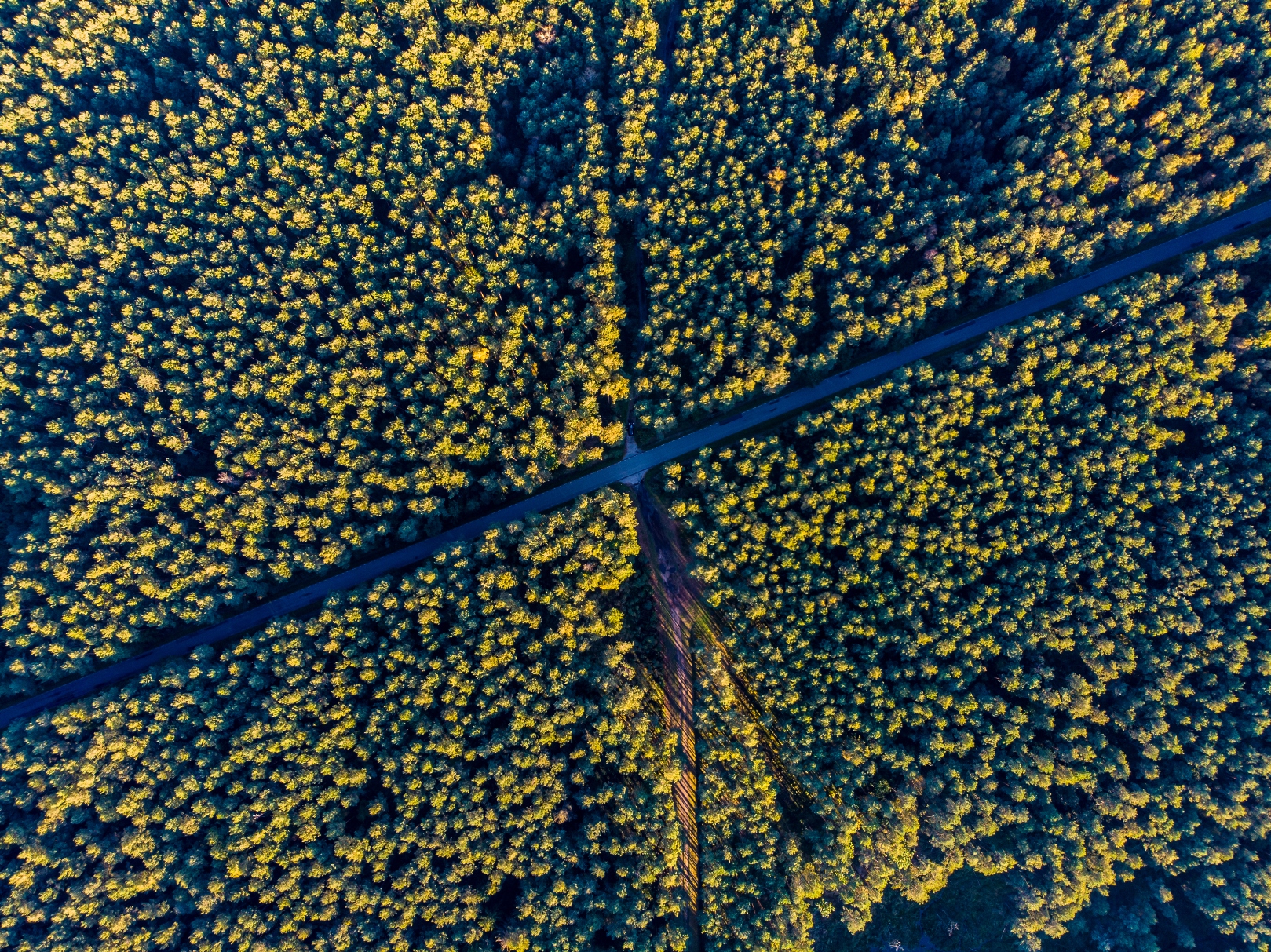 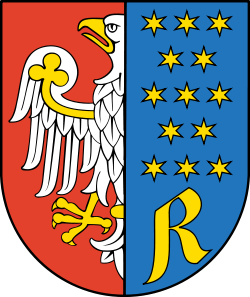 STRATEGIA ZRÓWNOWAŻONEGO ROZWOJUPOWIATU RADOMSKIEGODO 2030 ROKU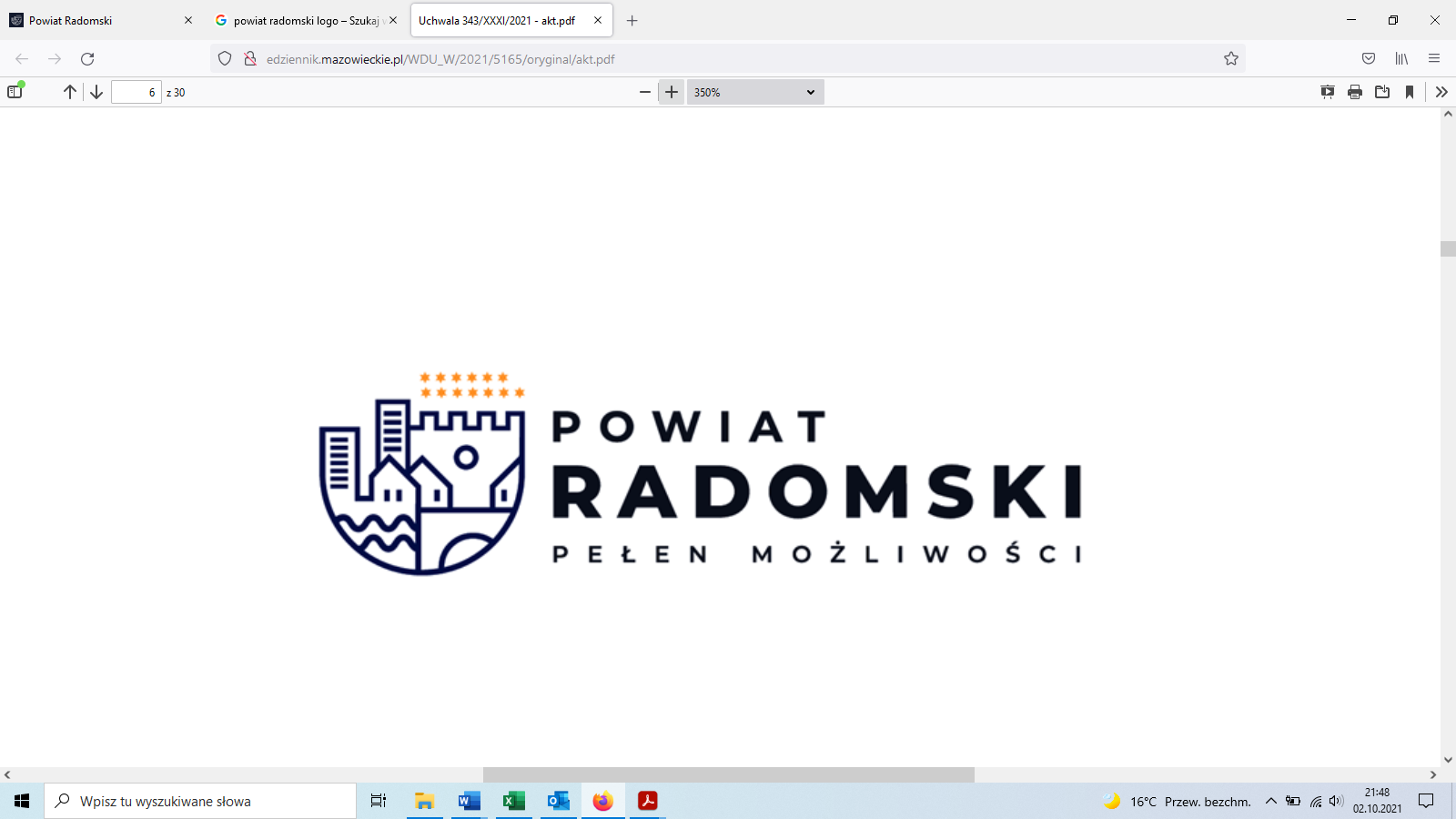 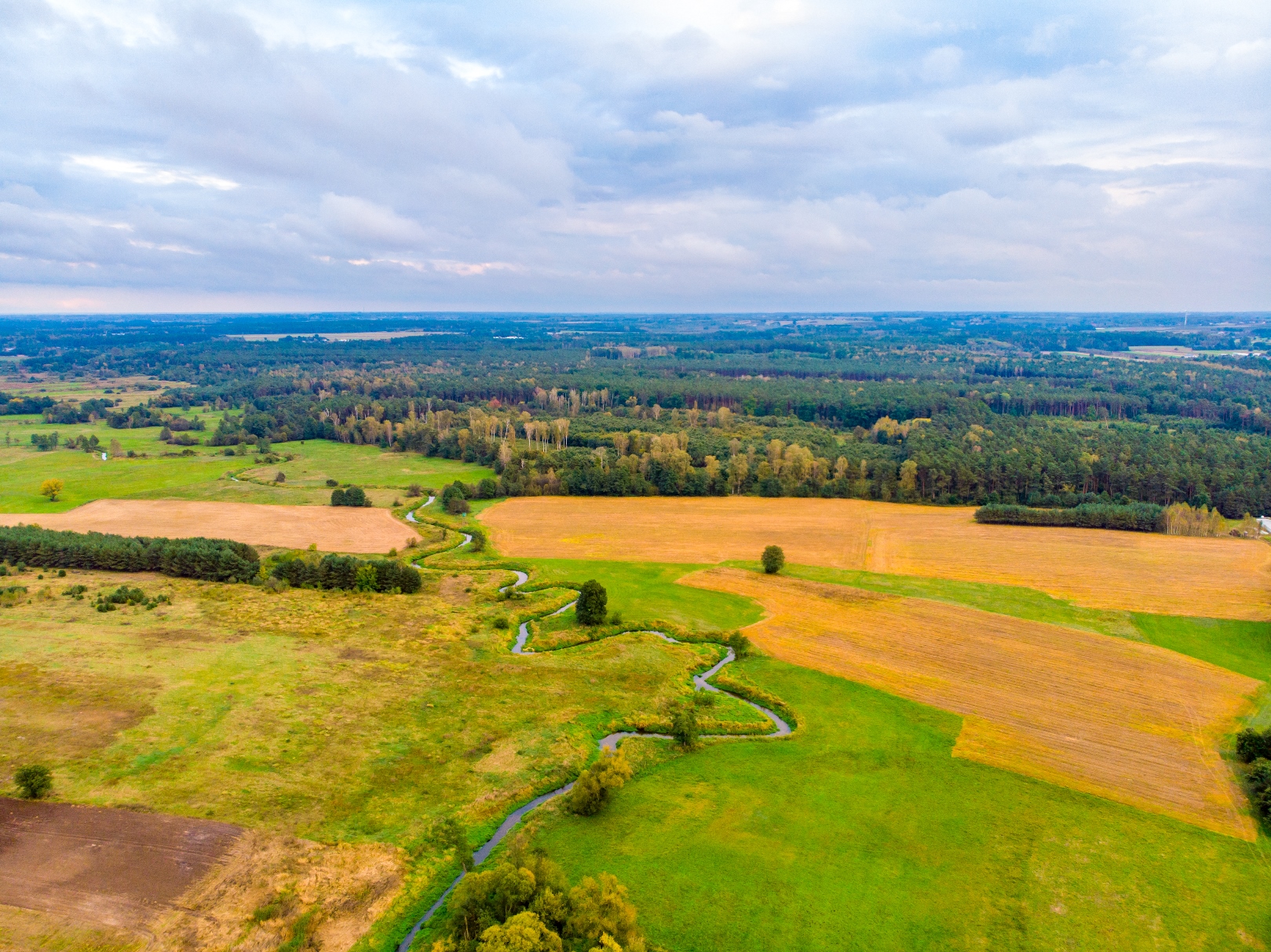 WPROWADZENIEStrategia Zrównoważonego Rozwoju Powiatu Radomskiego do 2030 roku jest podstawowym instrumentem długofalowego zarządzania Powiatem. Określa ona strategiczne kierunki rozwoju w perspektywie do 2030 roku oraz pozwala na zapewnienie ciągłości i trwałości działania władz Powiatu, niezależnie od zmieniających się uwarunkowań politycznych. Umożliwia efektywne gospodarowanie własnymi zasobami, takimi jak środowisko przyrodnicze i kulturowe, zasoby ludzkie, infrastrukturalne, czy środki finansowe oraz stanowi formalną podstawę do przygotowania wniosków o finansowanie zadań ze źródeł zewnętrznych.Strategia Zrównoważonego Rozwoju Powiatu Radomskiego do 2030 roku jest dokumentem nadrzędnym względem innych dokumentów strategicznych obowiązujących w Powiecie Radomskim, a także współgra z dokumentami wyższego rzędu – Krajową Strategią Rozwoju Regionalnego 2030 oraz Strategią Rozwoju Województwa Mazowieckiego do 2030. Będzie ona wyznaczała również ramy dla planów i programów powstających w Powiecie podczas jej obowiązywania.Dokument został opracowany na podstawie aktualnych dokumentów wewnętrznych, sprawozdań oraz danych statystycznych. Podstawowym dokumentem prawnym wykorzystywanym podczas przygotowania Strategii była ustawa z dnia 5 czerwca 1998 roku o samorządzie powiatowym. Ponadto wzięto pod uwagę zapisy poprzedniej  Strategii Zrównoważonego Rozwoju Powiatu Radomskiego do 2020 roku. Ważnym elementem w pracach nad Strategią była partycypacja społeczna. Diagnoza strategiczna została uzupełniona o analizę ankiet wypełnionych przez mieszkańców. Ważnym źródłem informacji byli członkowie Zespołu Strategicznego, w skład, którego wchodzili reprezentanci władz:Waldemar Trelka – Starosta Radomski – Przewodniczący Zespołu,Joanna Chojnacka – Dyrektor Powiatowego Zarządu Dróg Publicznych,Joanna Czerwińska – Dyrektor Wydziału Zdrowia i Spraw Społecznych,Jarosław Daszkiewicz – Główny Specjalista Wydziału Inwestycji,Marcin Genca – Dyrektor Wydziału Promocji i Rozwoju,Arkadiusz Góźdź – Geodeta Powiatowy,Halina Janiszek-Stajniak – Dyrektor Powiatowego Centrum Pomocy Rodzinie w Radomiu.Renata Kiraga – Dyrektor Wydziału Ochrony Środowiska, Leśnictwa i Rolnictwa,Piotr Kucharczyk – Dyrektor Wydziału Komunikacji,Sebastian Murawski – Dyrektor Powiatowego Urzędu Pracy w Radomiu,Agnieszka Pasek – Przewodnicząca Komisji Rozwoju Powiatu, Rolnictwa i Ochrony Środowiska,Sylwia Pietrasiewicz – Dyrektor Wydziału Budownictwa i Architektury,Krzysztof Szewczyk – Dyrektor Wydziału Edukacji,Ewa Tkaczyk – Członek Zarządu Powiatu Radomskiego,Joanna Wontorska – Skarbnik Powiatu.Dodatkowo Zespół Strategiczny wspierali eksperci z Wielkopolskiej Akademii nauki i Rozwoju z Poznania:Jakub Michałowski – Prezes Wielkopolskiej Akademii Nauki i Rozwoju,Irma Kuznetsova – Dyrektor Działu Strategii i Rozwoju Lokalnego, Iwona Nowacka – Zastępca Dyrektora Działu Strategii i Rozwoju Lokalnego,Marcin Masternak – Starszy Specjalista ds. strategii i rozwoju lokalnego,Jakub Jackowski – Starszy Specjalista ds. strategii i rozwoju lokalnego,Agnieszka Osuch – socjolog, trener, konsultant.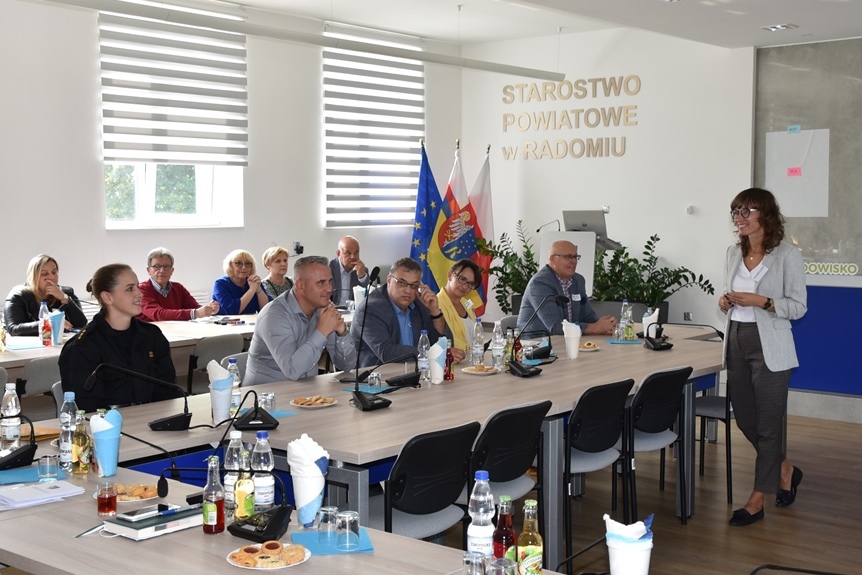 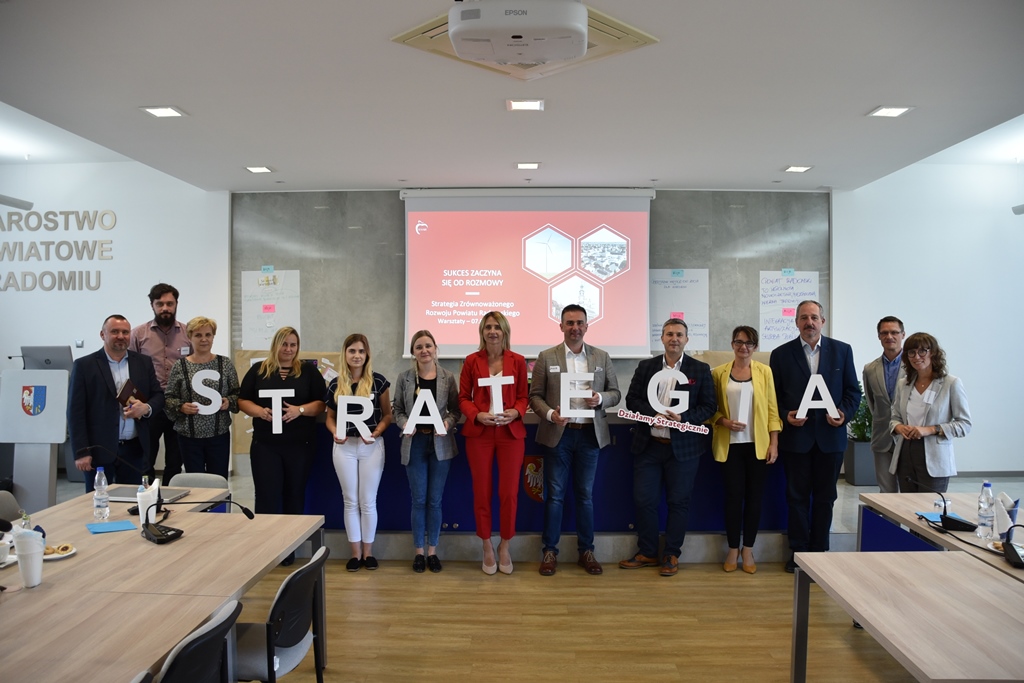 Koordynatorem prac na Strategią ze strony Powiatu Radomskiego z ramienia Starostwa Powiatowego był Marcin Genca, Dyrektor Wydziału Promocji i Rozwoju Starostwa Powiatowego w Radomiu.Proces tworzenia Strategii poprzedzono analizą sytuacji społeczno-gospodarczej Powiatu, pogłębioną cyklem warsztatów strategicznych, wywiadów z członkami zespołu ds. opracowania projektu Strategii, pracownikami Starostwa Powiatowego oraz badaniem ankietowym. Warsztaty strategiczne zostały przeprowadzone metodą design thinking. Podczas spotkania uczestnicy dyskutowali na temat ochrony środowiska, edukacji, promocji, turystyki, kultury, sportu, usług społecznych, zdrowia, gospodarki, infrastruktury, komunikacji 
i bezpieczeństwa. Podczas pracy w grupach zdefiniowano silne strony Powiatu oraz szanse i zagrożenia rozwoju. Na tej podstawie wyznaczono cele strategiczne oraz cele operacyjne, a dla nich wyznaczono zadania i działania, których realizacja wpłynie na osiągnięcie postawionych celów. Następnie skonsultowano te zagadnienia z Zespołem Strategicznym i we wrześniu 2021 roku przygotowano projekt Strategii. Po uwzględnieniu uwag Zespołu Strategicznego, projekt został poddany konsultacjom społecznym.Poniższy schemat przedstawia poszczególne etapy prac nad Strategią: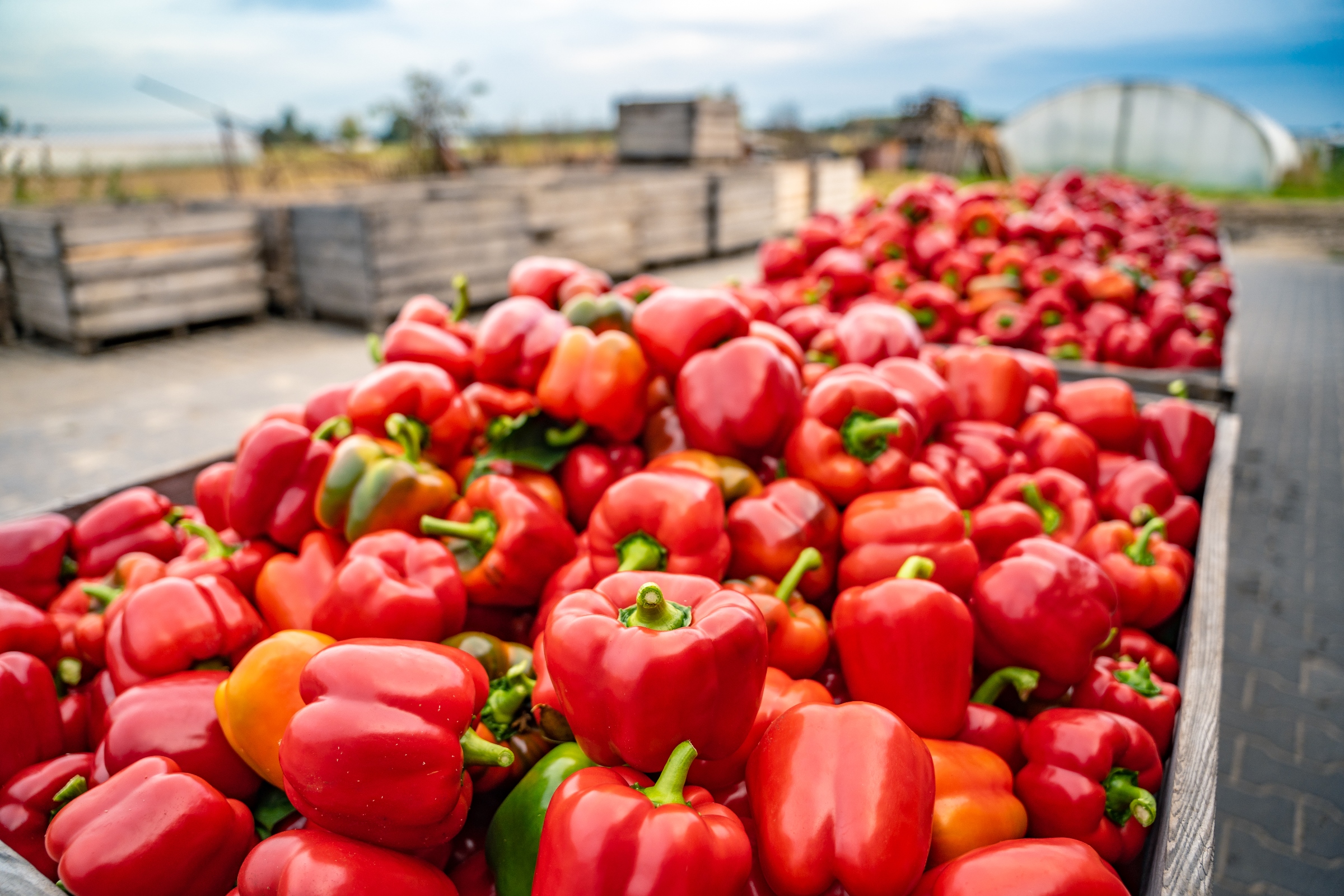 CZĘŚĆ 1: DIAGNOZA STRATEGICZNA POWIATUCharakterystyka PowiatuInformacje ogólnePowiat Radomski położony jest w południowej części województwa mazowieckiego. Powiat tworzą Miasto Pionki, Gminy: Gózd, Jastrzębia, Jedlińsk, Jedlnia Letnisko, Kowala, Pionki, Przytyk, Wolanów, Wierzbica, Zakrzew oraz Miasto i Gmina Iłża i Skaryszew. Jednostka graniczy z następującymi powiatami: Miastem Radom (powiat grodzki), białobrzeskim, kozienickim, lipskim, przysuskim, szydłowieckim, zwoleńskim i starachowickim. Na jego obszarze zlokalizowane są 403 miejscowości, w tym trzy miasta (Pionki, Iłża i Skaryszew).Ryc. 1. Położenie Powiatu Radomskiego na tle kraju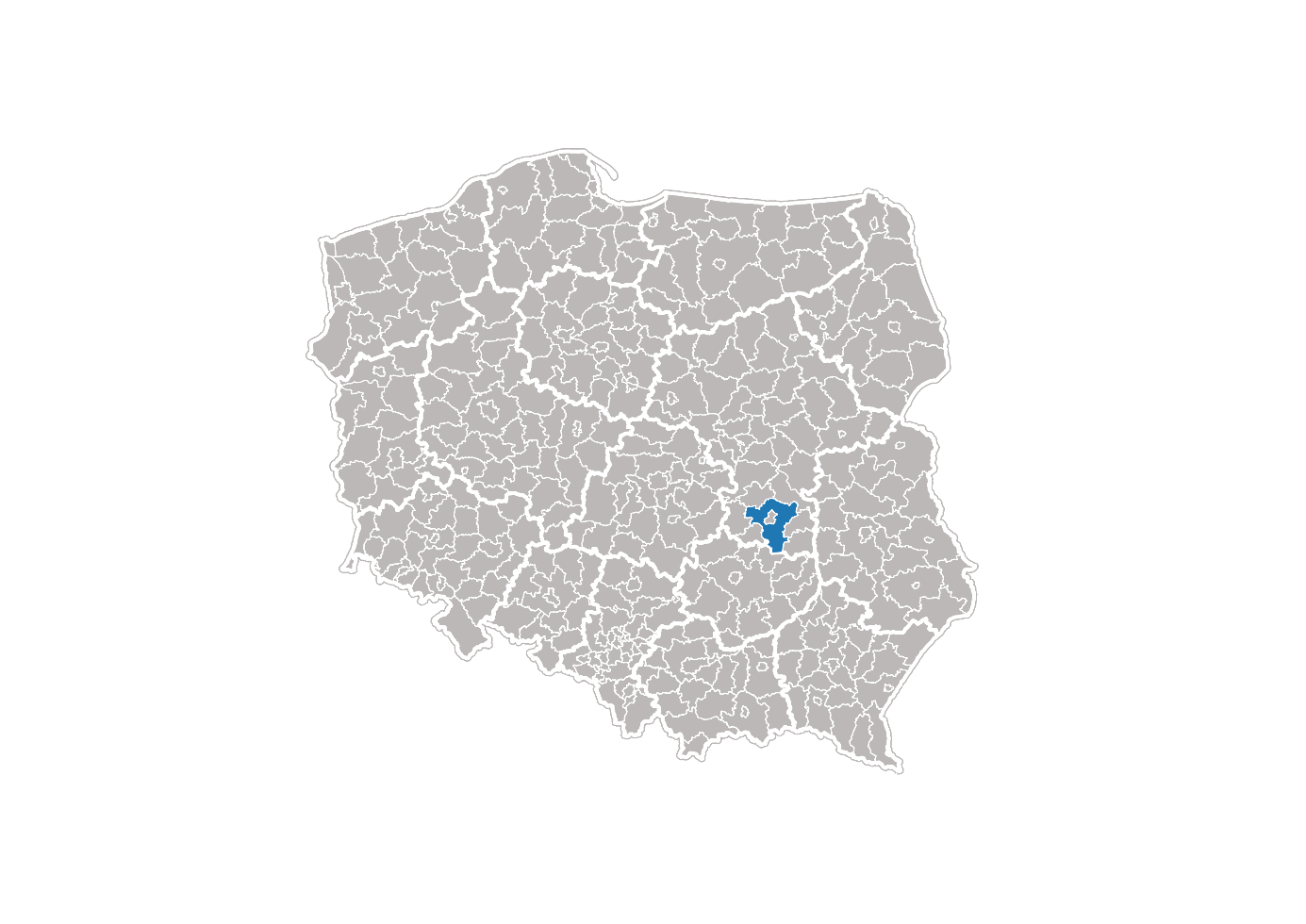 Źródło: opracowanie własne.Ryc. 2. Powiat Radomski oraz Miasto Radom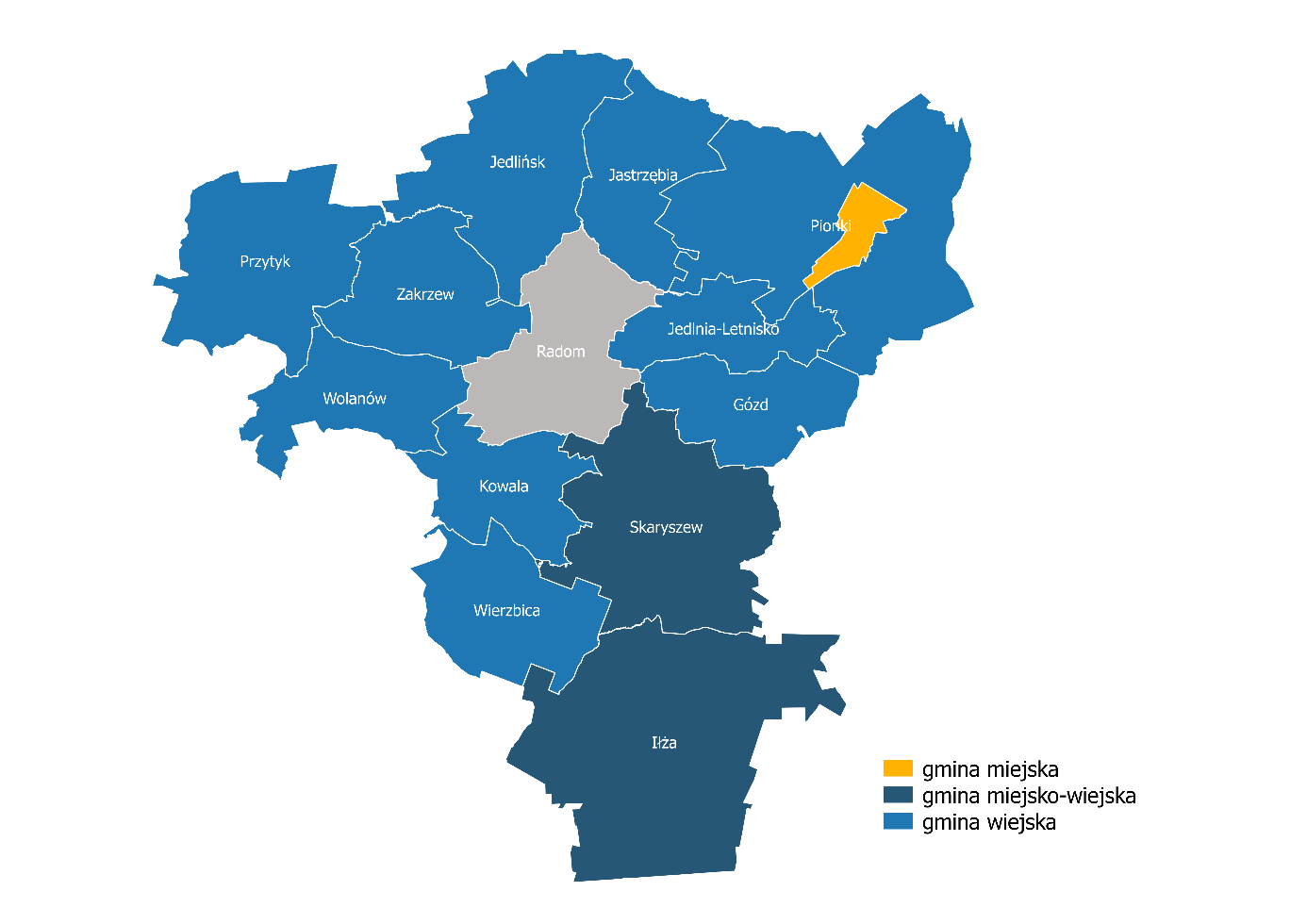 Źródło: opracowanie własne.Całkowita powierzchnia powiatu wynosi 1 529,8 km2, z czego 61,7 km2 (4,0%) przypada na obszary miejskie, a 1 468,1 km2 (96,0%) na obszary wiejskie. Największymi gminami są Miasto i Gmina Iłża, Gmina Pionki, oraz Miasto i Gmina Skaryszew zajmujące 42,9% całkowitej powierzchni powiatu. Najmniejszą powierzchnię zajmuje Miasto Pionki (1,2%).Tabela 1. Struktura powierzchni Powiatu Radomskiego Źródło: opracowanie własne na podstawie danych GUS.Pod względem fizyczno-geograficznym północno-wschodnia część powiatu położona jest w makroregionie Niziny Środkowomazowieckiej, w mezoregionie Równiny Kozienickiej. Obszar ten stanowi równinę denudacyjną, na której zalegają zwydmione piaski, na których zachowały się pozostałości Puszczy Kozienickiej. Centralna część powiatu położona jest w makroregionie Wzniesienia Południowomazowieckiego, w mezoregionie Równiny Radomskiej. Ten obszar stanowi także równinę denudacyjną, położoną jednak na utworach czwartorzędowych, dla których podstawę stanowią warstwy jurajskie i kredowe. Południowo-zachodnia część powiatu położona jest natomiast w makroregionie Wyżyny Kieleckiej, w mezoregionie Przedgórza Iłżeckiego. Obszar ten położny jest na północ od doliny rzeki Kamiennej, w obrębie skał okresu jurajskiego tworzących niewysokie wzniesienia. DemografiaNa koniec 2020 r. Powiat Radomski zamieszkiwało 152 190 osób. Największa ich część posiadała swoje miejsce zameldowania na terenie Miasta Pionki, Miasta i Gminy Skaryszew, Miasta i Gminy Iłża oraz Gminy Jedlińsk. Łącznie na terenie tych czterech jednostek administracyjnych zamieszkiwało 40,7% wszystkich mieszkańców Powiatu.Jednocześnie analiza danych zawartych w tabeli poniżej pozwala zauważyć, że w latach 2016-2020 ogólna liczba mieszkańców uległa niewielkiemu wzrostowi (o 560 osób, 0,4%). Najwięcej mieszkańców przybyło w Gminie Zakrzew (511 osób, 4,0%), Gminie Gózd (353 osoby, 4,0%) oraz Gminie Jedlińsk (329 osób, 2,3%). Największy spadek liczby ludności odnotowano w Mieście Pionki (-830 osób, - 4,4%), Mieście i Gminie Iłża  (-386 osób, -2,6%) oraz Gminie Wierzbica (-246 osób).Tabela 2. Liczba mieszkańców Powiatu Radomskiego Źródło: opracowanie własne na podstawie danych GUS.Za wzrost ogólnej liczby mieszkańców Powiatu w analizowanych latach odpowiadają przede wszystkim dwa czynniki: dodatnie saldo migracji oraz dodatni przyrost naturalny. Analizując dane zawarte w tabeli poniżej można zauważyć, że ogólne saldo migracji 
w Powiecie Radomskim przyjmowało wartości dodatnie dla prawie każdego z zaprezentowanych okresów – wyjątek w tym zakresie stanowi jedynie rok 2019, w którym ukształtowało się ono na niewielkim ujemnym poziomie. Spośród wszystkich gmin Powiatu największy odpływ ludności odnotowywano w Mieście Pionki, Gminie Wierzbica oraz Mieście 
i Gminie Iłża. Największy dopływ nowych mieszkańców wystąpił w Gminie Jedlnia-Letnisko.Na terenie Powiatu ścierają się dwie tendencje migracyjne. Pierwsza z nich dotyczy migracji ludności z obszarów miejskich Powiatu oraz Miasta Radom na tereny wiejskie Powiatu Radomskiego w poszukiwaniu lepszych warunków do zamieszkania (bliskość przyrody, niższe ceny działek budowalnych) i dotyczy głównie terenów i gmin położnych 
w najbliższych okolicach tych miast. Z drugiej strony można zauważyć znaczny odpływ mieszkańców z terenów gmin wiejskich związany z poszukiwaniem przez nich lepszych warunków zatrudnienia w miastach na terenie powiatu lub innych większych ośrodków miejskich (np. Radom, Warszawa).Tabela 3. Saldo migracji ludności Źródło: opracowanie własne na podstawie danych GUS.Podobnie, jak w przypadku wskaźnika salda migracji, także wskaźniki przyrostu naturalnego w Powiecie Radomskim w latach 2016-2020 kształtował się przeważnie na stabilnym dodatnim poziomie (z wyłączeniem roku 2020, w którym osiągnął on wartość ujemną). Najwyższe jego wartości można było odnotować na terenie Gminy Gózd, Gminy Zakrzew oraz Miasta i Gminy Skaryszew. Najgorsze wyniki w tym zakresie odnotowano w Mieście Pionki, Mieście i Gminie Iłża oraz na terenie Gminy Pionki.Tabela 4. Przyrost naturalny Źródło: opracowanie własne na podstawie danych GUS.Gęstość zaludnienia w Powiecie Radomskim w 2020 r. wynosiła 99 osób/km2. Najsilniej zaludnione są obszary miejskie Pionek i Iłży (odpowiednio 973 i 293 osoby/km2). Spośród gmin wiejskich największą gęstość zaludnienia można odnotować na obszarze Gminy Jedlnia-Letnisko (196 osób/km2) oraz Kowala (164 osoby na km2).Ryc. 3. Gęstość zaludnienia na obszarze poszczególnych gmin Powiatu Radomskiego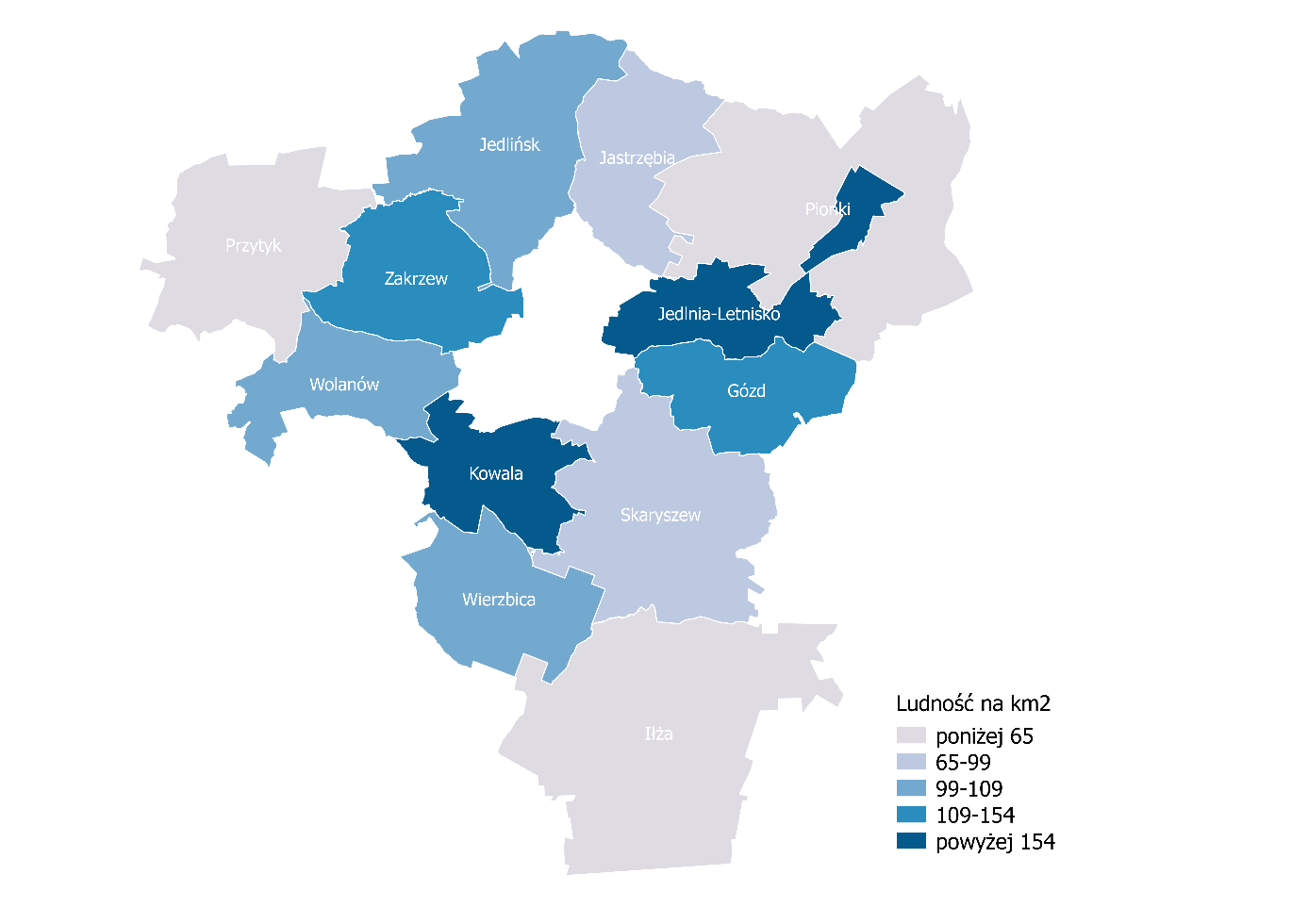 Źródło: opracowanie własne.W latach 2016-2020 znaczące zmiany zaszły także w strukturze wiekowej osób zamieszkujących teren Powiatu Radomskiego. Znacząco spadła liczba osób w wieku przedprodukcyjnym (-414) i produkcyjnym (-2 025). Wzrosła za to liczba osób w wieku poprodukcyjnym (3 179).Ryc. 4. Struktura wieku mieszkańców Powiatu RadomskiegoŹródło: opracowanie własne na podstawie danych GUS.W ujęciu względnym udział osób w wieku przedprodukcyjnym w ogólnej liczbie mieszkańców Powiatu spadł z poziomu 20,3% w roku 2016 do poziomu 20,0% w roku 2020. Ten sam wskaźnik obliczony dla osób w wieku produkcyjnym spadł z poziomu 63,0% do poziomu 61,3%. Natomiast udział osób w wieku poprodukcyjnym w całkowitej liczbie mieszkańców wzrósł z poziomu 16,7% do poziomu 18,7%.Ryc. 5. Udział mieszkańców w wieku przedprodukcyjnym, produkcyjnym i poprodukcyjnym w całkowitej liczbie mieszkańcówŹródło: opracowanie własne na podstawie danych GUS.Analizując strukturę demograficzną poszczególnych gmin Powiatu Radomskiego można zauważyć, że obecnie najmniejszy odsetek ludności w wieku przedprodukcyjnym i produkcyjnym odnotowano w Mieście Pionki oraz Mieście i Gminie Iłża. Jednocześnie gminy te charakteryzują się najwyższym odsetkiem osób w wieku poprodukcyjnym. Na wykresach poniżej poziomą linią zaznaczono średnią obliczoną dla całego Powiatu.Ryc. 6. Struktura demograficzna ludności w poszczególnych gminach Powiatu Radomskiego 
w 2020 r.Źródło: opracowanie własne na podstawie danych GUS.Pogłębiona analiza struktury demograficznej poszczególnych gmin wchodzących w skład Powiatu Radomskiego pokazuje, że wyraźnie zmniejsza się w nich odsetek mieszkańców w tzw. wieku kreatywnym (25-35 lat). Wysoka wartość tego wskaźnika pozytywnie wpływa na poszczególne jednostki samorządu terytorialnego, ponieważ wskazuje na liczbę mieszkańców, którzy mogą stanowić główną siłę napędową jej rozwoju ekonomicznego. Najgorzej pod tym względem wygląda sytuacja w Mieście Pionki (13,0%) oraz Mieście i Gminie Iłża (13,6%). Choć spadek wartości opisywanego wskaźnika w analizowanym okresie jest zjawiskiem charakterystycznym dla wszystkich analizowanych gmin, to należy zwrócić uwagę, że w wymiarze długofalowym zjawisko to może przynieść negatywne skutki dla funkcjonowania powiatu (np. zmniejszenie ilości osób aktywnych zawodowo, odpływ wysoko wykwalifikowanej kadry pracowniczej czy spadek atrakcyjności inwestycyjnej).Jednocześnie w Powiecie Radomskim rośnie wskaźnik senioralnego obciążenia demograficznego, odzwierciedlający stosunek liczby ludności w wieku poprodukcyjnym do liczby ludności w wieku produkcyjnym. Najwyższą wartość wskaźnik ten osiągnął na terenie Miasta Pionki (33,9%) oraz Miasta i Gminy Iłża (31,8%), najniższa zaś na terenie Gminy Gózd (17,0%) oraz Gminy Zakrzew (18,0%). Największa dynamikę przyrostu analizowanego wskaźnika odnotowano na obszarze Pionek, Gminy Jastrzębia oraz Miasta i Gminy Iłża.  Dalsze postępowanie tego zjawiska w przyszłości może jednak skutkować na terenie powiatu wzrostem zapotrzebowania na usługi społeczne dostosowane dla seniorów. Tabela 5. Mieszkańcy w wieku kreatywnym oraz senioralne obciążenie demograficzne w Powiecie RadomskimŹródło: opracowanie własne na podstawie danych GUS.Prognozy opracowane przez Główny Urząd Statystyczny wskazują, że w perspektywie do 2030 r. liczba mieszkańców powiatu radomskiego będzie systematycznie rosnąć, aż do poziomu 154 384 osób. Najszybciej wzrost liczby mieszkańców postępować będzie w Gminach Zakrzew, Kowala, Jedlnia-Letnisko oraz Gózd. Z kolei gminy takie jak Miasto Pionki, Wierzbnica oraz Iłża będą charakteryzować się coraz mniejsza atrakcyjnością osiedleńczą 
i tracić w tym czasie kolejnych mieszkańców.Ryc. 7. Prognoza liczby mieszkańców Powiatu Radomskiego do 2030 r.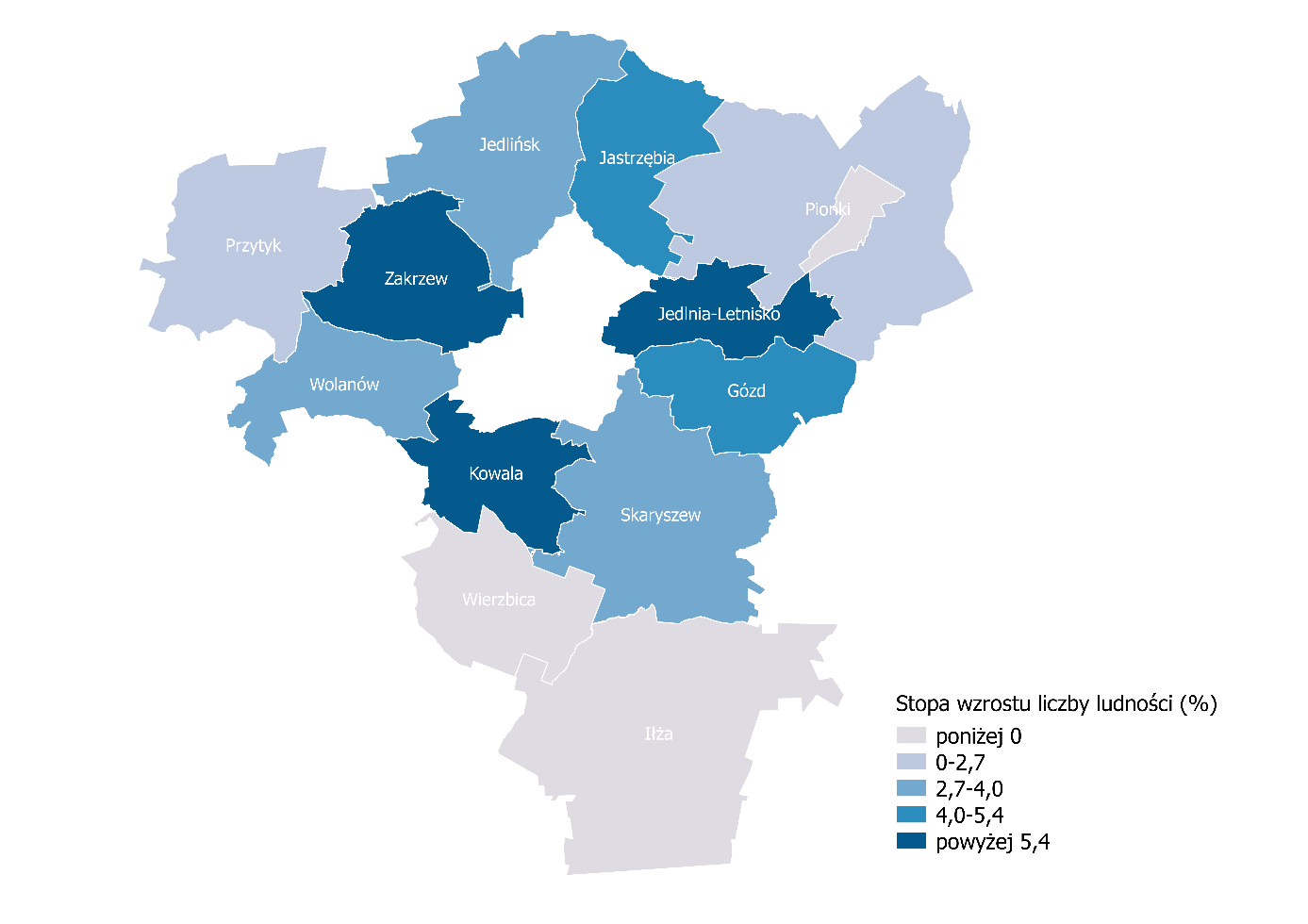 Źródło: opracowanie własne na podstawie danych GUS.W tabeli poniżej zawarto porównanie wartości analizowanych w niniejszej diagnozie podstawowych wskaźników demograficznych w Powiecie Radomskim oraz innych podobnych powiatach województwa mazowieckiego. Powiat Radomski na tle innych przywołanych jednostek charakteryzuje się najwyższą liczbą ludności oraz największą gęstością zaludnienia. Jednocześnie jest jedynym powiatem, w którym średnie saldo migracji na 
1 tys. osób oraz przyrost naturalny na 1 tys. osób osiągnęły wartości dodatnie. Powiat Radomski na przywołanym tle charakteryzuje się dobrą strukturą wieku ludności (lepiej kształtuje się ona obecnie jedynie w powiecie ostrołęckim). W związku z tym na podobnym, dobrym poziomie kształtują się także wskaźniki senioralnego obciążenia demograficznego oraz udziału mieszkańców w wieku kreatywnym w ogólnej liczbie ludności Powiatu. Tabela 6. Sytuacja demograficzna w Powiecie Radomskim na tle innych porównywanych jednostekŹródło: opracowanie własne na podstawie danych GUS.Gospodarka i rynek pracyWedług danych opublikowanych w GUS na terenie Powiatu Radomskiego, na koniec 2020 r., w bazie REGON zarejestrowanych było 12 775 podmiotów gospodarczych, co stanowiło 1,4% wszystkich podmiotów gospodarczych zarejestrowanych na terenie województwa mazowieckiego. Największym ośrodkiem prowadzenia działalności gospodarczej na obszarze powiatu jest Miasto Pionki, a w dalszej kolejności Gmina Wolanów, Gmina Kowala oraz Miasto i Gmina Skaryszew. Łącznie na obszarze tych czterech jednostek zarejestrowanych było 45,0% wszystkich podmiotów gospodarczych z obszaru Powiatu Radomskiego. Tabela 7. Liczba przedsiębiorstw zarejestrowanych na terenie Powiatu Radomskiego Źródło: opracowanie własne na podstawie danych GUS.Jednocześnie w latach 2016-200 przedsiębiorczość najszybciej rozwijała się na terenie Gmin: Gózd (32,0%), Przytyk (27,8%) oraz Wolanów (23,8%).Wśród wszystkich przedsiębiorstw prowadzących swoją działalność na obszarze Powiatu Radomskiego dominują przedsiębiorstwa zatrudniające nie więcej niż 9 osób – w 2020 r. stanowiły one 96,5% wszystkich przedsiębiorstw. Przedsiębiorstwa zatrudniające od 10 do 49 osób stanowiły jedynie 3,0% wszystkich przedsiębiorstw zarejestrowanych na terenie Powiatu. Przedsiębiorstwa większe niż wymienione w dwóch poprzednich grupach to jedynie 0,5% ogółu przedsiębiorstw. Tabela 8. Struktura przedsiębiorstw na terenie Powiatu Radomskiego Źródło: opracowanie własne na podstawie danych GUS.Spośród wszystkich branż gospodarki, w Powiecie Radomskim, najwięcej przedsiębiorstw prowadzi swoją działalność w obszarze handlu, usług, przetwórstwa rolno-spożywczego 
(w tym masarnie i ubojnie), piekarnie i ciastkarnie, przetwórstwa owocowo-warzywnego, mieszalnie pasz, młyny gospodarcze i zakłady mleczarskie. Wśród innych wyróżniających się branż i gałęzi produkcyjnych można wymienić m.in. producentów nowoczesnych klejów dla przemysłu obuwniczego, meblarskiego i budowlanego, producentów masy celulozowej, papieru oraz wyrobów z papieru, sprzętu medycznego i rehabilitacyjnego, przedsiębiorstwa specjalizujące się w nowoczesnej technologii obróbki metali, fabrykę amunicji myśliwskiej, tartaki i zakłady drzewne produkujące podłogi drewniane i drzwi. Wskaźnikiem, który dobrze obrazuje stopień przedsiębiorczości wśród mieszkańców poszczególnych regionów jest liczba podmiotów gospodarczych zarejestrowanych w bazie REGON w przeliczeniu na 1000 mieszkańców. W Powiecie Radomskim, w 2020 r., współczynnik ten wyniósł 83,9 i był zdecydowanie najwyższy spośród wszystkich porównywanych jednostek. Szczegółowe dane w zakresie kształtowania się współczynnika liczby podmiotów zarejestrowanych w bazie REGON w przeliczeniu na 1000 mieszkańców w poszczególnych porównywanych powiatach przedstawiono na wykresie poniżej.Ryc. 8. Liczba podmiotów gospodarczych zarejestrowanych w bazie REGON w przeliczeniu na 
1 tys. mieszkańcówŹródło: opracowanie własne na podstawie danych GUS.Na obszarze powiatu zlokalizowane są podstrefa Tarnobrzeskiej Specjalnej Strefy Ekonomicznej Euro-Park Wisłosan (Gmina Pionki) oraz podstrefa Specjalnej Strefy Ekonomicznej Starachowice (Gmina Iłża). Dodatkowo poszczególne Gminy, a także sam Powiat Radomski, dysponują atrakcyjnymi terenami pod inwestycje.Powiat Radomski ma charakter rolniczy, ponad 60% jego powierzchni zajmują użytki rolne. Jednocześnie jednak lokalne gospodarstwa charakteryzują się znacznym rozdrobnieniem. Wśród wszystkich gospodarstw aż 96,9% posiada powierzchnię nie większą niż 15 ha (90,6% posiada powierzchnię nie większą niż 10 ha). Jednocześnie ponad połowa aktywnych zawodowo osób zatrudniona jest w sektorze rolnictwa, leśnictwa, łowiectwa i rybactwa, przy czym przeważająca część tych osób prowadzi lub jest zatrudniona w rodzinnych gospodarstwach rolnych prosperujących na jego terenie. Ok. 20% mieszkańców powiatu zatrudnionych jest w przemyśle, a niespełna 10,0% w handlu, naprawie pojazdów samochodowych, transporcie i gospodarce magazynowej, zakwaterowaniu i gastronomii, informacji i komunikacji.Ryc. 9. Struktura zatrudnienia w Powiecie RadomskimŹródło: opracowanie własne na podstawie danych GUS.Wśród upraw rolnych dominuje uprawa zbóż oraz ziemniaków. Sukcesywnie wzrasta powierzchnia upraw roślin oleistych i roślin wykorzystywanych na biopaliwa oraz dla celów energetycznych. Powiat Radomski (wraz z powiatami przysuskim oraz białobrzeskim) stanowią krajowe zagłębie papryki, skąd pochodzi większość krajowej produkcji tego warzywa. W Gminie Przytyk, każdego roku odbywają się Ogólnopolskie Targi Papryki. Papryka Przytycka jest natomiast produktem regionalnym wpisanym na listę produktów tradycyjnych Ministerstwa Rolnictwa i Rozwoju wsi posiadającym certyfikat unijny. W produkcji zwierzęcej przeważa produkcja mleka, hodowla bydła oraz żywca wieprzowego. Na obszarze Powiatu Radomskiego, w latach 2016-2020 udział osób bezrobotnych zarejestrowanych w liczbie ludności w wieku produkcyjnym spadł o 2,1 pkt. proc do poziomu 10,4%. W 2020 r. bez stałego miejsca zatrudnienia pozostawało 9 713 osób (w tym 4 812 kobiet oraz 4 901 mężczyzn). Jednocześnie na koniec 2020 r. najwyższą stopę bezrobocia odnotowaną w Gminach Zakrzew (13,9%), Przytyk (12,2%) oraz Gózd (12,1%). Najniższym poziomem bezrobocia charakteryzowały się Gminy Jedlnia-Letnisko (8,1%), Jedlińsk (8,5%) oraz Miasto i Gmina Skaryszew (9,0%). Największe trudności ze znalezieniem pracy miały osoby posiadające najniższe wykształcenie (zasadnicze zawodowe i branżowe – 2 743 osoby, policealne i średnie zawodowe – 2 145 osób oraz podstawowe i poniżej – 2 719 osób). Łącznie osoby te stanowiły ponad 78,3% wszystkich bezrobotnych na terenie powiatu. Jednocześnie na poprawę sytuacji na rynku pracy w latach 2016-2019 największy wpływ miała korzystna koniunktura gospodarcza skutkującą stabilnym rozwojem przedsiębiorczości na obszarze powiatu. Jednak wraz z postępującą epidemią COVID-19 w 2020 r. nastąpiło odwrócenie tego pozytywnego trendu, którego podstawowym powodem były wprowadzane ograniczenia w zakresie możliwości prowadzenia działalności gospodarczej. Jednocześnie, w najbliższej przyszłości, wraz ze stopniowym wygaszaniem stanu epidemii, należy oczekiwać powrotu na ścieżkę stabilnego wzrostu gospodarczego oraz spadku bezrobocia obserwowanego w poprzednich latach. Tabela 9. Stopa bezrobocia na terenie Powiatu Radomskiego Źródło: opracowanie własne na podstawie danych GUS.Pomimo, że w Powiecie Radomskim, w przeliczeniu na 1000 mieszkańców, funkcjonuje największa liczba przedsiębiorstw, to jednocześnie Powiat ten charakteryzuje się najwyższym udziałem bezrobotnych zarejestrowanych w wieku produkcyjnym spośród wszystkich analizowanych jednostek. Ryc. 10. Kształtowanie się wskaźnika stopy bezrobocia w Powiecie RadomskimŹródło: opracowanie własne na podstawie danych GUS.Jednocześnie jednak Powiat Radomski charakteryzuje się stosunkowo niskim wskaźnikiem przeciętnego miesięcznego wynagrodzenia brutto. I choć w latach 2016-2020 wynagrodzenia pracowników w powiecie stale rosły, to na koniec tego okresu kształtowały się one na poziomie 4 362,35 zł (79,0% przeciętnego wynagrodzenia brutto w kraju) i były zdecydowanie niższe niż w pozostałych porównywanych jednostkach.Ryc. 11. Przeciętne wynagrodzenie brutto w 2019 i 2020 r.Źródło: opracowanie własne na podstawie danych GUS.Niekorzystna sytuacja na lokalnym rynku stanowi istotny problem oraz podstawową barierę dla dalszego rozwoju gospodarczego Powiatu. Jednocześnie wynika z kilku przyczyn. Przede wszystkim zaobserwować można negatywny trend występujący wśród najmłodszych mieszkańców, dopiero rozpoczynających swoją karierę zawodową. W poszukiwaniu lepszego wykształcenia i korzystniejszych warunków finansowych zatrudnienia decydują się oni na migrację do większych i bogatszych ośrodków miejskich, które dają jednocześnie lepsze perspektywy rozwoju. W efekcie powoduje to, że lokalni przedsiębiorcy odnotowują znaczne problemy ze znalezieniem pracowników o odpowiednich kwalifikacjach. 
Z drugiej strony, dostępne oferty pracy odbierane są jako mało atrakcyjne, zwłaszcza 
w porównaniu do rozbudowanego systemu pomocy społecznej i socjalnej. Brak pracowników w niektórych zawodach wynika z niskiego poziomu zarobków, ale także i trudnych warunków pracy (głównie w przypadku pracowników fizycznych pracujących na zewnątrz). Wielu przedstawicieli najbardziej poszukiwanych zawodów wybiera także emigrację zarobkową lub nielegalną pracę w szarej strefie. Problemem jest także niedobór wykwalifikowanych specjalistów. Środowisko naturalne i przyrodniczeLasyPowiat Radomski charakteryzuje się przeciętnym stopniem lesistości – na koniec 2020 r. lasy zajmowały powierzchnię 410,9 km2, co stanowiło 26,9% całkowitej powierzchni jednostki. Na ogólną powierzchnię lasów składały się grunty leśne Skarbu Państwa oraz grunty leśne prywatne. Jednocześnie widoczne są znaczne różnice w poziomie lesistości poszczególnych gmin wchodzących w skład powiatu. Największym poziomem lesistości charakteryzują się Gminy: Pionki (64,1%), Iłża (41,3%) oraz Miasto Pionki (41,1%). Jednostki te można zatem zaliczyć do grupy o wysokiej lesistości (powyżej 30,0% powierzchni). Natomiast do grupy o lesistości bardzo niskiej (poniżej 10,0% powierzchni) zaliczyć można jedynie 2 gminy – Wierzbica (4,6%) oraz Kowala (4,6%).Ryc. 12. Lesistość gmin na obszarze Powiatu Radomskiego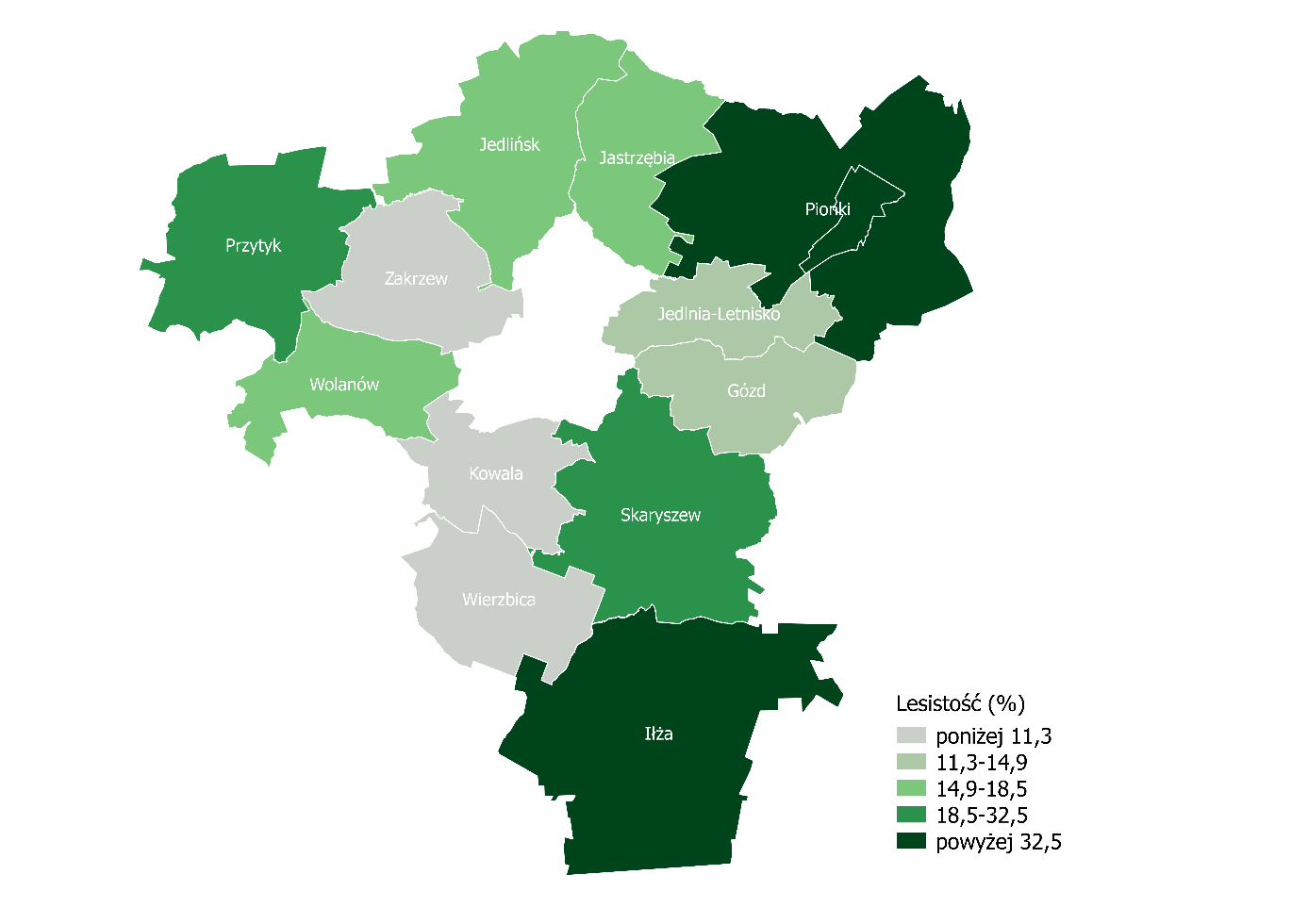 Źródło: opracowanie własne.Formy ochrony przyrodyNa obszarze Powiatu Radomskiego zlokalizowane są cztery obszary Natura 2000:Pakosław – specjalny obszar ochrony siedlisk,Puszcza Kozienicka – specjalny obszar ochrony siedlisk,Uroczyska Lasów Starachowickich – specjalny obszar ochrony siedlisk,Ostoja Kozienicka – obszar specjalnej ochrony ptaków.Torfowisko Pakosław położone jest w południowej części województwa mazowieckiego, na terenie gmin Iłża i Wierzbica. W jego obrębie występuje największe w Polsce stanowisko języczki syberyjskiej, stanowiącą ok. 70% całej krajowej populacji. Na Torfowisku można także spotkać inne rzadkie gatunki roślin takie jak starodub łąkowy czy lipiennik Loesela. Puszcza Kozienicka jest jednym z najcenniejszych pod względem przyrodniczym kompleksów puszczańskich w Polsce. Charakteryzuje się wysoką różnorodnością biologiczną mierzoną na wszystkich poziomach: genetycznym, gatunkowym i ekosystemowym. Na jej obszarze występuje szereg siedlisk przyrodniczych oraz gatunków chronionych i zagrożonych wymarciem w skali Polski i Europy. Położona jest na terenie Gmin: Jastrzębia, Pionki, Jedlnia-Letnisko oraz Miasta Pionki. Uroczyska Lasów Starachowickich ochraniają znaczne kompleksy wyżynnego jodłowego boru mieszanego Abietetum polonicum, uznawanego za zbiorowisko endemiczne Polski, które występuje głównie w Górach Świętokrzyskich i na Roztoczu. Obecność lasów typu podgórskiego to szczególna cecha Puszczy Kozienickiej. Ponadto na ich obszarze swoje siedliska posiadają rozległe płaty fitocenozy grądowej. W Powiecie Radomskim zlokalizowane są one w Gminie Iłża. Ostoja Kozienicka swoim obszarem obejmuje część Puszczy Radomsko-Kozienickiej, na granicy Małopolski i Mazowsza. Na jej obszarze występuje co najmniej 29 gatunków ptaków z Załącznika I Dyrektywy Ptasiej, 7 gatunków z Polskiej Czerwonej Księgi. Wykazano na tym obszarze ponad 200 gatunków ptaków, w tym 147 lęgowych. Na terenie Powiatu znajduje się także jeden Park Krajobrazowy – Kozienicki Park Krajobrazowy. Położony jest on na terenie Gmin: Jastrzębia, Pionki, Jedlnia-Letnisko oraz Miasta Pionki. Na jego obszarze ustalono następujące szczególne cele ochrony: zachowanie charakterystycznego lokalnego krajobrazu przyrodniczo-geograficznego Puszczy Kozienickiej, z bogatymi drzewostanami mającymi w dużej części charakter zbliżony do naturalnego tworzonymi między innymi przez występujące na granicy zasięgu jodłę, buk i jawor,zachowanie siedlisk przyrodniczych oraz siedlisk cennych gatunków roślin, zwierząt i grzybów,zachowanie cennych z punktu widzenia różnorodności biologicznej obszarów ekotonowych na pograniczu obszarów leśnych i nieleśnych, w tym zwłaszcza dolin rzecznych, mokradeł i łąk,dążenie do uzyskania zgodności struktury ekosystemów leśnych (w tym składu gatunkowego drzewostanów) z uwarunkowaniami siedliskowymi.Ryc. 13. Wybrane formy ochrony przyrody na obszarze Powiatu Radomskiego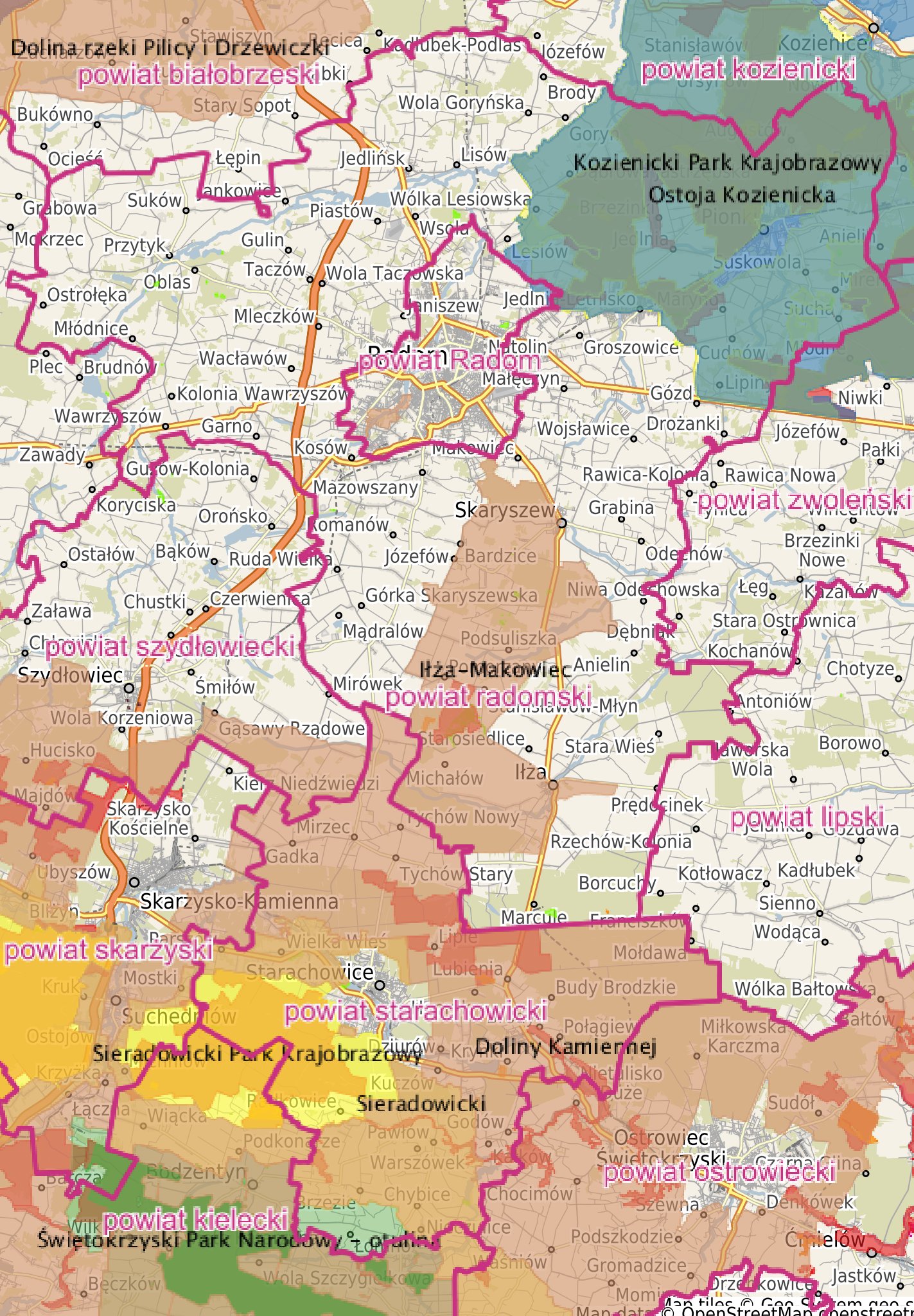 Źródło: https://radomski.e-mapa.net/Kolejną formą ochrony przyrody, jaką możemy spotkać w Powiecie Radomskim jest obszar chronionego krajobrazu Iłża-Makowiec. Swoim zasięgiem obejmuje on dolinę rzeki Iłżanki przecinającą Wzgórza Iłżeckie. W jego środkowej części znajduje się największe torfowisko w województwie mazowieckim (ok. 700 ha). Malowniczość tego obszaru podkreślają zróżnicowane ukształtowanie terenu, występujące rzeki oraz kompleksy leśne. Na terenie powiatu obejmuje on obszar Gmin: Wierzbica, Iłża, Skaryszew i Kowala.Dodatkowo na obszarze powiatu zlokalizowano 13 rezerwatów przyrody:Ponty im. Teodora Zielińskiego,Brzeźniczka,Pionki,Załamek,Jedlnia,Ciszek,Ługi Helenowskie,Ponty Dębowe,Piotrowe Pole,Dąbrowa Polańska,Leniwa,Okólny Ług,Źródło Królewskie.Na terenie powiatu wyróżniono także 43 pomniki przyrody oraz 78 użytków ekologicznych.Wody powierzchniowePowiat Radomski położony jest w dorzeczu środkowej Wisły. Jego największą rzeką jest Radomka. Dopływami Radomki są Wiązownica, Tymianka (dopływy lewostronne) oraz Dobrzyca, Mleczna i Bosak (dopływy prawostronne). Drugim co do wielkości ciekiem wodnym na terenie powiatu jest rzeka Iłżanka, której największe dopływy stanowią Struga Małyszyniec i Modrzejowianka. Na terenie powiatu brak jest większych naturalnych zbiorników wodnych. Znajduje się tu jednak szereg zbiorników retencyjnych, a do najważniejszych z nich należą:zbiornik Domaniów (o powierzchni 475 ha),zbiornik Siczki (o powierzchni 35 ha),zbiornik Jagodno (o powierzchni 35 ha),zbiornik Iłża (o powierzchni 18,5 ha),zbiornik Staw Górny (o powierzchni 16,8 ha),zbiornik Seredzice (o powierzchni 4,2 ha),zbiornik Małyszyniec (o powierzchni 3,8 ha).Z przeprowadzonego przez WIOŚ monitoringu wód powierzchniowych wynika, że charakteryzują się one złym stanem. Jednocześnie największe zagrożenie podtopieniami występuje w sąsiedztwie rzeki Radomki.  Obszar Powiatu Radomskiego zagrożony jest występowaniem sezonowych susz atmosferycznych oraz stepowieniem. Brak jest na nim wystarczającej liczby ujęć wody pitnej, a te istniejące są niewystarczająco wydajne, co obecnie powoduje przejściowe problemy w jej dostarczaniu do mieszkańców. Dlatego jednym z najważniejszych zadań w przyszłości będzie zwiększanie pojemności obiektów małej i dużej retencji na terenie Powiatu oraz konserwacja urządzeń melioracyjnych.Dziedzictwo lokalneTło historyczneZa historyczny region radomski można uznać obszar rozciągający się między Pilicą, Wisłą i Górami Świętokrzyskimi.Ziemia Radomska od początku istnienia państwa polskiego aż do upadku I Rzeczpospolitej należała do dzielnicy sandomierskiej, a następnie do województwa sandomierskiego, które stanowiło część Małopolski, obejmując właśnie tereny międzyrzecza Wisły i Pilicy.Po wydzieleniu w 1474 r. województwa lubelskiego, województwo sandomierskie dzieliło się na dwie części – powiaty sandomierskie na południu i powiaty radomskie (powiaty chęciński, opoczyński i radomski) na północy. Te drugie –– zwane były Ziemią Radomską.Po ostatnim rozbiorze Rzeczpospolitej w roku 1795 Ziemia Radomska weszła w skład Galicji Zachodniej, a granica z zaborem pruskim przebiegała Pilicą. W roku 1809 Galicję Zachodnią przyłączono do Księstwa Warszawskiego i utworzono departament radomski. Ze względu na peryferyjne położenie Sandomierza stolicą pozostał Radom. W 1837 roku województwo przemianowano na gubernię, która w zmienionym kształcie przetrwała aż do 1915 r. W roku 1919 z ziem małopolskich w dawnym zaborze rosyjskim, na lewym brzegu Wisły w międzyrzeczu Wisły i Pilicy, utworzono jedno województwo ze stolicą w Kielcach, które posługiwało się herbem guberni radomskiej złożonym z herbów staropolskich województw krakowskiego i sandomierskiego.Po wojnie kształt odtworzonego województwa kieleckiego ustalił się w roku 1950 i obejmował tradycyjny obszar regionu w międzyrzeczu Wisły i Pilicy. Radom jako największe miasto województwa stanowił regionalny ośrodek dla jego północnej połowy.Kolejna reforma administracyjna kraju w 1975 r. wydzieliła województwo radomskie, które nie było tożsame z regionem radomskim, tym samym przerywając historyczne więzi regionalne m.in. z Kielcami i Sandomierzem.Obecnie nawiązanie do historycznych granic regionu odnaleźć można w diecezji radomskiej Kościoła katolickiego, która leży w widłach Wisły i Pilicy, zaś na południu obejmuje Końskie, Skarżysko-Kamienną i Starachowice.Ochrona dziedzictwa historyczno-kulturalnegoZgodnie z ustawą z dnia 5 czerwca 1998 r. o samorządzie powiatowym starostwo wykonuje zadania  publiczne  o  charakterze  ponadgminnym  w zakresie kultury oraz  ochrony  zabytków  i  opieki  nad  zabytkami. Pojęcie zabytek ustawa z dnia 23 lipca 2003 r. o ochronie zabytków i opiece nad zabytkami określa jako: „nieruchomość lub rzecz ruchomą, ich części lub zespoły, będące dziełem człowieka lub związane z jego działalnością i stanowiące świadectwo minionej epoki bądź zdarzenia, których zachowanie leży w interesie społecznym ze względu na posiadaną wartość historyczną, artystyczną lub naukową”.Działania Starostwa w zakresie inicjowania, wspierania i koordynowania przedsięwzięć z obszaru ochrony zabytków oraz upowszechniania i promowania dziedzictwa kulturowego, realizowane we współpracy ze środowiskiem samorządowym i konserwatorskim określone są w przyjętym przez Radę Powiatu 31 stycznia 2020 r. „Programie opieki nad zabytkami Powiatu Radomskiego na lata 2020-2023”.Powiat Radomski jest obecnie właścicielem jedynie parku podworskiego w Jedlance, na terenie którego funkcjonuje Dom Pomocy Społecznej. Rada Powiatu podjęła uchwałę o sprzedaży pałacu Gombrowiczów we Wsoli Urzędowi Marszałkowskiemu Województwa Mazowieckiego, w wyniku czego został on oddany do dyspozycji Muzeum Literatury w Warszawie, które utworzyło tam Muzeum Witolda Gombrowicza.Niemiej na terenie Powiatu znajduje się ponad 100 zabytków, których właścicielami są zarówno osoby prywatne jak i instytucje. Najliczniejszą grupę tworzą zabytki sakralne – kościoły wraz z przyległościami, cmentarze oraz zespoły dworskie i pałacowe. Wiele z nich obecnie poddawanych jest pracom konserwatorsko-rewitalizacyjnych m.in.: w Iłży (zamek), w Pionkach (Kasyno Oficerskie obecnie Centrum Aktywności Lokalnej oraz budynek biblioteki), w Skaryszewie (kościół św. Jakuba Apostoła), czy też w Taczowie (w obrębie gródka Powały z Taczowa powstaje Muzeum Etosu Rycerskiego i Park Historyczny - Rycerze Bogurodzicy).Tabela 10. Zabytki na terenie Powiatu Radomskiego wpisane do rejestru Źródło: https://nid.pl/pl/Informacje_ogolne/Zabytki_w_Polsce/rejestr-zabytkow/W 2020 r. Starostwo Powiatowe w Radomiu wydało we współpracy z wojewódzkim konserwatorem zabytków oraz gminami publikację pt. „Dwory i pałace południowej części województwa mazowieckiego. Powiat radomski i okolice”. Monografia szczegółowo opisuje obiekty z terenu całego Powiatu, wśród których do najciekawszych należą dwory z XVIII-XX zlokalizowane w miejscowościach: Bartodzieje, Dąbrówka Nagórna, Gzowice-Folwark, Jedlnia-Poświętne, Jeżowa Wola, Klwaty, Krzyżanowice, Maków, Milejowice, Oblas, Piastów, Prędocin, Starosiedlice, Strzałków, Wrzeszczów, Wsola i Zameczek.Jak wskazuje „Program opieki nad zabytkami Powiatu Radomskiego na lata 2020-2023” stan zachowania zabytków Powiatu Radomskiego jest zróżnicowany. Stosunkowo najlepiej sytuacja wygląda w przypadku architektury i budownictwa sakralnego, kapliczek, figur i dzieł sztuki związanych z tymi obiektami. Na renowację czeka natomiast wiele historycznych pomników nagrobnych, a nawet cmentarzy (np. rzymskokatolicki cmentarz „stary” w Poświętnem gm. Pionki). Zagrożonych jest wiele obiektów architektury, szczególnie drewnianej - mieszkaniowej i gospodarczej. W związku z powyższym niezbędne są odpowiedzialne i szybkie działania ze strony właścicieli zabytkowych obiektów, urzędów oraz organizacji społecznych.Na terenie Powiatu działają także muzea: Gminne Muzeum Regionalne w Iłży (w XVIII wiecznym budynku dawnego szpitala), szkolne muzea regionalne (w PSP i Gimnazjach) w Wierzbicy i Zakrzewie, Muzeum Pożarnictwa w Dąbrówce Podłężnej oraz Izba Ludowa w remizo-świetlicy OSP („Makowska chata”) w Makowie.Komunikacja i transport zbiorowyPowiat Radomski usytuowany jest na skrzyżowaniu ważnych szlaków komunikacyjnych północ-południe i wschód-zachód, co tworzy dogodne warunki komunikacyjne. W północno-zachodniej części Powiatu przebiega droga ekspresowa S7 (stanowiąca również obwodnicę Radomia) w kierunku Warszawy (na północ) oraz Kielc i Krakowa (na południe), tym samym dojazd do tych miast zajmuje kolejno: 1,5 godziny, 1 godzinę i 2,5 godziny. Przez Powiat przebiega również droga krajowa nr 9 łącząca Radom z Ostrowcem Świętokrzyskim, a dalej z Rzeszowem oraz droga krajowa nr 12 na osi wchód-zachód w kierunku Lublina i Piotrkowa Trybunalskiego. Sieć dróg uzupełniają również drogi wojewódzkie, powiatowe i gminne. Ryc. 14. Sieć komunikacyjna Powiatu Radomskiego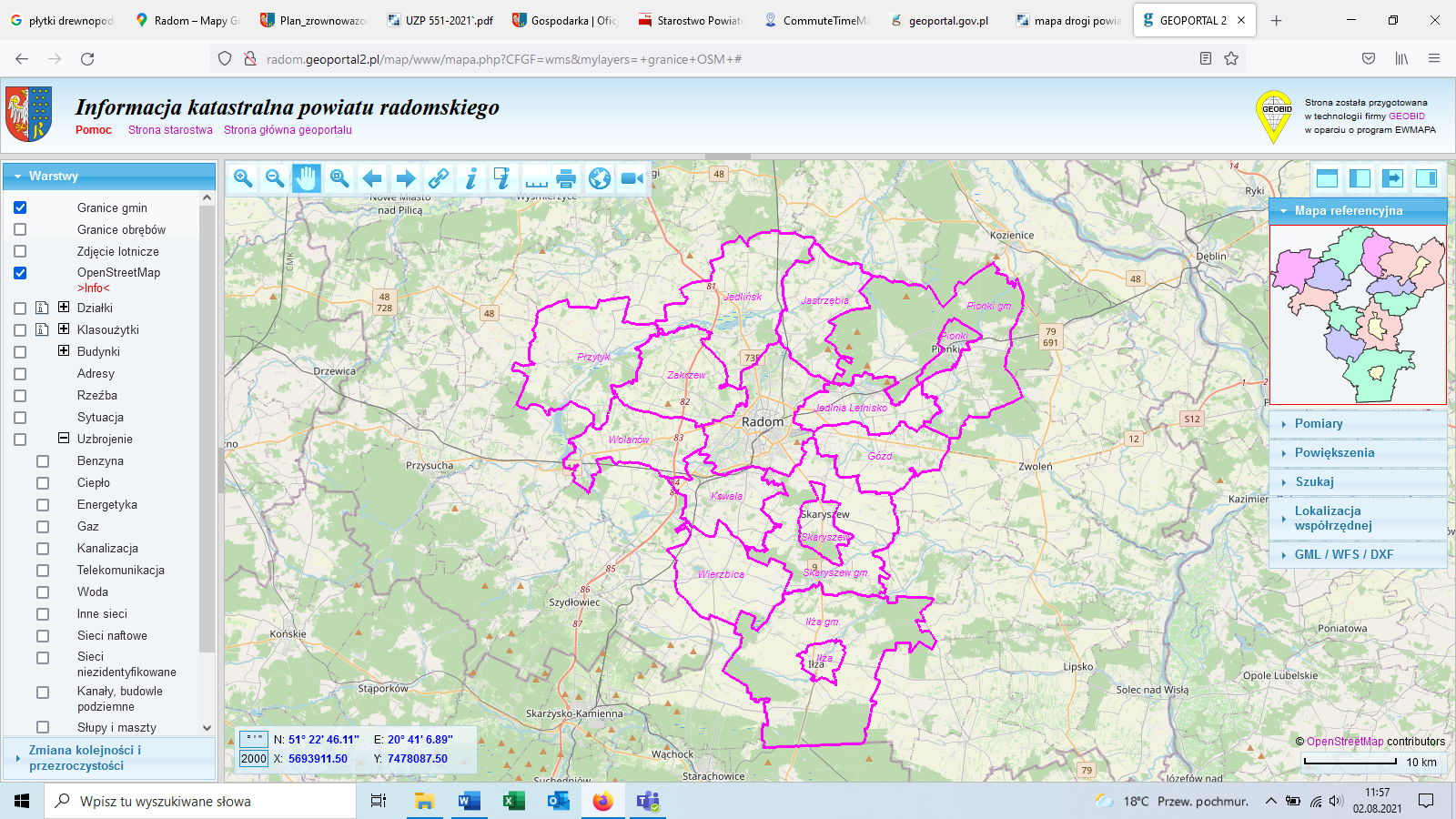 Źródło: Geoportal Powiatu Radomskiego.Poniższa mapa przedstawia zasięg obszaru Powiatu Radomskiego, dla którego dojazd do Starostwa Powiatowego w Radomiu zajmuje 20 min. Należy zauważyć, że największa dostępność komunikacyjna charakteryzuje gminy położone głównie w zachodniej części Powiatu wzdłuż drogi ekspresowej S7. Wysoką dostępność posiadają również tereny położone wzdłuż dróg krajowych i wojewódzkich. Szerokość tego pierścienia od Starostwa Powiatowego waha się między 5 a 25 km. Najniższą dostępność wykazują gminy położone 
w północnej i południowej części Powiatu, w szczególności Miasto i Gmina Iłża. Należy również zwrócić uwagę, że najbliżej punktu, do którego dojazd zajmuje więcej niż 20 minut znajduje się obszar Powiatu położony przy południowej części granicy Miasta Radomia. Obejmuje on gównie tereny leśne w Gminie Skaryszew, w których nie ma dróg.Ryc. 15. Obszar dojazdu do Starostwa Powiatowego w Radomiu w czasie 20 min z terenu Powiatu Radomskiego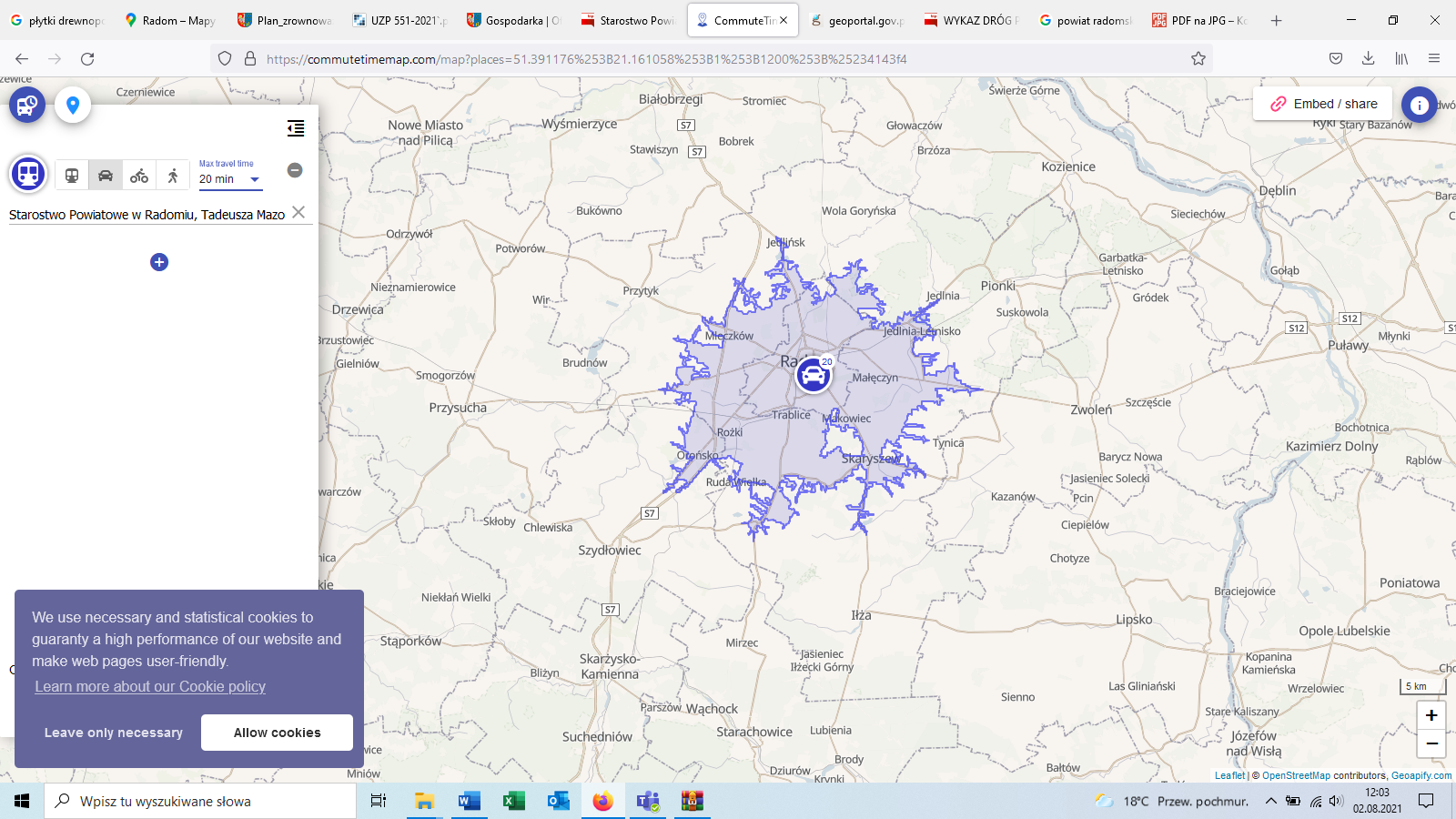 Źródło: www.commutetimemap.com.Na terenie Powiatu działają również stacje kolejowe:na linii północ-południe: Kruszyna, Wola Bierwiecka, Bartodzieje (Gmina Jedlińsk), Lesiów (Gmina Jastrzębia), Radom Południowy, Ruda Wielka (Gmina Kowala), Wola Lipieniecka (Gmina Wierzbica);na linii wchód-zachód: Żytkowice (Gmina Pionki), dworzec w Mieście Pionki, Pionki Zachodnie (Miasto Pionki), Jedlnia Kościelna (Gmina Pionki), Jedlnia Letnisko, Antoniówka, Rajec Poduchowny (Gmina Jedlnia-Letnisko), Kończyce Radomskie (Gmina Kowala), Wolanów (Gmina Wolanów).Tabela poniżej przedstawia czas dojazdu transportem samochodowym i kolejowym do Starostwa Powiatowego w Radomiu oraz Miasta Warszawy z gmin Powiatu Radomskiego. Należy zwrócić uwagę, że najkrótszy czas dojazdu do Starostwa Powiatowego mają mieszkańcy Gminy Kowala i Skaryszew (czas liczony od centrum gminy). Najdłuższy czas dotyczy z kolei gmin: Iłża, Pionki i Przytyk oraz Miasta Pionki (około 30 min). Ze względu na czas dojazdu do stolicy kraju, najwięcej zajmuje on mieszkańcom gmin zlokalizowanych na wschodzie i południu Powiatu: Miasta Pionki oraz gmin: Pionki, Jedlnia-Letnisko, Gózd, Skaryszew, Iłża.Tabela 11. Czas dojazdu transportem samochodowym i kolejowym do Starostwa Powiatowego w Radomiu i Warszawy z gmin Powiatu RadomskiegoŹródło: opracowanie własne na podstawie Google Maps.Transport autobusowy organizowany jest w większości przez prywatnych przewoźników 
i komunikację PKS. Część linii funkcjonuje również w ramach komunikacji miejskiej w Radomiu organizowanej przez Miejski Zarząd Dróg i Komunikacji w Radomiu na mocy zawartych porozumień międzygminnych. Zaliczają się do nich  gminy: Gózd, Jastrzębia, Jedlnia-Letnisko, Kowala, Skaryszew oraz Zakrzew. Dzięki temu na liniach 5, 6, 8, 14, 15, 18, 22, 23, 24 i 26 obowiązują takie same ceny biletów jak na terenie Miasta Radomia.Układ linii komunikacji regionalnej jest promienisty i przebiega po drogach łączących ośrodki z Radomiem. Zdecydowana większość linii łączy sąsiednie ośrodki lokalne oraz ośrodki spoza obszaru, położone w zapleczu miasta, z Radomiem. Obserwuje się jednak brak połączeń pomiędzy sąsiednimi ośrodkami w relacjach prostopadłych do kierunku „radomskiego”, z wyjątkiem połączeń pomiędzy Pionkami a Zwoleniem, oraz Wierzbicy 
z Iłżą (2 kursy) i Szydłowcem. Rezultatem takiego promienistego układu sieci transportu zbiorowego, zbiegającego się w Radomiu, jest brak obsługi obszarów położonych pomiędzy głównymi promieniami obsługi. Wyjątkiem są gminy Kowala, Przytyk i Wolanów, które organizują linie lokalne do największych miejscowości w gminie.Największym natężeniem obsługi w godzinach porannych charakteryzują się połączenia do Radomia z kierunku Kozienic (31 kursów), Przytyka i Skaryszewa (powyżej 20 kursów). Generalnie najlepsza obsługa zapewniona jest w godzinach szczytu porannego i popołudniowego. W pozostałych porach dnia obsługa wykonywana jest za pomocą pojedynczych kursów lub brak obsługi. W szerszym znaczeniu obsługa danej relacji odbywa się za pomocą kilku przewoźników bez koordynacji ich rozkładu jazdy, co powoduje kursowanie nawet co 5 minut (lub częściej) w szczycie, a brak wystarczającej obsługi w pozostałych porach dnia.Cechą charakterystyczną organizacji transportu zbiorowego w omawianym obszarze jest brak skomunikowania połączeń w miejscowościach „węzłowych” (za wyjątkiem organizacji celowych skomunikowań przez przewoźnika w Wolanowie i Przytyku) oraz pomiędzy komunikacją autobusową i kolejową. Brak jest integracji transportu zbiorowego w „węzłach”, co objawia się rozbiciem w przestrzeni przystanków, z których korzysta komunikacja regionalna – odległość pomiędzy przystankami komunikacji regionalnej utrudnia przesiadki. Szczególnie jest to uciążliwe w Radomiu, gdzie pomimo istnienia dworca autobusowego posiadającego wystarczającą ilość stanowisk do obsługi komunikacji regionalnej, obsługa tejże odbywa się w przystankach rozsianych w okolicach dworców PKS i PKP 
o maksymalnej odległości międzyprzystankowej 500 metrów. W Radomiu oraz ośrodkach lokalnych występują półlegalne miejsca obsługi pasażerów przez transport, nie posiadające minimalnych standardów i wyposażenia do tej obsługi. Problemem jest także brak rozkładów w miejscach obsługi pasażerów (dotyczy obszaru z wyjątkiem Radomia) oraz utrudniony dostęp do rozkładów przez Internet lub ich brak w sieci.Dla Powiatu Radomskiego przyjęty został również Plan zrównoważonego rozwoju publicznego transportu zbiorowego. Zgodnie z dokumentem, największy wpływ na rozwiązania przestrzenne powiązane z działalnością transportową ma kierunek do i z Radomia, 
a w mniejszym stopniu kierunek do siedziby każdej z gmin, z uwagi na dojazd mieszkańców Powiatu Radomskiego do pracy. Nadrzędnym celem dokumentu jest poprawa zarówno jakości systemu transportowego, jak i standardu życia mieszkańców w kontekście zrównoważonego rozwoju gospodarczego. Zakłada on zorganizowanie powiatowych przewozów pasażerskich na trasach przebiegających przez teren co najmniej dwóch gmin i niewykraczających poza obszar Powiatu. Służyć temu miało utworzenie na drogach krajowych nr 9 i 12 oraz wojewódzkich nr 733, 740 i 744 czterech linii komunikacyjnych, łączących gminy: Przytyk-Zakrzew, Wierzbicę-Kowalę, Iłżę-Skaryszew, Gózd-Jedlnię Letnisko z Radomiem, aby zapewnić mieszkańcom Powiatu Radomskiego dostęp do komunikacji zbiorowej.Obecnie prowadzone przez ustawodawcę prace nad zmianą przepisów regulujących rynek publicznego transportu zbiorowego uniemożliwiają jednak opracowanie jednolitego rozwiązania organizacji na administrowanym terenie transportu publicznego przez jednostki samorządu terytorialnego na skutek braku jednoznacznych ustaleń co do zakresu 
i obowiązku poszczególnych organizatorów.InfrastrukturaSieć dróg na obszarze Powiatu Radomskiego jest dobrze rozwinięta, zapewniając możliwość dojazdu do każdej miejscowości zlokalizowanej na jego obszarze. Na terenie Powiatu Radomskiego znajduje się 72 dróg powiatowych. Łączna długość dróg powiatowych, którymi zarządza Powiat Radomski, a ściślej Powiatowy Zarząd Dróg Publicznych w Radomiu, wynosi 545,3 km. Corocznie drogi te są przebudowywane i rozbudowywane. Najwięcej z nich zostało przebudowanych w 2010 roku (42 km), w którym zakończono realizację kilku zadań współfinansowanych ze środków unijnych. Wysoki przyrost zmodernizowanych dróg nastąpił również w 2019 roku, kiedy to ukończono największy w historii Powiatu projekt drogowy, zakładający rozbudowę dwóch dróg powiatowych (Młódnice – Jarosławice – Cerekiew – Radom oraz Taczówek – Taczów – Milejowice) wraz z budową ścieżek rowerowych.Jednocześnie jednak część z dróg powiatowych, pomimo wysokich nakładów poniesionych na ich modernizację w poprzednich latach, wciąż wymaga przeprowadzenia kolejnych remontów. Ich tempo ograniczone jest przez możliwości finansowe jednostki, ograniczoną zdolność do pozyskiwania środków zewnętrznych na ten cel (odcinek drogi S7 przebiegający przez powiat nie został włączony do europejskiej sieci TEN-T) oraz brak możliwości ich poszerzenia do wymaganych parametrów na niektórych obszarach.Ryc. 16. Sieć dróg powiatowych Powiatu Radomskiego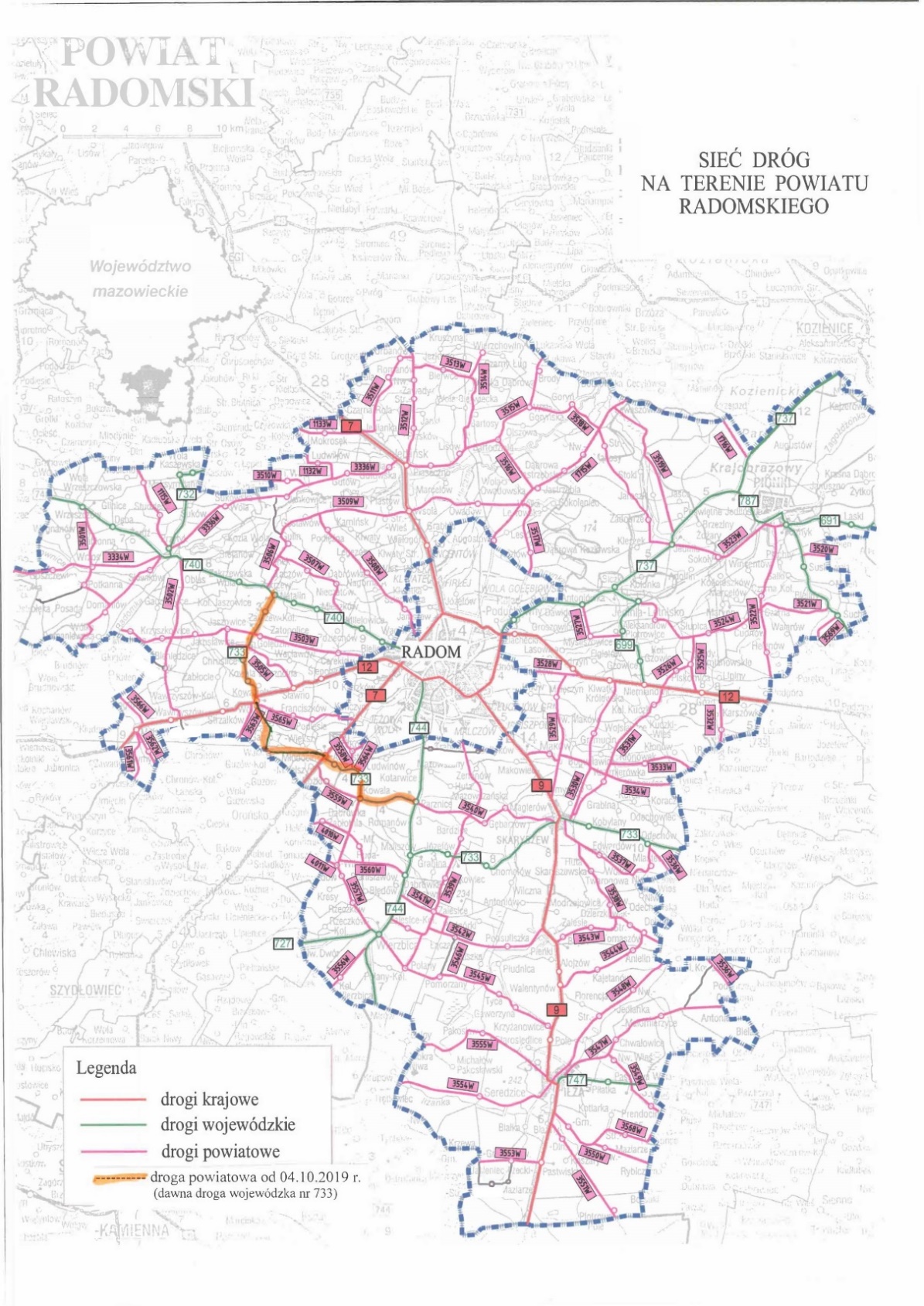 Źródło: Biuletyn Informacji Publicznej Powiatowego Zarządu Dróg Publicznych w Radomiu.Poniższa tabela przedstawia stan dróg i ścieżek rowerowych w Powiecie Radomskim na tle grupy porównawczej. Można z niej wnioskować, że stan dróg na terenie Powiatu Radomskiego jest dobry. Udział dróg o nawierzchni twardej i twardej ulepszonej w stosunku do ogólnej długości dróg wynosi 97,9% i jest wyższy od Powiatu Płockiego i Siedleckiego. Powiat Radomski charakteryzuje również bardzo gęsta sieć dróg o nawierzchni twardej. 
W 2019 roku na 100 km2 powierzchni przypadało 91,7 km takich dróg i był to wynik o 12,5 km wyższy w porównaniu do średniej analizowanych powiatów.Niższe wyniki w stosunku do pozostałych powiatów, Powiat Radomski uzyskał pod względem sieci ścieżek rowerowych. W 2019 roku ich długość wynosiła 1,9 km na 100 km2 i była ponad dwa razy niższa od średniego wskaźnika dla grupy porównawczej. Udział ścieżek rowerowych będących pod zarządem starostwa do ścieżek rowerowych ogółem wynosił 59,3%. Dalszy rozwój siatki połączeń rowerowych na obszarze powiatu realizowany będzie na podstawie Planu rozwoju sieci dróg rowerowych przy drogach powiatowych.Tabela 12. Stan dróg i ścieżek rowerowych w Powiecie Radomskim na tle grupy porównawczej w 2019 rokuŹródło: opracowanie własne na podstawie danych GUS.Jak wskazano w analizie demograficznej, największy wzrost mieszkańców obserwuje się 
w gminach położonych w sąsiedztwie Miasta Radomia. W Radomiu, podobnie jak w innych dużych miastach Polski, obserwuje się procesy suburbanizacji, czyli przenoszenia się mieszkańców miast na obszary podmiejskie. Przekłada się to na przyrost zasobów mieszkaniowych w Powiecie Radomskim oraz wpływa na ład przestrzenny i zwiększenie potrzeb w zakresie rozwoju infrastruktury technicznej. W latach 2016-2019 największy przyrost zasobów mieszkaniowych nastąpił w Gminie Zakrzew (106%) oraz w gminach Gózd, Jedlnia-Letnisko i Skaryszew (po 105%). Najniższy ruch budowlany obserwowany był w Mieście Pionki.Ryc. 17. Przyrost zasobów mieszkaniowych w Powiecie Radomskim w latach 2016-2019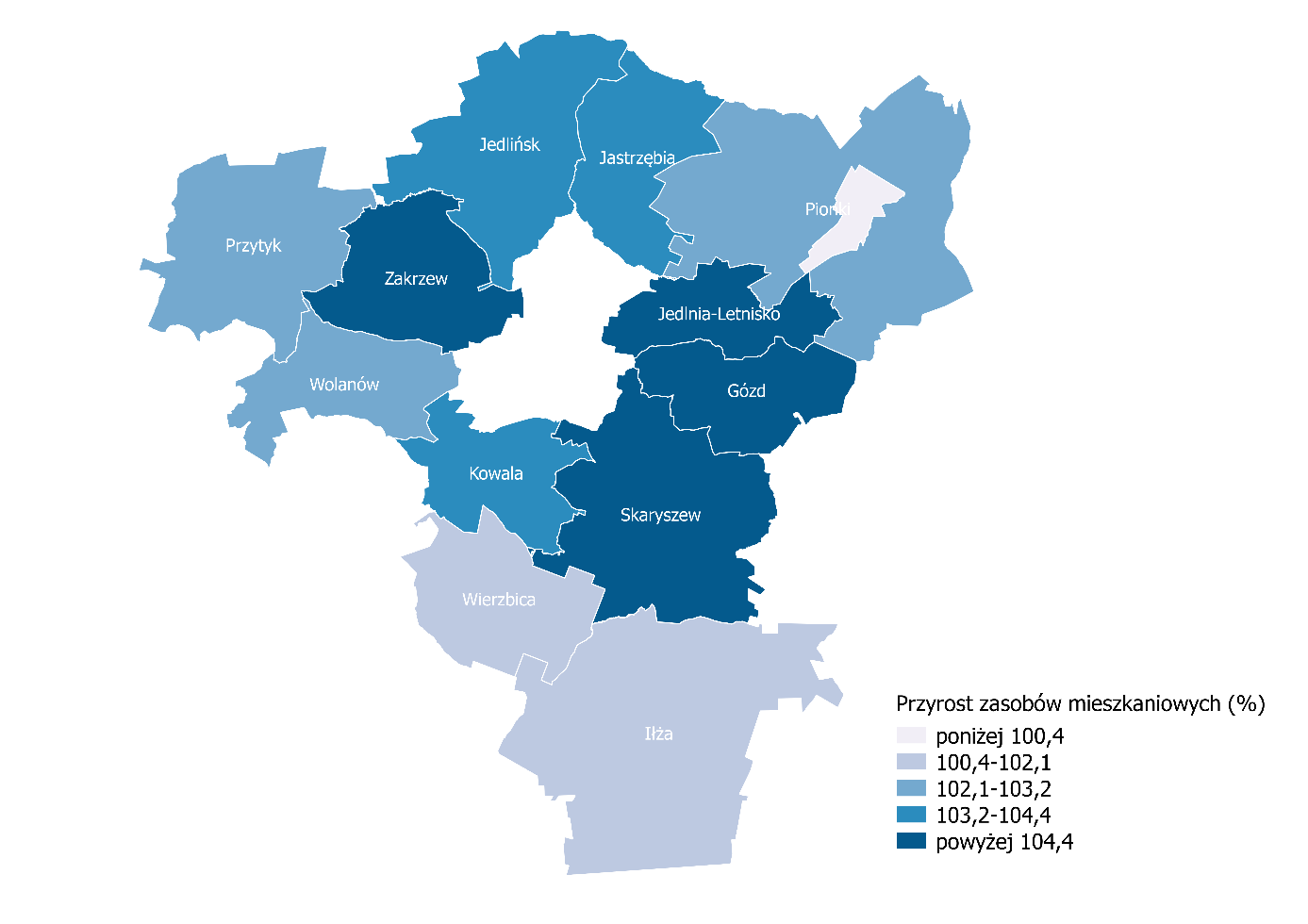 Źródło: opracowanie własne na podstawie danych GUS.Porównując wskaźniki na tle podobnych powiatów można wskazać, że Powiat Radomski był drugim pod względem liczby wydanych pozwoleń na budowę w przeliczeniu na 1 tys. mieszkańców (po Powiecie Ostrołęckim) w 2020 roku. Co więcej, w latach 2016-2020 wskaźnik ten wzrastał, a jego średnia dynamika była na poziomie 105,4%. W 2020 roku niewiele ponad 10% pozwoleń i zgłoszeń z projektem wydanych było w oparciu o miejscowe plany zagospodarowania przestrzennego. Był to wskaźnik niekorzystny biorąc pod uwagę fakt, że średnia dla porównywanych jednostek w tym czasie wynosiła 52,9%. Wynika z tego, że większość pozwoleń na budowę opartych było o decyzje o warunkach zabudowy, które uważane są za instrument zmniejszający kontrolę nad polityką przestrzenną gminy. Brak planów miejscowych, a tym samym korzystanie z alternatywy w postaci decyzji o warunkach zabudowy może utrudniać racjonalną politykę przestrzenną władzom samorządowym, ponieważ rodzi to możliwość przypadkowych i rozproszonych lokalizacji inwestycji, niekoniecznie zgodnych z założonym ładem przestrzennym.Z tabeli wynika również, że w 2019 roku w Powiecie Radomskim było 308,8 mieszkań przypadających na 1000 mieszkańców. Był to wynik niższy w porównaniu do Powiatu Płockiego i Siedleckiego co oznacza, że powiaty te, pomimo niższego ruchu budowlanego, posiadają większe zasoby mieszkaniowe. Należy również zwrócić uwagę na średnią cenę za 1 m2 lokali mieszkalnych, która obrazuje atrakcyjność lokalnego rynku mieszkaniowego. W Powiecie Radomskim była ona najniższa w stosunku do porównywanych powiatów (2 110 zł/m2), jak również na przestrzeni lat 2016-2019 wzrastała wolniej, co oznaczało niekorzystną sytuację. Tabela 13. Ruch budowlany w Powiecie Radomskim na tle grupy porównawczej w latach 2016-2020Źródło: opracowanie własne na podstawie danych GUS.Powyższą analizę potwierdzają również wnioski opisane w Strategii Rozwoju Województwa Mazowieckiego do 2030 roku. Zgodnie z nią, obszar radomski charakteryzuje się znaczącą koncentracją negatywnych zjawisk społeczno-gospodarczych, w tym słabym dostępem do usług publicznych. Wskaźnik PKB na 1 mieszkańca w 2010 roku kształtował się poniżej 75% średniej krajowej i wynosił 74,7%. Z tego względu, wśród najważniejszych kierunków działań skierowanych do tego obszaru w zakresie infrastruktury wskazano modernizację linii kolejowej Radom – Łódź i Kielce – Radom – Warszawa, budowę dróg ekspresowych S7 i S12 oraz zachodniej obwodnicy Radomia, rozwój regionalnego portu lotniczego Radom-Sadków, rozbudowę i modernizację sieci energetycznych oraz zwiększenie przepustowości gazociągów wysokiego ciśnienia, a także wsparcie kompleksowych programów rewitalizacyjnych w celu przywrócenia właściwych funkcji miast lub ich dzielnic, 
a także zmiany funkcji zdegradowanych terenów.Edukacja Ustawa o samorządzie powiatowym przekazuje do kompetencji powiatu realizację zadań w zakresie edukacji publicznej o charakterze ponadgminnym. Uszczegółowienie tych zadań zostało określone w ustawie Prawo oświatowe, której zapisy mówią, że do zadań własnych powiatu należy „zakładanie i prowadzenie publicznych szkół podstawowych specjalnych, szkół ponadpodstawowych, w tym integracyjnych oraz z oddziałami integracyjnymi lub specjalnymi, szkół sportowych i mistrzostwa sportowego (z wyjątkiem szkół i placówek o znaczeniu regionalnym i ponadregionalnym)". Powiat Radomski jest organem prowadzącym dla 11 podmiotów:5 szkół ponadpodstawowych:Liceum Ogólnokształcące im. M. Dąbrowskiej w Pionkach,Liceum Ogólnokształcące im. M. Kopernika w Iłży,Centrum Kształcenia Zawodowego i Ustawicznego im. M. Skłodowskiej-Curie w Pionkach,Zespół Szkół Ponadpodstawowych im. St. Staszica w Iłży,Zespół Szkół im. J. Śniadeckiego w Pionkach,3 poradni psychologiczno-pedagogicznych:Poradnia Psychologiczno-Pedagogiczna w Iłży,Poradnia Psychologiczno-Pedagogiczna w Pionkach,Poradnia Psychologiczno-Pedagogiczna w Radomiu,Młodzieżowy Ośrodek Wychowawczy w Wierzbicy (dla dziewcząt sprawiających kłopoty wychowawcze),Zespołu Szkół i Placówek w Chwałowicach (funkcjonuje od 1 września 2021 r., w skład ZSiP wchodzą: Specjalny Ośrodek Szkolno-Wychowawczy dla dzieci z niepełnosprawnościami, Centrum Kształcenia Zawodowego, Szkoła Policealna dla osób dorosłych, Specjalistyczna Poradnia Psychologiczno-Pedagogiczna dla dzieci z autyzmem),Specjalny Ośrodek Szkolno-Wychowawczy w Chwałowicach został uruchomiony 1 września 2020 r.Sieć placówek edukacyjnych prowadzonych przez Starostwo jest zatem skoncentrowana w głównych ośrodkach miejskich Powiatu (Iłży – 2 placówki, Pionkach – 3 placówki) oraz Chwałowicach k/Iłży (1 placówka).Tabela 14. Liczba uczniów w szkołach prowadzonych przez Powiat Radomski w latach 2013-2020*Dane z arkusza organizacyjnego szkoły dotyczy uczniów (oprócz słuchaczy szkół policealnych i KKZ)Źródło: Raport o stanie Powiatu Radomskiego w 2018, Raport o stanie Powiatu Radomskiego w 2019,  Raport o stanie Powiatu Radomskiego w 2020.Największą placówką oświatową prowadzoną przez Starostwo pod względem liczby uczących się jest Centrum Kształcenia Zawodowego i Ustawicznego w Pionkach.Trend spadkowy liczby uczniów w szkołach Powiatu Radomskiego w dłuższym okresie utrzymuje się. Wyjątek stanowił rok 2018/2019, gdy wzrost spowodowany był reformą systemu edukacji i kumulacją uczniów roczników w szkołach ponadpodstawowych. Największy spadek odnotowuje się w liceach ogólnokształcących. Powodem mniejszej liczby uczących się dzieci jest głównie niż demograficzny oraz duża konkurencja szkół z innych ośrodków, głównie Radomia.Tabela 15. Liczba uczniów przypadających na 1 nauczyciela w szkołach prowadzonych przez Powiat Radomski w latach 2018-2020Źródło: Raport o stanie Powiatu Radomskiego w 2018, Raport o stanie Powiatu Radomskiego w 2019,  Raport o stanie Powiatu Radomskiego w 2020. Spadek liczby uczniów przy niewielkim wzroście zatrudnienia nauczycieli (2018 – 251, 2019 – 286, 2020 – 286) spowodował, że poprawił się komfort nauczania mierzony liczą uczniów przypadających na jednego nauczyciela, który w ciągu ostatnich 3 lat nieznacznie spadł 
z 5,92 do 5,88.Jakość edukacji w placówkach oświatowych prowadzonych przez Starostwo można ocenić na podstawie wskaźnika zdawalności egzaminu maturalnego.Tabela 16. Wskaźnik zdanych matur w powiecie radomskim na tle grupy porównawczej w latach 2018-2021Źródło: Okręgowa Komisja Egzaminacyjna w Warszawie, https://bip.oke.waw.plZdawalność egzaminu maturalnego w szkołach Powiatu Radomskiego jest stosunkowo wysoka i zbliżona do średniej w województwie mazowieckim (jedynie w roku 2019 wskaźnik był wyraźnie niższy o 10 punktów procentowych). Na tle grupy porównawczej wyniki maturzystów z Powiatu Radomskiego są lepsze, co wskazuje na wyższy poziom nauczania w tych placówkach.Dobre wyniki uczniów z egzaminu maturalnego świadczą o wysokim poziomie nauczania 
i mogą stanowić ważny element promocji szkół z Powiatu Radomskiego, zachęcający absolwentów podstawówek z innych powiatów do kontynuowania nauczania w tych placówkach.Biorąc pod uwagę typ placówki lepszą zdawalność egzaminu maturalnego w Powiecie Radomskim mają uczniowie liceów ogólnokształcących niż techników.Tabela 17. Zdawalność egzaminu maturalnego w różnych typach placówek edukacyjnych w Powiecie Radomskim w latach 2018-2021Źródło: Okręgowa Komisja Egzaminacyjna w Warszawie, https://bip.oke.waw.plUczniowie wybierający naukę w placówkach oświatowych nadzorowanych przez Starostwo Powiatowe w Radomiu mają do wyboru szereg profili i kierunków nauczania, które przedstawiono w poniższej tabeli.Tabela 18. Profile i kierunki nauczania w placówkach oświatowych Powiatu Radomskiego 
w roku szkolnym 2019/2020Źródło: Informacja o stanie realizacji zadań oświatowych  powiatu radomskiego w roku szkolnym 2019/2020, Raport o stanie Powiatu Radomskiego w 2020.Powiatowy Urząd Pracy w Radomiu obsługujący zarówno Miasto Radom jak i cały powiat przygotowuje rokrocznie barometr zawodów, w którym określa listę zawodów deficytowych na rynku pracy w Powiecie Radomskim. Zgodnie z analizą na 2021 r. kierunki oferowane przez placówki szkolne pokrywają się z zapotrzebowaniem, szczególnie w zakresie zawodów związanych z informatyką (programiści, graficy), budownictwem oraz logistyką (także na potrzeby lotniska). Należy jednak podkreślić, że analiza PUB dotyczy sytuacji bieżącej, konieczne jest zatem, aby szkoły z wyprzedzeniem przygotowywał kierunki nauczania do przyszłych zmian na rynku pracy.Na terenie Powiatu Radomskiego działają 3 Poradnie Psychologiczno-Pedagogiczne: 
w Iłży, Pionkach i Radomiu, których zadaniem jest prowadzenie poradnictwa wychowawczego i zawodowego oraz działalności diagnostycznej w celu ustalenia przyczyn trudności w nauce dzieci i młodzieży. Od 1 września 2021 r. w ramach Zespołu Szkół i Placówek 
w Chwałowicach rozpoczęła działalność Specjalistyczna Poradnia Psychologiczno-Pedagogiczna dla uczniów z autyzmem.Tabela 19. Liczba nauczycieli zatrudnionych w poszczególnych poradniach psychologiczno-pedagogicznych w Powiecie Radomskim 2018-2021Źródło: Informacja o stanie realizacji zadań oświatowych powiatu radomskiego w roku szkolnym 2018/2019, Informacja o stanie realizacji zadań oświatowych powiatu radomskiego w roku szkolnym 2019/2020Stan zatrudnienia w poradniach w ostatnich latach nie uległ większym zmianom. Najwięcej nauczycieli zatrudnionych jest w placówce w Radomiu, co wynika z faktu, że podlega jej najwięcej uczniów.Tabela 20. Liczba opinii orzeczeń wydawanych przez poradnie psychologiczno-pedagogicznych w Powiecie Radomskim w roku szkolnym 2019/2020Źródło: Informacja o stanie realizacji zadań oświatowych powiatu radomskiego w roku szkolnym 2019/2020.Liczba wydanych opinii i orzeczeń w roku szkolnym 2019/2020 była zdecydowanie największa w poradni w Radomiu (200), a najniższa w Pionkach (94). W przeliczeniu na jednego pedagoga najwięcej opinii wydaje się w Iłży (23,6), a najmniej w Pionkach (15,7).pedagoga najwięcej opinii wydaje się w Iłży (23,6), a najmniej w Pionkach (15,7).Wydatki na prowadzenie placówek oświatowych Powiatu Radomskiego rosną rok do roku (o około 2-2,5 %) jednak ich udział w budżecie utrzymuje się na zbliżonym poziomie od 15% w roku 2018 , 16% w roku 2019 i 19% w roku 2020. Tabela 21. Wydatki na oświatę w Powiecie Radomskim* liczba uczniów na podstawie Raportów o stanie Powiatu Radomskiego w 2018, 2019, 2020Źródło: Sprawozdanie roczne z wykonania budżetu Powiatu Radomskiego za lata 2018, 2019, 2020.Mimo rosnącej wysokości subwencji oświatowej od 2019 r. nie pokrywa ona wydatków na oświatę i Powiat zmuszony jest dokładać środki z własnego budżetu. Należy także zwrócić uwagę na rosnący średni koszt utrzymania jednego ucznia, który w latach 2018-2020 wzrósł o prawie 27%.Kultura, sport i rekreacjaW ramach działań prowadzonych przez Powiat Radomski w obszarze kultury, kultury fizycznej i turystyki rokrocznie organizowanych jest szereg imprez i wydarzeń zarówno przez władze samorządowe, jak i na ich zlecenie.KulturaCo roku na terenie powiatu odbywa się ok. 60 wydarzeń z obszaru kultury i dziedzictwa narodowego, w organizacje których angażują się władze Powiatu Radomskiego. Niemal połowa z nich to imprezy realizowane przez inne jednostki samorządu (gminy wchodzące w skład Powiatu Radomskiego) na podstawie zawartych umów.Tabela 22. Wydarzenia organizowane przez i na zlecenie Starostwa Powiatowego w Radomiu 
w obszarze kultury i dziedzictwa narodowegoŹródło: Raport o stanie Powiatu Radomskiego w 2018,  Raport o stanie Powiatu Radomskiego w 2019, Raport o stanie Powiatu Radomskiego w 2020.Należy zwrócić uwagę, że w 2020 r. musiano ograniczyć liczbę większych wydarzeń 
w związku z obostrzeniami wynikającymi z epidemii koronawirusa.Tradycyjnie do najważniejszych wydarzeń organizowanych rokrocznie przez Powiat należą:Gala Mistrzów Sportu Powiatu Radomskiego,Konkurs Gospodarczy Starosty Radomskiego „Perła Powiatu”,Festyn Rodzinny Powitanie Lata w Dominowie.Ponadto w drodze konkursu władze Powiatu zlecają organizacjom pozarządowym realizację cyklicznych imprez kulturalnych, takich jak:Tabela 23. Wydarzenia w obszarze kultury i dziedzictwa narodowego organizowane na zlecenie Powiatu przez organizacje pozarządoweŹródło: Raport o stanie Powiatu Radomskiego w 2018,  Raport o stanie Powiatu Radomskiego w 2019, Raport o stanie Powiatu Radomskiego w 2020.Z budżetu Powiatu w ramach zawartych porozumień dofinansowane są także wydarzenia kulturalne organizowane przez inne jednostki samorządowe. Są to imprezy zarówno o charakterze cyklicznym, jak i jednorazowym np.:z Miastem i Gminą Iłża - Turniej Wiedzy o Powiecie Radomskim, Turniej Rycerski, Festiwal Artystyczny Dzieci i Młodzieży „Słowo i Piosenka”, rekonstrukcja „Bitwy pod Iłżą 1939”, Ogólnopolski Plener Malarski „Zabytki Powiatu Radomskiego”, Ogólnopolskie Spotkanie z Balladą, Przegląd Twórczości Artystycznej Mieszkańców Domów Pomocy Społecznej oraz Niepełnosprawnych Dzieci i Młodzieży;z Miastem Pionki: Dni Ziemi, Przegląd Pieśni Patriotycznej Klubów Seniora, „Sobótki, Janki, Wianki”, Ogólnopolski Turniej Recytatorski Literatury Klasycznej im. Jana Kochanowskiego;z Gminą Wierzbica - Przegląd Dorobku Artystycznego Mieszkańców Powiatu;z Gminą Przytyk - Ogólnopolskie Targi Papryki.W 2020 r. Rada Powiatu Radomskiego powołała Powiatowy Instytut Kultury (PIK), którego celem jest realizacja zadań powiatu z zakresu kultury, ochrony zabytków, promocji powiatu oraz współpracy i działalności na rzecz organizacji pozarządowych. Siedziba PIK mieści się w Iłży przy ul. M. Jakubowskiego 5. Jednak ideą Instytutu jest dotarcie do każdej z gmin wchodzących w skład Powiatu Radomskiego i wspieranie już istniejących tam wartościowych wydarzeń kulturalnych, jak również tworzenie wspólnie z lokalnymi społecznościami nowych, interesujących projektów, stąd mobilny charakter prowadzonych działań.W ramach PIK funkcjonuje również Powiatowa Biblioteka Publiczna sprawująca ustawowy nadzór merytoryczny nad bibliotekami gminnymi z terenu Powiatu.Tabela 24. Liczba bibliotek i filii oraz wypożyczeń księgozbioru w Powiecie Radomskim oraz grupie porównawczejŹródło: opracowanie własne na podstawie danych GUS.Na terenie gmin Powiatu Radomskiego funkcjonuje 38 bibliotek (z filiami) oraz wspomniana wyżej Powiatowa Biblioteka Publiczna pełniąca zadania nadzorcze. Na tle grupy porównawczej Powiat Radomski dysponuje największą liczbą placówek, a co się z tym wiąże również liczba wypożyczeń jest tu najwyższa. W okresie 2016-2019 liczba wypożyczeń kształtowała się na stałym poziomie ponad 280 tys. rocznie. W roku 2020 daje się zauważyć spadek o ok. 40 tys., który jednak związany jest z ograniczeniem funkcjonowania bibliotek w związku z obostrzeniami wynikającymi z epidemią koronawirusa.Wysokość wydatków z budżetu Powiatu Radomskiego na realizację wydarzeń z obszaru kultury i dziedzictwa narodowego w latach 2018-2020 kształtowała się następująco:Tabela 25. Wydatki Powiatu Radomskiego na realizację wydarzeń z obszaru kultury i dziedzictwa narodowego w latach 2018-2020 Źródło: Raport o stanie Powiatu Radomskiego w 2018,  Raport o stanie Powiatu Radomskiego w 2019, Raport o stanie Powiatu Radomskiego w 2020.Wyraźny spadek wydatków na realizację imprez z obszaru kultury i dziedzictwa narodowego w 2020 r. związany jest z epidemią koronawirusa i koniecznością odwołania wielu zaplanowanych imprez (m.in. Gala Mistrzów Sportu Powiatu Radomskiego, Konkurs Gospodarczy Starosty Radomskiego „Perła Powiatu”, Ogólnopolskie Targi Papryki, Przegląd Dorobku Artystycznego Mieszkańców Powiatu Powiatowo-Gminne Dożynki).Sport i rekreacjaNa terenie Powiatu Radomskiego organizowanych jest także szereg imprez o charakterze sportowo-rekreacyjnym. Są to wydarzenia realizowane przez organizacje pozarządowe (np. kluby sportowe) jako zadania publiczne zlecone przez Starostwo Powiatowe.Tabela 26. Podmioty organizujące i liczba imprez sportowo-rekreacyjnych finansowanych z budżetu Powiatu RadomskiegoŹródło: Raport o stanie Powiatu Radomskiego w 2018,  Raport o stanie Powiatu Radomskiego w 2019, Raport o stanie Powiatu Radomskiego w 2020.W ramach działań promujących, Powiat Radomski rokrocznie wspiera kluby sportowe, organizacje pozarządowe i szkoły w organizacji szeregu imprez turystyczno-sportowo-rekreacyjnych, takich jak m.in.: Rajd po Ziemi Radomskiej, Rajd Śladami Witolda Gombrowicza, Rajd Skórzanych „Wędrówka z pedagogiem”, Rajd Europejski, powiatowe biegi na orientację – INO – Pionki – Puszcza Kozienicka, cross rowerowy po Puszczy Kozienickiej, Rajd Korczakowski Integracyjny, Harcerski Bieg Patrolowy „Gacek” Pionki – Puszcza Kozienicka, Rowerowy Zlot Gwieździsty Domaniów, czy Rajd Rowerowy Szlakami Kozienickiego Parku Krajobrazowego.Tabela 27. Liczba klubów sportowych oraz kluby sportowe na 10 tys. ludności w Powiece Radomskim oraz grupie porównawczejŹródło: opracowanie własne na podstawie danych GUS.Zgodnie z danymi Głównego Urzędu Statystycznego w 2020 r. liczba klubów na terenie Powiatu Radomskiego wynosiła 49 i w porównaniu z rokiem 2016 spadła o 7, mimo, że 
w 2019 r. nastąpił wzrost. W porównaniu z powiatami referencyjnymi na terenie Powiatu Radomskiego działa najwięcej klubów sportowych, choć ich liczba w badanym okresie zmniejszyła się prawie najbardziej (spadek o 12% był większy niż średnia dla całego województwa mazowieckiego – 3%). Gorszy wskaźnik zanotowano tylko w Powiecie Siedleckim (spadek o 17%).Z kolei analizując wskaźnik liczby klubów na 10 tys. mieszkańców Powiat Radomski ma ich najmniej (3,2) spośród grupy porównawczej. Jest to jednak więcej niż średnia dla województwa (2,7). Tabela 28. Liczba osób ćwiczących w klubach oraz trenerów i instruktorówŹródło: opracowanie własne na podstawie danych GUS.Liczba osób ćwiczących w 2020 r. spadała względem lat poprzednich, ale wynik taki może być konsekwencją ograniczeń wprowadzonych w związku z przeciwdziałaniem epidemii koronawirusa. Należy jednak zaznaczyć, że w Powiecie Radomskim ubytek ten był największy w analizowanej grupie porównawczej. Podobna sytuacja jest w przypadku liczby trenerów i instruktorów. Mimo, że Powiat Radomski ma ich najwięcej w grupie porównawczej, to spadek w 2020 r. był największy (o 18,2%). Należy zatem podjąć działania zachęcające mieszkańców do aktywności fizycznej, która w związku z ograniczeniami spowodowanymi epidemią w ostatnim roku została znacznie ograniczona.Tabela 29. Infrastruktura sportowa (bez obiektów przyszkolnych) na terenie Powiatu Radomskiego i grupy porównawczej Źródło: opracowanie własne na podstawie danych GUS.Powiat Radomski na tle grupy porównawczej charakteryzuje się dużą liczbą stadionów (7), która jest większa jedynie w Powiecie Płockim (8). Liczba obiektów sportowych w Powiecie wymaga jednak rozwoju, aby zapewnić mieszkańcom możliwość trenowania i podejmowania aktywności fizycznej, szczególnie biorąc pod uwagę spadek liczby trenujących w ostatnim roku. Przeszkodą w rozwoju nowych obiektów sportowych w Powiecie jest brak odpowiednich terenów, na których nowe inwestycje mogłaby zostać zlokalizowane.Tabela 30. Wydatki Powiatu Radomskiego na realizację wydarzeń z obszaru sportu i rekreacji w latach 2018-2020Źródło: Raport o stanie Powiatu Radomskiego w 2018,  Raport o stanie Powiatu Radomskiego 
w 2019, Raport o stanie Powiatu Radomskiego w 2020.Większość wydarzeń w obszarze sportu i rekreacji realizowanych jest przez podmioty zewnętrzne (stowarzyszenia, kluby, szkoły) na zlecenie władz Powiatu. Wydatki dotyczą zarówno organizacji imprez (m. in. Turnieju Judo dla Dzieci i Młodzików, Memoriał im. Sławomira Rutki w halowej piłce nożnej oldboyów, Międzypowiatowy Turniej Halowej Piłki Nożnej Chłopców, Cross Rowerowy po Puszczy Kozienickiej, Memoriał Andrzeja „Dzidka” Grosiaka w piłce nożnej dla dzieci, Powiatowy Turniej Plażowej Piłki Siatkowej Mężczyzn 
o Puchar Starosty Radomskiego, Memoriał Henryka Zatorskiego), jak i sfinansowania udziału zespołów z Powiatu Radomskiego w turniejach i konkursach organizowanych poza powiatem.TurystykaNa terenie Powiatu Radomskiego znajdują się cenne przyrodniczo obszary. Wiele miejscowości znanych jest ze swych walorów rekreacyjnych i krajobrazowych. Gminy: Pionki, Jastrzębia, Gózd i Jedlnia-Letnisko leżą w części na terenie Kozienickiego Parku Krajobrazowego. Położenie parku w widłach pradolin rzek Wisły i Radomki wpłynęło na dużą różnorodność form ukształtowania terenu oraz bogactwo świata roślin i zwierząt. Najcenniejsze i najbardziej naturalne ekosystemy leśne, często z ponad 200 letnimi drzewostanami, chronione są w 15 rezerwatach. Teren ten jest doskonałym miejscem do prowadzenia edukacji ekologicznej. Umożliwiają to: Izba Dydaktyczno-Muzealna Puszczy Kozienickiej w Augustowie, ścieżki dydaktyczne oraz rozbudowana sieć miejsc wypoczynku i szlaków dla turystów pieszych i zmotoryzowanych. W Iłży oraz w Pionkach funkcjonują punkty informacji turystycznej.Dzięki połączeniom sieci szlaków Związku Gmin Radomka, Związku Gmin Iłżanka oraz Puszczy Kozienickiej powstała makroregionalna sieć szlaków rowerowych.Szlaki piesze:Szlak czarny: Stoki - Jedlnia Letnisko (dł. 10,6 km), Szlak żółty im. Jana Kochanowskiego: Miodne PKS - Gródek Stary (dł. 20,4 km),Szlak zielony: Kock - Zwoleń (dł. 123 km),Szlak czerwony: Witaliusza Demczuka Warka – Lesiów (dł. 67,8 km), Szlak czerwony: Bartodzieje - Uroczysko Grabina (dł. 59,8 km),Szlak żółty: Bartodzieje - Jedlanka (dł. 9 km), Szlak żółty: Bartodzieje - Domaniów (dł. 19,6 km),Szlak czarny: Wsola - Janów (dł. 14,5 km),Szlak zielony: Lesiów - Sachalin (dł. 14,5 km), Szlak zielony: Przytyk - Kaptur (dł. 20,7 km),Szlak zielony: Radom - Uroczysko Huta (dł. 69,2 km),Szlak żółty: Zameczek - Przytyk (dł.4,8 km), Szlak czarny: Przytyk - Żmijków (dł.7,7 km),Szlak czarny: Jaszowice - skrzyżowanie ze szlakiem zielonym Przytyk - Kaptur (dł. 12,2 km),Szlak czarny: Piec - Bródnów (dł. 2,9 km),Szlak niebieski: Domaniów - Mniszek (dł. 8,6 km), Szlak czarny: Ostrownica - Kazanów (dł. 4 km),Szlak czarny: Pokosław - Gaworzyna (dł. 2,8 km),Szlak zielony: Kroczków - Ciepielów (dł. 17,5 km), Szlak czerwony: Chotcza Górna - Osiny (dł. 58 km). Szlak czarny: Wólka Gonciarska - Antoniów (dł. 4,5 km),Szlak czarny: Jedlanka - Małomierzyce (dł. 3 km),Szlak czarny: Iłża - Kotlarka (dł. 3,7 km),Szlak czarny: Seredzice - Kania Górna (dł. 7,4 km),Szlak niebieski: Siekierka - Trębowiec (dł. 56 km), Szlak żółty: Łaziska - Jasieniec Iłżecki (dł. 37 km),Szlak zielony: Osiny - Iłża (dł. 46 km), Szlak czerwony: Bartodzieje - Czarnolas (dł. 46 km),Szlak zielony: Brzoza - Zwoleń (dł. 38,4 km),Szlak czarny: Jedlnia Letnisko - Radom lotnisko (dł. 12 km),Szlak żółty: Lesiów - Czarnolas (dł. 53,7 km), Szlak niebieski: Świerże - Zwoleń (dł. 50,35 km),Szlak czarny: rezerwat Ciszek - Stoki (dł. 3 km),Szlak czarny: Pionki - „Leśniczówka" (dł. 7,5 km), Szlak zielony: Jedlnia Letnisko - Jedlnia Letnisko (dł. 17,5 km).Okolice Iłży to również interesujące obszary leśne wraz z niezamarzającymi źródłami. Znajduje się tam Puszcza Iłżecka, która położona jest na Przedgórze Iłżeckim, łącząc się częściowo z lasami Puszczy Świętokrzyskiej. Obrzeża tych lasów, szczególnie w sąsiedztwie Iłży, stanowią tereny atrakcyjne pod względem krajobrazowym. Atrakcją turystyczną powiatu jest również jeden z największych na Mazowszu sztuczny zbiornik wodny w Domaniowie, wokół którego dynamicznie rozwija się działalność agroturystyczna. Co roku nad zalewem odbywa się Rowerowy Zjazd Gwieździsty, którego organizatorem jest między innymi Związek Gmin „Radomka”, zrzeszający sześć gmin położonych w dorzeczu Radomki. W 2003 r. zostały zaprojektowane i oznakowane turystyczne szlaki rowerowe o łącznej długości 287,2 km, prowadzące przez wszystkie gminy tworzące Związek. Biorą one początek na przedmieściach Radomia i prowadzą do kompleksów leśnych położonych za Przysuchą.Szczególne walory posiada także oddany do użytku w 2015 r. zbiornik retencyjny w Jagodnem, na rzece Wiązownicy, mający służyć także celom rekreacyjnym. PromocjaStarostwo Powiatowe realizuje działania skierowane na promocję Powiatu m.in. poprzez organizację cyklicznych wydarzeń kulturalnych, sportowych i rekreacyjnych, do których należą m. in. Gala Mistrzów Sportu Powiatu Radomskiego, Konkurs Gospodarczy Starosty Radomskiego „Perła Powiatu”, Festyn Rodzinny Powitanie Lata w Dominowie oraz powiatowe dożynki.Celem Konkursu Gospodarczego Starosty Radomskiego „Perła Powiatu” jest promowanie lokalnej przedsiębiorczości poprzez wyróżnienie produktów, firm oraz gospodarstw rolnych z Powiatu Radomskiego  w sześciu kategoriach: Mała Firma Roku (do 30 pracowników), Firma Roku (powyżej 30 pracowników), Produkt Roku, Małe Gospodarstwo Rolne (powierzchnia mniej niż 20 ha), Gospodarstwo Rolne (powierzchnia 20 ha i powyżej) oraz Firma Przyjazna Rodzinie. Zwycięzcy i nominowani poszczególnych kategorii otrzymują Statuetki i Dyplomy Honorowe wręczane podczas uroczystej gali.Starostwo wydaje także foldery promocyjne zawierające najważniejsze i najciekawsze informacje na temat oferty turystycznej Powiatu. Foldery wydane zostały w 2007 r. i 2020 r. Uzupełnieniem informacji zawartych w tych publikacjach jest wydana w 2020 r. monografia „Dwory i pałace południowej części województwa mazowieckiego. Powiat radomski 
i okolice” szczegółowo opisująca obiekty z terenu całego Powiatu.Powiat Radomski, wraz z powiatami przysuskim i białobrzeskim, stanowią krajowe zagłębie uprawy papryki, skąd pochodzi większość krajowej produkcji tego warzywa. W Gminie Przytyk każdego roku odbywają się Ogólnopolskie Targi Papryki, w formie pikniku, będące okazją do spotkań biznesowych i zaprezentowania nowinek techniczno-naukowych 
w dziedzinie rolnictwa. Papryka Przytycka jest produktem regionalnym posiadającym certyfikat unĳny wpisanym na listę produktów tradycyjnych Ministerstwa Rolnictwa i Rozwoju Wsi.W Skaryszewie odbywa się Jarmark Koński „WSTĘPY”, będący jednym z najbardziej znanych wydarzeń kulturalno-handlowych w Polsce i Europie, łączących prawie 400-letnią tradycję dawnych spotkań kupieckich z folklorem i sztuką ludową. Obecnie jarmarkowi towarzyszy Ogólnopolski Pokaz Koni Hodowlanych.Ochrona zdrowiaStarostwu Powiatowemu podlegają dwie placówki ochrony zdrowia:Samodzielny Publiczny Zespół Zakładów Opieki Zdrowotnej – Szpital w Iłży (SPZZOZ – Szpital w Iłży);Samodzielny Publiczny Zespół Zakładów Opieki Zdrowotnej w Pionkach im. Lecha 
i Marii Kaczyńskich – Pary Prezydenckiej (SPZZOZ w Pionkach).Obie placówki dysponowały w 2020 r. łącznie 188 łóżkami na 9 oddziałach (SPZZOZ – Szpital w Iłży – 5 oddziałów, SPZZOZ w Pionkach – 4 oddziały).Tabela 31. Oddziały oraz liczba łóżek w placówkach ochrony zdrowia Powiatu Radomskiego w latach 2018-2020Źródło: Raport o stanie Powiatu Radomskiego w 2018,  Raport o stanie Powiatu Radomskiego 
w 2019, Raport o stanie Powiatu Radomskiego w 2020.Liczba łózek w obu szpitalach została zmniejszona w 2019 r. Decyzję taką podjęto po analizie przeciętnego stanu obłożenia w latach poprzednich oraz wymogu racjonalnego zbalansowania liczby łóżek i ich faktycznego wykorzystania. Konieczne było także dostosowanie liczby łóżek do obowiązujących standardów w zakresie normatywów powierzchniowych oraz liczby lekarzy i pielęgniarek. W odniesieniu do oddziału ginekologiczno-położniczego w SPZZOZ w Pionkach redukcja stanu łózek z 20 do 6 spowodowana była także wstrzymaniem przyjmowania porodów z powodu braku lekarza neonatologa.Obydwie placówki zapewniają Nocną i Świąteczną Ambulatoryjną Opiekę Zdrowotną Lekarską i Pielęgniarską.Tabela 32. Liczba lekarzy oraz pielęgniarek i położnych w placówkach ochrony zdrowia Powiatu Radomskiego w latach 2018-2020Źródło: Raport o stanie Powiatu Radomskiego w 2018,  Raport o stanie Powiatu Radomskiego 
w 2019, Raport o stanie Powiatu Radomskiego w 2020.W SPZZOZ – Szpital w Iłży w 2020 r. odnotowano duży spadek liczby lekarzy oraz pielęgniarek, który jednak w wyniku redukcji liczby łóżek nie wpłynął na wskaźnik liczby łóżek na 1 lekarza/pielęgniarkę, który wrócił do poziomu z 2018 r.  Niemniej brak kadry stanowi istotny problem w zapewnieniu sprawnego funkcjonowania szpitali i może wpłynąć na możliwości dalszego rozwoju usług leczniczych w placówkach. Na deficyt w tym zakresie wskazuje także Barometr zawodów opracowany przez Powiatowy Urząd Pracy w Radomiu na 2021 r. uwzględniający lekarzy oraz położne i pielęgniarki. Tabela 33. Wykorzystanie łóżek (w %) na oddziałach szpitalnych w Iłży i w Pionkach w latach 2018-2020Źródło: Raport o stanie Powiatu Radomskiego w 2018,  Raport o stanie Powiatu Radomskiego 
w 2019, Raport o stanie Powiatu Radomskiego w 2020.Średni wskaźnik wykorzystania łóżek w poszczególnych oddziałach szpitali w Powiecie Radomskim w 2020 r. znacznie się obniżył w porównaniu z 2019 rokiem, co spowodowane było epidemią COVID-19. Wyższe wskaźniki dla roku 2019 wynikają m.in. z redukcji liczby łóżek. Największe obłożenie w roku 2019, który daje najbardziej miarodajne wyniki, było na oddziale rehabilitacji w SPZZOZ w Pionkach (91,4%) oraz chirurgicznym w SPZZOZ w Pionkach (85,94%) i SPZZOZ – Szpital w Iłży (73,08%) jak również chorób wewnętrznych w SPZZOZ – Szpital w Iłży (85,29%). Najmniejsze z kolei na oddziale ginekologii i położnictwa w SPZZOZ w Pionkach (34,91%) oraz pediatrii (34,02%) w SPZZOZ – Szpital w Iłży.Tabela 34. Pacjenci i świadczenia zdrowotne w SPZZOZ  w Iłży i w Pionkach w latach 2018-2020*bez uwzględnienia świadczeń rehabilitacyjnychŹródło: Raport o stanie Powiatu Radomskiego w 2018,  Raport o stanie Powiatu Radomskiego 
w 2019, Raport o stanie Powiatu Radomskiego w 2020.Na spadek liczby pacjentów oraz świadczeń zdrowotnych w 2020 r. z pewnością wpływ miała pandemia koronawirusa. Liczba pacjentów oraz świadczeń zależna jest także od ilości oddziałów jak i liczby łóżek w poszczególnych placówkach (większa w SPZZOZ 
– Szpital w Iłży). Nie bez znaczenia jest także fakt, że szpital w Iłży jest oddalony od dużych ośrodków miejskich, jak choćby Radom, co ułatwia konkurencję z placówkami świadczącymi specjalistyczna opiekę medyczną.W latach 2018-2019 liczba pacjentów w obu placówkach pozostawała na zbliżonym poziomie, natomiast mocno wzrosła liczba świadczeń zdrowotnych, co oznacza, że jeden pacjent korzystał z większej liczby świadczeń.Pomoc społeczna i wsparcie rodzinyZadania powiatu z zakresu pomocy społecznej koordynowane są przez Powiatowe Centrum Pomocy Rodzinie w Radomiu, które w 2020 r. zatrudniało 27 pracowników.Ponadto Starostwo Powiatowe nadzoruje pracę 4 placówek pomocy społecznej:Dom Pomocy Społecznej w Krzyżanowicach przeznaczony dla osób dorosłych niepełnosprawnych intelektualnie, Dom Pomocy Społecznej w Jedlance dla osób przewlekle psychicznie chorych,Dom Pomocy Społecznej w Wierzbicy dla osób dorosłych niepełnosprawnych intelektualnie oraz dzieci i młodzieży niepełnosprawnych intelektualnie z filią dla osób przewlekle somatycznie chorych,Środowiskowy Dom Samopomocy w Jedlance jako placówka wsparcia dziennego dla osób z zaburzeniami psychicznymi.Tabela 35. Liczba miejsc oraz osób korzystających z opieki w placówkach pomocy społecznej Powiatu Radomskiego w latach 2017-2020Źródło: Raport o stanie Powiatu Radomskiego w 2018,  Raport o stanie Powiatu Radomskiego 
w 2019, Raport o stanie Powiatu Radomskiego w 2020.Liczba miejsc w placówkach pomocy społecznej podległych Starostwu Powiatowemu od kilku lat nie zmienia się i wynosi 431. Z kolei liczba osób korzystająca z opieki waha się między 496 w 2020 r. a 466 w 2019 r. i zależna jest od dostępności miejsc w placówkach i rotacji podopiecznych.Tabela 36. Wydatki na działalność placówek pomocy społecznej Powiatu Radomskiego w latach 2017-2020Źródło: Raport o stanie Powiatu Radomskiego w 2018,  Raport o stanie Powiatu Radomskiego 
w 2019, Raport o stanie Powiatu Radomskiego w 2020,Koszty funkcjonowania placówek pomocy społecznej zarządzanych przez Starostwo Powiatowe rośnie z roku na rok. Duży wzrost w roku 2020 r. związany był z wydatkami na przeciwdziałanie skutkom pandemii COVID-19 oraz wzrostem wynagrodzeń spowodowanym zwiększeniem wysokości płacy minimalnej.Tabela 37. Przeciętny miesięczny koszt utrzymania 1 podopiecznego w placówkach pomocy społecznej Powiatu Radomskiego w latach 2017-2020Źródło: Raport o stanie Powiatu Radomskiego w 2018,  Raport o stanie Powiatu Radomskiego w 2019, Raport o stanie Powiatu Radomskiego w 2020.Przeciętny miesięczny koszt utrzymania 1 podopiecznego we wszystkich placówkach Powiatu Radomskiego w minionych latach rósł i w 2020 r. kształtował się na poziomie ok. 3.850 zł. Wyjątek stanowi Środowiskowy Dom Samopomocy w Jedlance, który jako jedyny jest placówką wsparcia dziennego, co sprawia, że koszty są w nim zdecydowanie niższe.Do zadań powiatu należy również rehabilitacja zawodowa i społeczna osób niepełnosprawnych. Zadania dotyczące rehabilitacji społecznej realizuje Powiatowe Centrum Pomocy Rodzinie w Radomiu, natomiast zadania dotyczące rehabilitacji zawodowej realizuje Powiatowy Urząd Pracy w Radomiu.Samorząd powiatowy w trosce o niepełnosprawnych mieszkańców realizuje szereg zadań, które mają na celu wyrównywanie szans i przeciwdziałanie wykluczeniu społecznemu. Działania te ujęte zostały w programy przyjęte przez Radę Powiatu: „Powiatowy Program Działań Na Rzecz Osób Niepełnosprawnych na lata 2019-2024” oraz „Powiatowy Program Działań Na Rzecz Osób Niepełnosprawnych w zakresie rehabilitacji zawodowej na lata 2020-2023”.Środki finansowe na realizację działań w ramach programów celowych przekazywane są samorządom powiatowym na podstawie wystąpień lub wniosków o dofinansowanie, natomiast na realizację zadań wynikających z ustawy z dnia 27 sierpnia 1997 roku 
o rehabilitacji zawodowej i społecznej oraz zatrudnianiu osób niepełnosprawnych ze środków Państwowego Funduszu Rehabilitacji Osób Niepełnosprawnych (PFRON) na podstawie ustalonego przepisami algorytmu. W 2020 r. Powiat Radomski na podstawie algorytmu otrzymał z PFRON środki w wysokości  3.517.294 zł, które przeznaczone zostały na realizację następujących działań:dofinansowanie do kosztów likwidacji barier architektonicznych,dofinansowanie do przedmiotów ortopedycznych i środków pomocniczych,dofinansowanie do kosztów zaopatrzenia w sprzęt rehabilitacyjny,zakup instrumentów lub usług rynku pracy;dofinansowanie do turnusów rehabilitacyjnych;dofinansowanie likwidacji barier w komunikowaniu się i technicznych;dofinansowanie do kosztów działalności warsztatu terapii zajęciowej w Pionkach, Jedlance Starej i Młodocinie Większym.dofinansowanie do kosztów sportu, kultury, turystyki i rekreacji osób niepełnosprawnych,dofinansowanie do kosztów rozpoczęcia działalności gospodarczej lub rolniczej albo wniesienia wkładu do spółdzielni socjalnej.Na terenie Powiatu Radomskiego działają trzy warsztaty terapii zajęciowej (WTZ), które jako placówki pobytu dziennego dla osób niepełnosprawnych prowadzą zajęcia terapeutyczne w zakresie rehabilitacji społecznej i zawodowej, mające na celu rozwijanie umiejętności wykonywania czynności życia codziennego oraz zawodowych:WTZ w Pionkach (prowadzony przez Gminę Miasto Pionki) – 35 uczestników,WTZ w Młodocinie Większym (prowadzony przez Stowarzyszenie Przyjaciół Młodocina Większego i Osób Niepełnosprawnych „Pozytywni”) – 25 uczestników,WTZ w Jedlance Starej (prowadzony przez Caritas Diecezji Radomskiej) – 
35 uczestników.Wyżej wymienione warsztaty finansowane są ze środków Powiatu w wysokości 10% kosztów rocznej działalności warsztatów. Ponadto ze środków Powiatu finansowane są także koszty (10%) rocznej działalności warsztatów z terenu miasta Radomia, powiatu szydłowieckiego i przysuskiego, w zajęciach których uczestniczyło 35 mieszkańców Powiatu Radomskiego.Zadania z zakresu rehabilitacji zawodowej osób niepełnosprawnych w Powiecie Radomskim realizowane są przez Powiatowy Urząd Pracy w Radomiu. Jak pokazują statystyki 
w minionych latach liczba osób niepełnosprawnych zarejestrowanych jako bezrobotni spada (za wyjątkiem roku 2019) i w sierpniu 2020 r. wynosiła 233 (w tym 103 kobiety).Tabela 38. Liczba osób niepełnosprawnych z Powiatu Radomskiego zarejestrowanych w Powiatowym Urzędzie Pracy w Radomiu w latach 2017-2021* stan na sierpień 2021Źródło: Załącznik nr 1 do sprawozdania MRPiPS – 01 Bezrobotni oraz poszukujący pracy według czasu pozostawania bez pracy, wieku, poziomu wykształcenia i stażu pracy, stan w końcu IV kwartału 2017-2021Osoba niepełnosprawna może być zarejestrowana w Powiatowym Urzędzie Pracy jako:bezrobotny, czyli osoba, która posiada ustaloną niepełnosprawność, jednak nie jest uprawniona m.in. do renty z tytułu niezdolności do pracy, renty socjalnej, zasiłku stałego. poszukujący pracy, czyli osoba, która oprócz ustalonej niepełnosprawności jest uprawniona  m.in. do renty z tytułu niezdolności do pracy, renty socjalnej, zasiłku stałego. Osoba z orzeczonym stopniem o niepełnosprawności, która jest zdolna do podjęcia zatrudnienia w co najmniej połowie wymiaru czasu pracy, posiadająca status „bezrobotnego" może skorzystać ze wszystkich usług urzędu pracy i instrumentów przewidzianych dla osoby bezrobotnej.Ponadto, osoba niepełnosprawna zarejestrowana w powiatowym urzędzie pracy jako poszukująca pracy niepozostająca w zatrudnieniu może również korzystać na zasadach takich jak bezrobotni z następujących usług lub instrumentów:szkoleń; stażu; prac interwencyjnch; przygotowania zawodowego dorosłych; badań lekarskich lub psychologicznych, finansowania kosztów, studiów podyplomowych; szkoleń na podstawie trójstronnych umów szkoleniowych zawieranych pomiędzy starostą, pracodawcą i instytucją szkoleniową; bonu na zasiedlenie; bonu szkoleniowego; bonu stażowego. Dla osób niepełnosprawnych posiadających status „poszukującej pracy" lub bezrobotnego, a nie pozostających w zatrudnieniu, przewidziane są usługi urzędu pracy i instrumenty finansowane ze środków PFRON m. in.:pomoc w znalezieniu zatrudnienia (pośrednictwo pracy), możliwość nabycia, uzupełnienia, podniesienia kwalifikacji zawodowych oraz zdobycia doświadczenia zawodowego (szkolenia, studia podyplomowe, staż), pomoc w wyborze odpowiedniego miejsca pracy przy uwzględnieniu predyspozycji zawodowych i możliwości zdrowotnych oraz wymagań w danym środowisku pracy (doradcy zawodowego). Zadaniem powiatu wynikającym z ustawy o samorządzie powiatowym jest także wspieranie rodziny i systemu pieczy zastępczej poprzez udzielanie skutecznej pomocy i ochrony rodzinom przeżywającym trudności w opiekowaniu się i wychowywaniem dzieci. Organizowanie systemu pieczy zastępczej jest zadaniem Organizatora Rodzinnej Pieczy Zastępczej czyli Powiatowego Centrum Pomocy Rodzinie w Radomiu (PCPR).W latach 2018-2020 w Powiecie obowiązywał „3-letni powiatowy program rozwoju pieczy zastępczej 2018-2020”, którego głównym celem było stworzenie zintegrowanego systemu opieki nad dzieckiem i rodziną ukierunkowanego na rozwój w Powiecie Radomskim rodzinnych form pieczy zastępczej, przy jednoczesnych działaniach służących powrotowi dziecka do rodziny biologicznej.Umieszczenie dziecka w rodzinnej pieczy zastępczej następuje na podstawie orzeczenia sądu rodzinnego i opiekuńczego. Przez cały okres pobytu dziecka w pieczy zastępczej, zarówno rodzina, jak i dziecko są objęci wsparciem koordynatora rodzinnej pieczy zastępczej. Na dzień 31 grudnia 2020 r. w PCPR w Radomiu pracowało 6 koordynatorów, którzy pod swoją opieką mieli łącznie 66 rodzin oraz 101 dzieci. W ciągu całego 2020 roku ze wsparcia koordynatorów skorzystało 91 rodzin i 139 dzieci (rotacje związane są np. z usamodzielnieniem pełnoletnich podopiecznych, adopcją lub powrotem do rodziny biologicznej), a w pieczy zastępczej umieszczonych zostało 22 dzieci. Należy podkreślić, że w analizowanym roku nie było potrzeby umieszczenia dzieci w pieczy zastępczej na terenie innych powiatów z powodu wystarczającej liczby miejsc w rodzinach zastępczych funkcjonujących w Powiecie Radomskim.Tabela 39. Stan rodzin zastępczych w Powiecie Radomskim w podziale na typy rodzin (stan na 31.12.2020 r.)Źródło: Sprawozdanie z efektów pracy organizatora rodzinnej pieczy zastępczej za rok 2020.Dominującą formą opieki w Powiecie Radomskim są rodziny zastępcze spokrewnione z dzieckiem.Na terenie Powiatu Radomskiego funkcjonuje Zespół Niepublicznych Placówek Opiekuńczo – wychowawczych Domy dla Dzieci w Jasieńcu Iłżeckim Dolnym (do 01.07.2021 roku placówka funkcjonowała pod nazwą: Dom Matki i Dziecka im. Jana Pawła II w Jasieńcu Iłżeckim Dolnym, dalej: DMiDz) prowadzony przez Caritas Diecezji Radomskiej w ramach realizacji zadania finansowego przez Starostwo Powiatowe pn. „Zapewnienie opieki i wychowania dzieciom przez organizowanie i prowadzenie placówki opiekuńczo – wychowawczej” (2019-2022).Od początku stycznia do grudnia 2020 r. w placówce przebywało łącznie 47 wychowanków, w tym:30 wychowanków z terenu Powiatu Radomskiego,13 wychowanków z terenu Powiatu Warszawsko-Zachodniego,4 wychowanków z terenu Miasta Radom.W strukturze organizacyjnej DMiDz do końca 2020 roku wyodrębnione były trzy Domy, tj. Dom 1 weekendowy i Dom 2 dzienny (umiejscowione w Jasieńcu, każdy przeznaczony dla 15 wychowanków) oraz Dom w Starachowicach (filia DMiDz, w której mogło przebywać 14 podopiecznych). Od dnia 1 stycznia 2021 roku w placówce opiekuńczo-wychowawczej typu socjalizacyjnego może przebywać w tym samym czasie, łącznie nie więcej niż 14 dzieci oraz osób, które osiągnęły pełnoletność przebywając w pieczy zastępczej. W związku 
z powyższym w 2020 r. rozpoczęły się intensywne prace remontowe, które mają dostosować placówkę do nowych wymagań.Od 1 kwietnia 2020 r. kwota miesięczna na utrzymanie każdego dziecka skierowanego do Domu Matki i Dziecka przez Powiatowe Centrum Pomocy Rodzinie w Radomiu wynosi 4.033,00 zł i zwiększyła się do momentu rozpoczęcia projektu w 2019 r. o 605,00 zł.Władze Powiatu rozważają utworzenie nowej placówki wsparcia dla dzieci, która mogłaby się mieścić w budynku zwolnionym przez restrukturyzowany szpital w Pionkach.Otoczenie powiatu i współpraca samorządowaW Powiecie Radomskim zarejestrowanych jest obecnie 51 stowarzyszeń zwykłych. Jednocześnie w ewidencji Starosty Radomskiego na koniec 2020 r. zarejestrowanych było 246 organizacji pozarządowych (tabela poniżej). Są to organizacje o charakterze sportowym, oświatowym, kulturalnym, religijnym, społecznym lub innym. Do ich głównych zadań należy wsparcie działań z zakresu upowszechnienia kultury fizycznej i sportu, kultury, sztuki, oświaty, promocji zdrowego trybu życia czy dziedzictwa narodowego. W ramach realizacji tych zadań organizacje te zajmują się prowadzeniem placówek profilaktyczno-środowiskowych, prowadzeniem terapii zajęciowych, prowadzeniem zajęć na rzecz podnoszenia sprawności, realizacją zadań z zakresu pomocy społecznej i innych. Organizacje te, dla realizacji swoich celów statutowych, współpracują zarówno z Powiatem Radomskim, jak i poszczególnymi gminami. Tabela 40. Organizacje pozarządowe w ewidencji Starosty RadomskiegoŹródło: Raport o stanie Powiatu Radomskiego w 2020.  Wykres poniżej przedstawia liczbę fundacji, stowarzyszeń i organizacji społecznych przypadających na 1 tys. mieszkańców w poszczególnych gminach Powiatu Radomskiego. Na jego podstawie można zauważyć, że w 2020 r. największą wartość przyjął on dla Miasta Pionki (3,63), Gminy Jastrzębia (3,28), Miasta i Gminy Iłża (3,09) oraz Miasta i Gminy Skaryszew (3,04). Jednocześnie jednak można wskazać, że najmniej stowarzyszeń w przeliczeniu na 1 tys. mieszkańców zarejestrowanych było na terenie Gminy Gózd (1,21), czyli 
3-krotnie mniej niż w charakteryzującym się najlepszym wynikiem Mieście Pionki. Średnia wartość tego wskaźnika dla Powiatu wyniosła w 2020 r.  - 2,47.   Ryc. 18. Fundacje, stowarzyszenia i organizacje społeczne przypadające na 1 tys. mieszkańców w 2020 r.Źródło: opracowanie własne na podstawie danych GUS.Na wykresie poniżej przedstawiono analizę zmian współczynnika liczby fundacji, stowarzyszeń i organizacji społecznych przypadających na 1 tys. mieszkańców w latach 2016-2020 w Powiecie Radomskim oraz innych powiatach zaliczonych do grupy porównawczej. Można zaważyć, iż pomimo tego, że w ostatnich latach wskaźnik ten rósł, to jednak wciąż kształtuje się na poziomie niższym niż we wszystkich pozostałych powiatach. Ryc. 19. Kształtowanie się współczynnika liczby fundacji, stowarzyszeń i organizacji społecznych przypadających na 1 tys. mieszkańców w latach 2016-2020Źródło: opracowanie własne na podstawie danych GUS.Zasady współpracy z organizacjami pozarządowymi w Powiecie Radomskim określa Roczny Program Współpracy Powiatu Radomskiego z Organizacjami Pozarządowymi oraz Innymi Podmiotami Prowadzącymi działalność Pożytku Publicznego. Nadrzędnym celem programu jest zapewnienie efektywnego wykonywania zadań powiatu wynikających 
z przepisów prawa poprzez włączenie organizacji pozarządowych w ich realizację oraz budowanie i umacnianie partnerstwa pomiędzy samorządem powiatu a organizacjami pozarządowymi (NGO).Tabela 41. Efekty wdrażania Programu Współpracy Powiatu Radomskiego z Organizacjami Pozarządowymi oraz Innymi Podmiotami Prowadzącymi Działalność Pożytku PublicznegoŹródło: Raport o stanie Powiatu Radomskiego w 2019, Raport o stanie Powiatu Radomskiego w 2020.  Powiat Radomski jest członkiem Związku Samorządów Polskich (ZSP) oraz Związku Powiatów Polskich (ZPP). Członkostwo w ZSP ma na celu wspieranie idei samorządu terytorialnego oraz obrona wspólnych interesów jego członków, w szczególności poprzez inicjowanie, propagowanie i realizację wspólnych przedsięwzięć służących rozwojowi współpracy samorządów. Dodatkowym przedmiotem działalności związku jest własne doskonalenie i zadbanie o stały rozwój samorządowców różnego szczebla, dbałość o rodzinę, tradycję, historię lokalna i narodową tożsamość. Natomiast głównymi celami, jakie zakłada członkostwo w ZPP są wspieranie idei samorządu terytorialnego, integrowanie oraz obrona wspólnych interesów powiatów, kształtowanie wspólnej polityki, wspieranie inicjatyw na rzecz rozwoju i promocji powiatów, wymiana doświadczeń oraz upowszechnienie modelowych rozwiązań w zakresie rozwoju i zarządzania powiatu. Bezpieczeństwo publicznePrzestępczośćTeren Powiatu Radomskiego, który podległy jest Komendzie Miejskiej Policji w Radomiu, obsługują: Komisariat Policji w Pionkach, Komisariat Policji w Iłży, Komisariat Policji w Skaryszewie, Komisariat Policji w Jedlińsku z podległym Posterunkiem Policji w Jastrzębi, Komisariat Policji w Zakrzewie z podległym Posterunkiem Policji w Przytyku oraz Posterunki Policji w Wierzbicy, Kowali i Wolanowie (otwarty 24.04.2020 r.).Tabela 42. Liczba przestępstw ogółem oraz przestępstw kryminalnych w Powiecie Radomskim 
i grupie porównawczejŹródło: Informacja o stanie bezpieczeństwa i porządku publicznego  na terenie Miasta Radomia 
i Powiatu Radomskiego w 2019 roku; Informacja o stanie bezpieczeństwa i porządku publicznego na terenie Powiatu Radomskiego w 2020 roku; GUS.Liczba przestępstw popełnianych na terenie Powiatu Radomskiego jest największa spośród grupy porównawczej i w przeciwieństwie do pozostałych w porównaniu z rokiem 2016 wykazuję tendencję wzrostową, choć należy zaznaczyć, że nie jest ona stała. Także biorąc pod uwagę  przestępstwa kryminalne sytuacja od 2016 r. pogorszyła się, mimo, że w województwie mazowieckim liczba tego typu przestępstw zmalała.Najczęściej popełnianymi przestępstwami na terenie Powiatu są kradzieże mienia oraz kradzieże z włamaniem.Tabela 43. Wskaźnik wykrywalności przestępstw ogółem oraz przestępstw kryminalnych w Powiecie Radomskim i grupie porównawczejŹródło: Informacja o stanie bezpieczeństwa i porządku publicznego na terenie Miasta Radomia 
i Powiatu Radomskiego w 2019 roku; Informacja o stanie bezpieczeństwa i porządku publicznego na terenie Powiatu Radomskiego w 2020 roku; GUS.W analizowanym okresie w Powiecie Radomskim podniósł się nieznacznie wskaźnik wykrywalności przestępstw zarówno ogółem (o 2,4%) jak i kryminalnych (o 4,5%), jednak zarówno jego wartość, jak i dynamika wzrostu są niższe niż w grupie porównawczej. Z przedstawionych wskaźników wynika, że kwestia przestępczości na terenie Powiatu Radomskiego jest istotnym problemem, którego natężenie wzrasta, co wymaga podjęcia pilnych działań zaradczych.Problemem społecznym, który w ciągu ostatnich lat nabiera znaczenia jest przemoc domowa. Tabela 44. Liczba interwencji domowych, w tym związanych z przemocą domową oraz wszczętych procedur „Niebieskiej karty” Źródło: Informacja o stanie bezpieczeństwa i porządku publicznego na terenie Miasta Radomia 
i Powiatu Radomskiego w 2019 roku; Informacja o stanie bezpieczeństwa i porządku publicznego na terenie Powiatu Radomskiego w 2020 roku.W latach 2018-2020 liczba interwencji domowych w Powiece Radomskim wzrastała. Szczególnie wyraźna jest dynamika wzrostu dotycząca przypadków przemocy w rodzinie (o 173% 2018-2020). Zwiększona liczba interwencji powoduje również większą liczbę wszczętych procedur „Niebieskiej Karty” (o 63%). Taka sytuacja wymaga ścisłej współpracy policji ze służbami pomocy społecznej w celu zdiagnozowania przyczyn problemu i podjęcia działań prewencyjnych.Bezpieczeństwo w ruchu drogowymW roku 2020 zanotowano spadek liczby zdarzeń drogowych na terenie Powiatu Radomskiego, co spowodowane było mniejszym ruchem na drogach wynikłym z ograniczeń 
w poruszaniu się wprowadzonych w związku z przeciwdziałaniem rozprzestrzenianiu się epidemii koronawirusa. Dane wskazują, że spada liczba ofiar śmiertelnych wypadków, natomiast rośnie liczba rannych (za wyjątkiem roku 2020 r.). Tabela 45. Charakterystyka zdarzeń drogowych na terenie Powiatu RadomskiegoŹródło: Informacja o stanie bezpieczeństwa i porządku publicznego na terenie Powiatu Radomskiego w 2020 roku.Na tle grupy porównawczej Powiat Radomski w latach 2016-2019 charakteryzuje się najwyższymi wskaźnikami liczby wypadków i w przeciwieństwie do pozostałych powiatów (za wyjątkiem Siedleckiego) oraz całego województwa nie wykazuje tendencji spadkowej. Podkreślić jednak należy, że jako jedyny Powiat Radomski odnotował spadek liczby ofiar śmiertelnych wypadków drogowych.Tabela 46. Wypadki drogowe oraz ofiary śmiertelne na terenie Powiatu Radomskiego na tle grupy porównawczejŹródło: Informacja o stanie bezpieczeństwa i porządku publicznego na terenie Powiatu Radomskiego w 2020 roku; GUS.Ochrona przeciwpożarowaNa terenie Miasta Radom i Powiatu Radomskiego funkcjonują cztery jednostki ratowniczo-gaśnicze Państwowej Straży Pożarnej: trzy w Radomiu i jedna w Pionkach, które realizują także zadania z zakresu ratownictwa wodnego, wysokościowego oraz chemiczno-ekologicznego. Działania ratownicze na terenie Powiatu wspierane są przez 88 jednostek Ochotniczych Straży Pożarnych, z których w 2020 r. 29 funkcjonowało w Krajowym Systemie Ratowniczo-Gaśniczym. Ponadto zawarto porozumienia z Komendami Powiatowymi PSP z terenów graniczących z Powiatem Radomskim dotyczące wzajemnych obszarów chronionych, co zapewni szybszy dojazd do miejsca zdarzenia jednostek spoza Powiatu.Należy także podkreślić, że Komenda Miejska Państwowej Straży Pożarnej w Radomiu zabezpiecza również Miasto Radom. Biorąc pod uwagę liczbę interwencji większość z nich przypada właśnie na teren miejski (w 2020 r. 54%, w 2019 r. - 48%, 2018 r. – 55%, 2017 r. – 54%).Ryc. 20. Mapa stanu zagrożeń w poszczególnych gminach Powiatu Radomskiego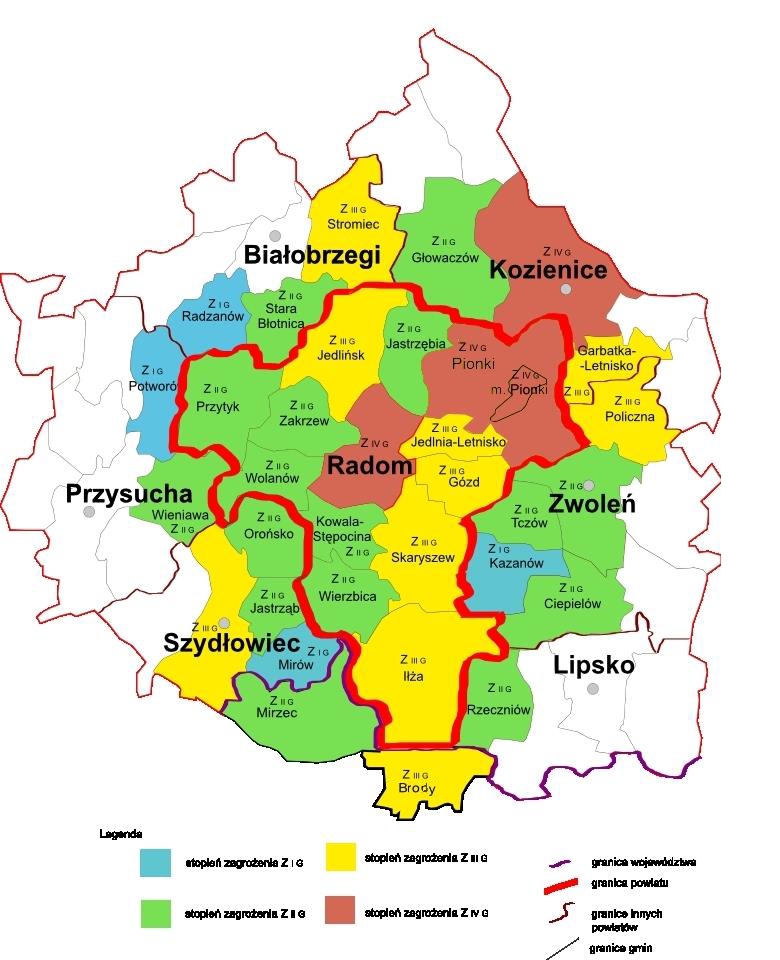 Źródło: Analiza stanu bezpieczeństwa obszaru miasta Radomia i Powiatu Radomskiego w zakresie ochrony przeciwpożarowej za 2019 rok.Największym stopniem zagrożenia w Powiecie Radomskim charakteryzuje się Gmina 
i Miasto Pionki (ZIVG – zagrożenie duże) ze względu na zlokalizowane tam zakłady branży chemicznej m. in. na terenie byłego ”PRONITU” oraz zakłady przerobu drewna i produkcji mebli. Ponadto wśród głównych zagrożeń pożarowych wymienić należy:zagrożenia w transporcie kolejowym materiałów niebezpiecznych i drogowym (przecięcie się głównych dróg o zasięgu krajowym S: 7, 9, 12);licznie występujące stacje paliw płynnych (gazowe i paliwowo-gazowe);zabudowa urbanistyczna;lotnisko zlokalizowane w Piastowie (gm. Jedlińsk);zagrożenia związane z organizowanymi imprezami masowymi (zwłaszcza air show i mistrzostwa lotnicze);rurociąg średniego oraz wysokiego ciśnienia;lokalne zalania i podtopienia;liczne pożary traw i lasów.Liczba interwencji straży pożarnej uzależniona jest w dużej mierze od warunków pogodowych w danym roku. Jednak w analizowanym okresie liczba wszystkich zdarzeń wykazuje tendencję wzrostową. Tabela 47. Liczba zdarzeń z udziałem straży pożarnej  na terenie Powiatu Radomskiego w latach 2017-2020Źródło: Analiza stanu bezpieczeństwa obszaru Miasta Radomia i Powiatu Radomskiego w zakresie ochrony przeciwpożarowej za 2017 rok; Analiza stanu bezpieczeństwa obszaru Miasta Radomia 
i Powiatu Radomskiego w zakresie ochrony przeciwpożarowej za 2018 rok; Analiza stanu bezpieczeństwa obszaru Miasta Radomia i Powiatu Radomskiego w zakresie ochrony przeciwpożarowej za 2019 rok; Analiza stanu bezpieczeństwa obszaru Miasta Radomia i Powiatu Radomskiego w zakresie ochrony przeciwpożarowej za 2020 rok.Wśród najczęstszych przyczyn pożarów na terenie Powiatu Radomskiego należy wymienić: podpalenia (m.in. traw, lasów, śmietników), nieostrożnych osób dorosłych, nieprawidłowa eksploatacja urządzeń grzewczych, wady środków transportu, wady urządzeń i instalacji elektrycznej.Z kolei analizując przyczyny powstania miejscowych zagrożeń, do których niezbędna była interwencja sił i środków KM PSP w Radomiu, można stwierdzić, że najczęściej przyczynami było:niezachowanie zasad bezpieczeństwa ruchu środków transportu;huragany, silne wiatry;gwałtowne opady atmosferyczne;wady środków transportu;nietypowe zachowania się zwierząt, owadów stwarzające zagrożenie.Jak pokazują analizy przygotowane przez KM PSP w Radomiu, średni czas dojazdu do zdarzenia wynosił w 2019 r. 8 min, natomiast lokalizacja zdarzenia w 98,32% przypadków została osiągnięta w czasie do 15 minut od chwili zgłoszenia (w 2018 r. – 99,07%). Czas ten liczony jest także dla Miasta Radom. W przypadku interwencji na terenie Powiatu, w których czas dojazdu przekraczał 15 min, jako przyczynę podaje się dużą odległość od miejsca stacjonowania podmiotów ratowniczych, awarie sprzętu (pojazdów), brak kierowców oraz utrudniony dojazd (rodzaj nawierzchni lub warunki atmosferyczne). Wynika z tego, że należy rozważyć rozszerzenie sieci placówek Straży Pożarnej oraz wzmocnić współpracę 
z OSP.W strukturze Urzędu Starostwa Powiatowego w Radomiu funkcjonuje Biuro Zarządzania Kryzysowego, które pełni zadania Powiatowego Centrum Zarządzania Kryzysowego (PCZK). Po godzinach pracy Urzędu i w dni wolne od pracy oraz w święta zadania PCZK wykonuje dyżurna obsługa Miejskiego Stanowiska Kierowania, Komendanta Miejskiego Państwowej Straży Pożarnej w Radomiu (MSK KM PSP). Ponadto, w ramach grupy monitorowania prognoz i analiz powiatowego zespołu zarządzania kryzysowego – dyżur całodobowy w PCZK pełni również dyżurna obsługa MSK KM PSP w Radomiu. Jak wskazują jednak pracownicy Biura, konieczne jest doposażenie BZK w odpowiedni i wyspecjalizowany sprzęt techniczny na wypadek wystąpienia większych zdarzeń. Stan finansów samorządowychStruktura dochodów i wydatkówW latach 2016-2020 dochody Powiatu Radomskiego corocznie się zwiększały z poziomu 135,1 mln zł w 2016 roku do 216,0 mln zł w 2020 roku. Największy wzrost nastąpił w 2019 roku, kiedy to dochody zwiększyły się o 42 mln zł w porównaniu z rokiem poprzednim. Wynikał on z kumulacji wydatków na realizację największego w historii Powiatu projektu inwestycyjnego związanego z rozbudową dwóch dróg powiatowych wraz z budową ścieżek rowerowych, współfinansowanego ze środków UE. Tendencję wzrostową miały również wydatki Powiatu, choć w żadnym z analizowanych lat nie przewyższyły one dochodów budżetu, co skutkowało corocznym dodatnim wynikiem finansowym. Najwyższa nadwyżka budżetowa wystąpiła w 2020 roku i wynosiła 45,1 mln zł. Pozytywnym aspektem jest również fakt, że corocznie wzrastała nadwyżka operacyjna, czyli różnica między dochodami a wydatkami bieżącymi. W 2016 roku wynosiła ona 16,1 mln zł a w 2020 roku wzrosła ponad dwukrotnie kształtując się na poziomie 38,1 mln zł, co stanowiło prawie 18% w stosunku do dochodów ogółem. Wskaźnik ten należy uznać za pozytywny aspekt planowania i wykonywania dochodów i wydatków budżetowych w Powiecie.Ryc. 21. Wykonanie budżetu Powiatu Radomskiego w latach 2016-2020Źródło: opracowanie własne na podstawie danych GUS.Tabela poniżej przedstawia kształtowanie się wskaźników finansowych Powiatu Radomskiego na tle podobnych powiatów (średnie wartości w latach 2016-2020). Wynika z niej, że przeliczając dochody ogółem na mieszkańca, Powiat Radomski osiągał najwyższe wyniki. Pod względem dochodów własnych na mieszkańca zajmował on drugi wynik po Powiecie Płockim. W latach 2016-2020 dochody ogółem wynosiły średnio 1 085,67 zł na mieszkańca, a dochody własne – 387,75 zł. Biorąc pod uwagę strukturę budżetu, wyniki dla Powiatu Radomskiego są niższe w stosunku do średniej dla podobnych powiatów. Udział dochodów własnych (obrazujących lokalny potencjał społeczno-gospodarczy) do dochodów ogółem wynosił średnio 35%, 
a udział podatku PIT i CIT w dochodach ogółem – 15%. Oba wskaźniki były wyższe jedynie od Powiatu Ostrołęckiego. Kolejnym wskaźnikiem zaprezentowanym w tabeli jest poziom pokrycia wydatków budżetu dochodami własnymi. Wyższy poziom wskaźnika informuje o samodzielności finansowej jednostki. Dla Powiatu Radomskiego był on również na poziomie niższym od średniej dla grupy porównawczej (po Powiecie Płockim i Siedleckim). Następny ze wskaźników (udział wydatków majątkowych w wydatkach ogółem) oznacza poziom nakładów przeznaczanych na inwestycje w Powiecie. W latach 2016-2020 wynosił on średnio 23% i był wyższy od Powiatu Płockiego. Ostatnim parametrem zaprezentowanym w tabeli jest wskaźnik samofinansowania, oznaczający możliwości Powiatu do samodzielnego finansowania realizowanych zadań inwestycyjnych i wyrażony przez udział nadwyżki operacyjnej i dochodów majątkowych w wydatkach majątkowych. W Powiecie Radomskim był on wyższy od średniej i wynosił 135% (drugi wynik po Powiecie Siedleckim). Tabela 48. Średnie wartości wskaźników finansowych Powiatu Radomskiego na tle grupy porównawczej w latach 2016-2020Objaśnienia: Do – dochody ogółem, M – liczba mieszkańców, Dw – dochody własne, Pc – udziały w podatkach centralnych, Wo – wydatki ogółem, Wm – wydatki majątkowe, No – nadwyżka operacyjna, Dm – dochody majątkowe.Źródło: opracowanie własne na podstawie danych GUS.Poniższy wykres przedstawia średni udział nadwyżki operacyjnej w stosunku do dochodów budżetowych dla Powiatu Radomskiego i grupy porównawczej w latach 2016-2020 oznaczający potencjalne zdolności i możliwości jednostki do spłaty zobowiązań oraz finansowania wydatków o charakterze inwestycyjnym. Zakłada się, że jednostka o stabilnej sytuacji finansowej powinna osiągać ten wskaźnik na poziomie 5-10%. Dla Powiatu Radomskiego wynosił on 16% i był najwyższy w stosunku do grupy porównawczej, co oznacza wysoką zdolność kredytową jednostki.Ryc. 22. Zdolność kredytowa Powiatu Radomskiego na tle grupy porównawczej w latach 2016-2020Źródło: opracowanie własne na podstawie danych GUS.Powyższe wskaźniki finansowe zestawiono również dla gmin wchodzących w skład Powiatu Radomskiego. Najwyższe dochody własne osiągnęło Miasto Pionki generujące ponad 
2 tys. zł na mieszkańca. Dalej w kolejności była Gmina Iłża, dla której wskaźnik był o 516,58 zł niższy. Średnie dochody własne na mieszkańca w gminach Powiatu Radomskiego 
w latach 2016-2020 wynosiły 1 357,23 zł.Ryc. 23. Dochody własne na mieszkańca gmin Powiatu Radomskiego w latach 2016-2020Źródło: opracowanie własne na podstawie danych GUS.Znacznie niższe wartości w porównaniu do gmin, Powiat Radomski osiąga ze względu na wskaźnik dochodów na mieszkańca. Dla Powiatu Radomskiego w latach 2016-2020 był on średnio o 3 465,41 zł niższy. Pozostałe wskaźniki są wyższe niż średnia dla gmin. Warto również zauważyć, że wśród gmin Powiatu Radomskiego najbardziej odznacza się Miasto Pionki. Pomijając wspomniany wskaźnik dochodów własnych na mieszkańca, osiąga ona również najwyższe wyniki dla 3 spośród 6 przedstawionych poniżej wskaźników: udziału dochodów własnych do dochodów ogółem (50%), udziału podatków centralnych (PIT i CIT) do dochodów ogółem (19%) oraz udziału dochodów własnych do wydatków ogółem (50%). Oznacza to, że Miasto Pionki charakteryzuje się najlepszą kondycją finansową i potencjałem rozwojowym spośród gmin Powiatu Radomskiego. Odwrotną sytuację dla wymienionych wskaźników prezentuje Gmina Przytyk, dla której wynoszą one kolejno: 19%, 7% i 20%.Tabela 49. Średnie wartości wskaźników finansowych Powiatu Radomskiego oraz gmin wchodzących w jego skład w latach 2016-2020Objaśnienia: Do – dochody ogółem, M – liczba mieszkańców, Dw – dochody własne, Pc – udziały 
w podatkach centralnych, Wo – wydatki ogółem, Wm – wydatki majątkowe, No – nadwyżka operacyjna, Dm – dochody majątkowe.Źródło: opracowanie własne na podstawie danych GUS.Działalność inwestycyjnaJak wcześniej stwierdzono, w latach 2016-2020 średnia wartość wydatków majątkowych Powiatu Radomskiego wynosiła 23% w stosunku do ogólnych wydatków (około 36 mln zł). Najwyższe wydatki majątkowe wystąpiły w 2019 i 2020 roku (kolejno: 62,2 i 44,9 mln zł). Porównując wyniki z podobnymi powiatami można zwrócić uwagę, że wskaźnik ten w każdym roku analizy przewyższał wskaźnik dla Powiatu Płockiego. W 2019 roku, w którym wydatki majątkowe były najwyższe, wskaźnik ten był również wyższy od Powiatu Siedleckiego, który w tym okresie zajął ostatnią pozycję.Ryc. 24. Udział wydatków majątkowych w wydatkach ogółem Powiatu Radomskiego na tle grupy porównawczej w latach 2016-2020Źródło: opracowanie własne na podstawie danych GUS.Tabela poniżej przedstawia główne zadania inwestycyjne Powiatu Radomskiego o wartości powyżej 1 mln zł przeprowadzone w latach 2016-2020. Wszystkie te inwestycje dotyczyły działań w zakresie rozwoju dróg, a największą z nich było działanie realizowane w 2019 roku pn. Rozwój infrastruktury w zakresie zrównoważonej mobilności miejskiej na terenie Gminy Miasta Radomia oraz Powiatu Radomskiego o wartości 33,9 mln zł w 2019 roku. Inwestycja ta była wdrażana w partnerstwie z Miastem Radomiem, przy współfinansowaniu ze środków Unii Europejskiej w ramach Regionalnego Programu Operacyjnego Województwa Mazowieckiego na lata 2014-2020. Przedsięwzięcie obejmowało rozbudowę dwóch dróg powiatowych w Gminie Zakrzew: Młódnice – Jarosławice – Cerekiew – Radom oraz Taczówek – Taczów – Milejowice wraz z budową ścieżek rowerowych. Z tego względu corocznie średnio 86% wydatków majątkowych Powiatu Radomskiego stanowiły wydatki w zakresie transportu i łączności (w latach 2017-2019 aż 91%). Tabela 50. Zadania inwestycyjne Powiatu Radomskiego o wartości powyżej 1 mln zł w latach 2016-2020Źródło: opracowanie własne na podstawie sprawozdań budżetowych.Potencjał inwestycyjnyWykres poniżej przedstawia kształtowanie się wskaźnika obsługi zadłużenia Powiatu Radomskiego na lata 2021-2025 zgodnie z uchwałą Nr 352/XXXII/2021 Rady Powiatu w Radomiu z dnia 18 czerwca 2021 r. w sprawie zmiany uchwały Nr 267/XXVI/2020 Rady Powiatu w Radomiu z dnia 28 grudnia 2020 roku dotyczącej Wieloletniej Prognozy Finansowej Powiatu Radomskiego. Pozwala on na ocenę możliwości inwestycyjno-kredytowych Powiatu w przyszłości.Zgodnie z art. 243 ustawy o finansach publicznych, dopuszczalna wysokość spłaty zobowiązań jednostki w danym roku (faktyczna obsługa zadłużenia) nie może przekroczyć indywidualnie liczonego, maksymalnego wskaźnika obsługi zadłużenia. Jak wynika z wykresu, obecny kształt obsługi zadłużenia Powiatu Radomskiego pozwala na obsługę dodatkowych zobowiązań. Najniższa różnica między wskaźnikami występuje w 2025 roku i wynosi 12,02%.Ryc. 25. Kształtowanie się wskaźnika obsługi zadłużenia Powiatu Radomskiego na lata 2021-2025Źródło: opracowanie własne na podstawie uchwały Nr 352/XXXII/2021 Rady Powiatu w Radomiu 
z dnia 18 czerwca 2021 r. w sprawie zmiany uchwały Nr 267/XXVI/2020 Rady Powiatu w Radomiu 
z dnia 28 grudnia 2020 roku dotyczącej Wieloletniej Prognozy Finansowej Powiatu Radomskiego.Dodatkowo na wykresie przedstawiono potencjał inwestycyjny Powiatu rozumiany jako suma środków finansowych pozostałych do dyspozycji, po pokryciu wszystkich bieżących kosztów funkcjonowania (wydatków bieżących) oraz spłacie obecnie zaplanowanych rat kapitałowych (rozchodów) w latach 2021-2025. Wynika z niego, że potencjał inwestycyjny w tym okresie wyniesie około 133,1 mln zł, z czego ponad 75,7 mln zł wydatkowane będzie w 2021 roku. W większości inwestycje dotyczyć będą poprawy stanu infrastruktury Samodzielnego Publicznego Zespołu Zakładów Opieki Zdrowotnej w Pionkach poprzez rozbudowę infrastruktury, rewitalizację istniejącego budynku w jednej lokalizacji wraz z dokumentacją oraz zakupu pierwszego wyposażenia (etap I). Celem inwestycji jest poszerzenie dostępności do nowoczesnej bazy diagnostycznej i nowoczesnej aparatury medycznej 
w SPZZOZ w Pionkach.Ocena jakości życia w Powiecie Radomskim na podstawie wyników badań ankietowych Uzupełnieniem diagnozy stanu społeczno-gospodarczego Powiatu Radomskiego jest przeprowadzone badanie ankietowe wśród mieszkańców w formie kwestionariusza online. Jego celem było poznanie opinii dotyczącej jakości życia w Powiecie, zbadanie potrzeb mieszkańców oraz określenie priorytetów rozwojowych na najbliższe lata. Badania prowadzone były w dniach od 13 lipca do 15 września 2021 roku. Respondenci odpowiadali na 14 pytań, które obejmowały takie bloki tematyczne jak gospodarka, infrastruktura, środowisko i przestrzeń, społeczeństwo, edukacja, turystyka, rekreacja i kultura. Łącznie zebrano 162 ankiety. Wśród respondentów dominowali mężczyźni (51,2%). Pod względem wieku mieszkańców najwięcej z nich było w przedziale 31-40 lat (29%) oraz 41-40 (26,5%). Z kolei analizując strukturę wykształcenia, przeważały osoby z wykształceniem wyższym (75,9%), a następnie z wykształceniem średnim (16%). 75,3% wszystkich respondentów było osobami pracującymi. Ocena sytuacji PowiatuW ankiecie mieszkańcy Powiatu Radomskiego poproszeni zostali o ocenę w skali od 1 do 5 (gdzie 1 oznaczało ocenę bardzo złą, a 5 – ocenę bardzo dobrą), sytuacji w poszczególnych obszarach funkcjonowania regionu. Najlepiej respondenci ocenili działania w zakresie edukacji (średnia ocen 3,24) oraz jakość środowiska i przestrzeni (średnia ocena 3,01). Najgorzej oceniono infrastrukturę (średnia ocen 2,52) oraz gospodarkę (średnia ocen 2,63). Średni wynik Powiatu Radomskiego dla wszystkich badanych obszarów wyniósł 2,86.Ryc. 26. Poziom rozwoju poszczególnych obszarów według ankietowanychŹródło: opracowanie własne na podstawie wyników ankietTabela poniżej przedstawia najwyżej i najniżej oceniane przez ankietowanych elementy 
w poszczególnych obszarach. Najniżej ze wszystkich obszarów oceniony został poziom świadomości ekologicznej mieszkańców (2,25) oraz dostęp do usług medycznych (szpitale, gabinety specjalistyczne, ośrodki zdrowia) (2,34). Mieszkańcy wskazywali również na duży problem w zakresie połączeń komunikacyjnych z Miastem Radom i innymi powiatami oraz zły stan infrastruktury melioracji szczegółowej (rowy, sieć drenarska, przepusty, itp.). Powyższe elementy uzyskały średnią ocenę poniżej 2,4.Ryc. 27. Najwyżej i najniżej oceniane elementy w poszczególnych obszarach według ankietowanychŹródło: opracowanie własne na podstawie wyników ankietNależy podkreślić, że żadna dziedzina funkcjonowania Powiatu nie została oceniona średnio powyżej 4,0. Najwyżej mieszkańcy cenią sobie walory środowiska przyrodniczego (lasy, tereny zielone, zbiorniki wodne) (3,67), dostępność szkół ponadpodstawowych na terenie Powiatu (3,57), jakość kształcenia w szkołach ponadpodstawowych (3,37) oraz jakość funkcjonowania i obsługi klientów w Starostwie Powiatowym (3,32). Pożądane priorytety rozwojoweW ankiecie należało również wskazać główne priorytety rozwojowe Powiatu, na które powinno się zwrócić szczególną uwagę w okresie realizacji Strategii do 2030 r. Wśród najczęściej wskazywanych znalazła się poprawa infrastruktury drogowej (chodników, dróg) (11,3%), stworzenie spójnej sieci ścieżek pieszo-rowerowych na obszarze całego Powiatu (9,9%), poprawa dostępu do opieki zdrowotnej (9,7%) oraz poprawa funkcjonowania transportu zbiorowego (7,5%). Respondenci wskazywali także na konieczność zwiększenia dostępności Internetu, wspierania rozwoju przedsiębiorczości i ułatwienia zakładania i prowadzenia działalności gospodarczej, poprawę poziomu czystości wód powierzchniowych 
i podziemnych oraz poprawę świadomości ekologicznej mieszkańców.Ryc. 28. Główne priorytety rozwoju Powiatu Radomskiego według ankietowanychŹródło: opracowanie własne na podstawie wyników ankiet.Dodatkowo mieszkańcy poproszeni zostali o wskazanie wizytówki Powiatu Radomskiego, która może stanowić o jego konkurencyjności i wyróżniać go na tle innych jednostek, tj.:  niższe koszty życia niż w dużych miastach, łatwość osiedlania się - 46 odpowiedzi,atrakcje turystyczne, parki rozrywki, nieskażona przyroda - 44 odpowiedzi,dobra komunikacja na tle kraju (lotnisko, drogi ekspresowe, kolej, drogi lokalne) - 36 odpowiedzi,nowe technologie, innowacje, duże firmy - 24 odpowiedzi,ekologiczne rolnictwo, rodzinne gospodarstwa rolne - 12 odpowiedzi.Z uzyskanych odpowiedzi wynika, że mieszkańcy najbardziej cenią sobie niższe koszty życia w Powiecie niż w dużych miastach oraz walory przyrodnicze i turystyczne regionu.Zaspokajanie podstawowych potrzeb mieszkańcówKolejnym elementem, który podlegał ocenie był poziom zaspokajania podstawowych potrzeb mieszkańców przez Powiat Radomski, a także siła oddziaływania innych ośrodków, poza Powiatem. Jak wskazują wyniki, respondenci najczęściej robią codzienne zakupy 
w zamieszkiwanej gminie (56%), jednak po większe zakupy jadą do Radomia (65%). Miejsca pracy, nauki lub rozrywki i kultury są już dość zróżnicowane. Pierwszym wyborem ankietowanych jest Miasto Radom, w którym pracuje 43% osób, 36% się uczy, a 50% korzysta 
z rozrywki i oferty kulturalnej. Kolejnym wyborem jest zamieszkiwana gmina, a następnie inne miejsca poza Powiatem Radomskim i Miastem Radom.Ryc. 29. Miejsca wykonywania podstawowych czynności według ankietowanychŹródło: opracowanie własne na podstawie wyników ankiet.Wyniki wyraźnie wskazują, że Miasto Radom zaspakaja wiele kluczowych potrzeb mieszkańców Powiatu Radomskiego. Należy zatem położyć duży nacisk na pogłębianie i podnoszenie skuteczności współpracy między Powiatem Radomskim a Miastem Radom, w celu ułatwienia mieszkańcom korzystania z usług obu jednostek, przy jednoczesnym rozwoju komunikacji (sieci drogowe, ścieżki rowerowe, transport publiczny).Analiza SWOTAnaliza SWOT jest powszechnie wykorzystywana w jednostkach administracji publicznej jako narzędzie diagnozy strategicznej. Pozwala ona porównać silne i słabe strony jednostki wynikające z otoczenia wewnętrznego, z szansami i zagrożeniami dla rozwoju płynącymi 
z otoczenia zewnętrznego, a także określić ich wzajemne oddziaływanie. Analizę dokonano w oparciu o:Wnioski z opisu charakterystyki Powiatu,Dane liczbowe, opisowe i przestrzenne z Powiatu oraz ze źródeł zewnętrznych,Wyniki badań ankietowych,Wnioski z warsztatu diagnostycznego z Włodarzem Powiatu oraz wybranymi pracownikami Starostwa Powiatowego dotyczącego określenia mocnych i słabych stron Powiatu Radomskiego oraz szans i zagrożeń.Analizę SWOT dla Powiatu Radomskiego przedstawia poniższe zestawienie: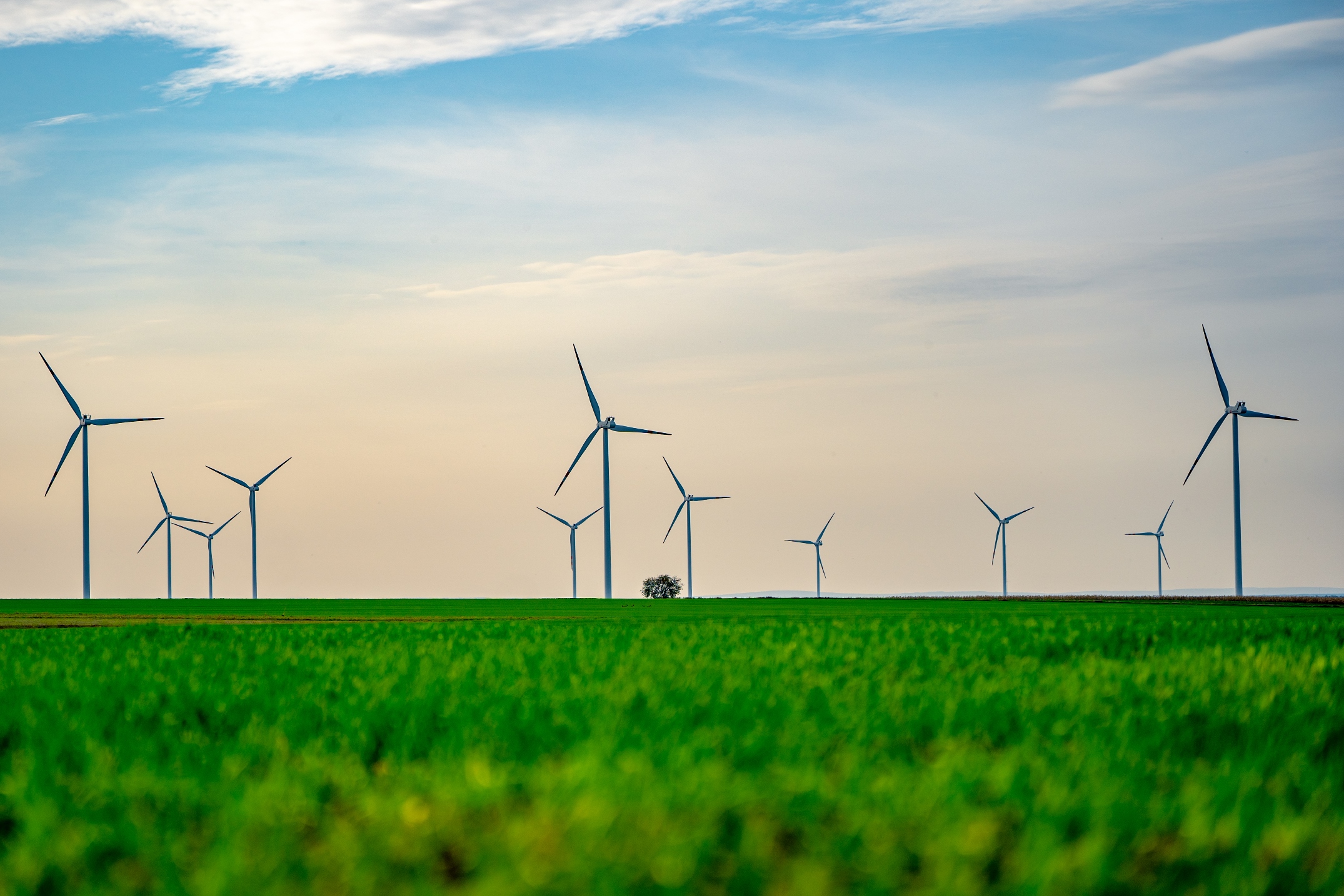 CZĘŚĆ 2: STRATEGICZNE KIERUNKI ROZWOJUMisja i wizjaStrategia Zrównoważonego Rozwoju Powiatu Radomskiego do 2030 roku jest kluczowym dokumentem, w którym na podstawie diagnozy aktualnej sytuacji społeczno-gospodarczej oraz opinii mieszkańców, określono zarówno mocne strony decydujące 
o potencjale Powiatu, jak i obszary problemowe, którym w kolejnych latach należy poświęcić szczególną uwagę.W procesie tworzenia i realizacji Strategii istotne jest określenie misji i wizji Powiatu. Są to dwa elementy ukazujące w sposób czytelny i spójny najważniejsze kierunki rozwoju.  Misja koncentruje się na podstawowych wartościach, które przyświecają władzom Powiatu i jego mieszkańcom w działaniach zmierzających do rozbudowy potencjału regionu. Stanowi zatem jasny drogowskaz, w jakim kierunku rozwijać się będzie Powiat Radomski oraz jakie wartości uznaje za nadrzędne.To także odpowiedź na pytania: Kim jesteśmy? Czym się zajmujemy? Co jest naszym priorytetem?Uwzględniając przyjęte założenia MISJA Powiatu Radomskiego brzmi: Powiat Radomski buduje i pogłębia poczucie więzi łączącej lokalną wspólnotę, motywuje ją do podejmowania działań służących zrównoważonemu rozwojowi oraz zaspakaja potrzeby mieszkańców w oparciu o swój potencjał.Z kolei wizja to obraz Powiatu, który będzie efektem realizacji przyjętych w Strategii działań. Ukazuje Powiat Radomski w perspektywie strategicznej – do 2030 roku. Wizja została wypracowana przy aktywnym udziale mieszkańców. Ma on podkreślać przyjęte w misji wartości oraz ich wpływ na kształtującą się rzeczywistość. Celem wizji jest motywowanie i inspirowanie do działania zarówno władz Powiatu jak 
i jego mieszkańców na rzecz osiągnięcia przedstawionych w Strategii celów.WIZJA Powiatu Radomskiego to:Powiat Radomski to miejsce bezpieczne i przyjazne, którego mieszkańcy tworzą nowoczesną wspólnotę świadomą swojej tożsamości lokalnej.Powiat Radomski skupiać się będzie zatem na działaniach, których celem jest zagwarantowanie zrównoważonego i spójnego rozwoju całego obszaru, dbając o podnoszenie jakości życia mieszkańców. Budowa potencjału Powiatu i wzmacnianie jego konkurencyjności opierać się będzie nie tylko na wspieraniu innowacyjności gospodarki, ale także na rozszerzaniu i poprawie jakości usług społecznych oraz czerpaniu z bogatej tradycji i historii regionu.Na podstawie przyjętych misji i wizji opracowano cele oraz priorytetowe zadania, które stanowią praktyczne narzędzie realizacji założeń Strategii.Obszary strategiczne, cele i kierunki działańNa podstawie przeprowadzonej diagnozy sytuacji gospodarczej, społecznej i przestrzennej oraz uwarunkowań wewnętrznych i zewnętrznych, a także w procesie konsultacji przeprowadzonych z władzami Powiatu w formie wywiadu pogłębionego oraz z mieszkańcami w formie ankiety, dążąc do osiągnięcia stanu Powiatu opisanego w wizji rozwoju, określono 3 cele strategiczne, którymi są:Cele obejmują wszystkie obszary kluczowe dla rozwoju Powiatu, które należą do kompletacji Starostwa.Dla każdego z celów strategicznych przyjęto cele operacyjne stanowiące ich uszczegółowienie. Wskazane cele strategiczne oraz operacyjne wynikają z wniosków płynących z opracowanej diagnozy oraz opinii mieszkańców i władz Powiatu na temat sytuacji w regionie oraz najistotniejszych wyzwań. Cel strategiczny I:Zapewnienie mieszkańcom Powiatu wysokiego standardu życia poprzez podnoszenie jakości i dostępności usług w obszarze zdrowia, edukacji i pomocy społecznejZapewnienie wysokiego standardu życia mieszkańców to główne zadanie władz Powiatu. W tym celu niezbędny jest ciągły rozwój i poszerzanie zakresu usług świadczonych przez instytucje publiczne w kluczowych obszarach życia, takich jak opieka zdrowotna, edukacja oraz pomoc społeczna.W obszarze wsparcia osób zagrożonych wykluczeniem, szczególnie z niepełnosprawnością, niezbędne jest zapewnienie odpowiedniego systemu opieki poprzez sukcesywny rozwój placówek zarówno o charakterze dziennym, jak i stacjonarnym, przy jednoczesnym podnoszeniu ich standardów i poszerzaniu oferty.Jak pokazują prognozy demograficzne społeczność Powiatu będzie się starzeć, co w konsekwencji spowoduje wzrost liczby osób starszych, dla których konieczne stanie się zapewnienie nie tylko odpowiedniej opieki, ale także oferty usług utrzymujących ich aktywność oraz umożliwiających atrakcyjne spędzanie czasu wolnego. Konieczne będzie także dostosowanie oferty edukacyjnej placówek szkolnych prowadzonych przez Powiat Radomski zarówno do sytuacji demograficznej związanej ze spadkiem liczby dzieci, jak i do wymogów dynamicznie zmieniającego się ryku pracy (szkolnictwo zawodowe). Aby sprostać konkurencji placówek spoza Powiatu, niezbędne wydaje się, oprócz stałego rozwoju infrastruktury oraz podnoszeniu kwalifikacji zawodowych nauczycieli, wprowadzenie sprawnego Zintegrowanego Systemu Zarządzania Oświatą. Umożliwi to elastyczne, a przede wszystkim szybkie i skuteczne reagowanie sieci szkół na zmiany zachodzące w regionie i kraju. Tworzona będzie także oferta skierowana do dzieci niepełnosprawnych w celu zapewnienia im odpowiedniej opieki oraz wsparcia w procesie edukacji.Kluczowe dla jakości życia mieszkańców jest zapewnienie dobrego stanu zdrowia poprzez łatwy dostęp do podstawowych i specjalistycznych usług zdrowotnych oferowanych przez szpitale w Iłży i Pionkach. W tym celu władze Powiatu nie tylko modernizują bazę lokalową i wyposażenie oraz poprawiają skuteczność administracji i zarządzania, ale także podejmują działania zmierzające do zapewnienia odpowiedniej obsady personelu, gwarantują wysoki standard pracy, jak również realizują działania profilaktyczne skierowane do mieszkańców.Cel strategiczny II: Zrównoważony i spójny rozwój przestrzenny Powiatu przy zachowaniu jego walorów przyrodniczychZrównoważony rozwój Powiatu obejmuje również konieczność zagwarantowania spójności i dostępności całego obszaru w wymiarze komunikacyjnym. Jak pokazała diagnoza 
w tym zakresie sytuacja w Powiecie jest bardzo zróżnicowana, a najgorzej z centrum skomunikowana jest część południowa. Dlatego władze samorządowe nadal podejmować będą wysiłki na rzecz podnoszenia jakości infrastruktury drogowej. Wpłynie to nie tylko na możliwość łatwiejszego i szybszego poruszania się w obrębie Powiatu, ale także ułatwi integrację i współpracę poszczególnych jego części. Wyższy standard sieci drogowej wpłynie także na bezpieczeństwo ruchu drogowego.Jednocześnie prowadzone będą działania w celu rozwoju zintegrowanego transportu zbiorowego obejmującego zarówno operatorów publicznych, jak i prywatnych.Sprawnie funkcjonujący Powiat, to także dobra współpraca z gminami wchodzącymi 
w jego skład oraz powiatami sąsiadującymi. Wzajemne wsparcie udzielane przez poszczególne jednostki samorządu terytorialnego pozwoli na skuteczniejsze działania skierowane na rozwój infrastruktury, co bezpośrednio przełoży się na poprawę standardu życia mieszkańców. Z kolei utworzenie spójnej oferty terenów inwestycyjnych ułatwi promocję i przyciąganie nowych inwestorów, a co za tym idzie, tworzenie nowych miejsc pracy.Skuteczna i szybsza realizacja tych zadań możliwa będzie dzięki wprowadzanej informatyzacji Urzędu oraz rozwojowi sieci szerokopasmowego Internetu dostępnego dla jak najszerszego grona odbiorców indywidulanych i instytucjonalnych.Wszystkie te działania realizowane będą z poszanowaniem i dbałością o środowisko naturalne i różnorodność biologiczną zapewniając ochronę najcenniejszych przyrodniczo obszarów stanowiących ważny potencjał regionu. W tym kontekście nacisk kładziony będzie także na rozwój transportu niskoemisyjnego oraz sieci ścieżek rowerowych jako alternatywy dla ruchu samochodowego.Cel strategiczny III:Wzrost konkurencyjności Powiatu dzięki wykorzystaniu jego potencjału gospodarczego, kulturalnego oraz turystycznegoWzmacnianie potencjału Powiatu Radomskiego opierać się będzie na wykorzystaniu jego najważniejszych zasobów, do których należą przede wszystkim kapitał ludzki, gospodarka, środowisko naturalne oraz bogata tradycja i kultura. Powiat realizować będzie skuteczne działania na rzecz przeciwdziałania bezrobociu oraz aktywizacji zawodowej bezrobotnych. W tym duchu przygotowywana zostanie także oferta edukacyjna w zakresie kształcenia zawodowego dostosowana do aktualnych i przyszłych potrzeb rynku pracy, aby zatrzymać odpływ młodych ludzi. Władze Powiatu będą podejmowały wysiłki w celu zapewnienia odpowiednich warunków dla dalszego rozwoju przedsiębiorczości wśród mieszkańców, zachęcania ich do podejmowania własnej działalności gospodarczej. Jednocześnie prowadzona będzie kampania wśród wszystkich grup społecznych, a szczególnie młodzieży szkolnej i seniorów, na temat praw konsumentów, także w zdobywającej coraz większą popularność sprzedaży Internetowej.Odpowiednia promocja Powiatu niezbędna jest w celu budowania pozytywnego wizerunku regionu nie tylko wśród mieszkańców, ale przede wszystkim wśród potencjalnych turystów zainteresowanych bogatą kulturą i historią ziemi radomskiej. W tym celu rozwijana będzie oferta turystyczna obejmująca zarówno rewitalizację zabytków, budowę nowej infrastruktury wypoczynkowej, ale także szeroki wachlarz wydarzeń kulturalnych i sportowych o zasięgu ponadlokalnym realizowanych wspólnie z samorządami gminnymi. 
W swoich działaniach Władze Powiatu odwoływać się będą do tradycji i potencjału regionu, budując jego atrakcyjność na lokalnych produktach i zasobach.Osiągnięcie wyznaczonych celów możliwe będzie dzięki realizacji kluczowych działań zaproponowanych w procesie prac nad Strategią.Spójność kierunków rozwoju z innymi dokumentami strategicznymiCele strategiczne oraz cele operacyjne ujęte w niniejszej Strategii odnoszą się do zidentyfikowanych problemów i potencjału rozwojowego Powiatu Radomskiego. Cele Strategii Zrównoważonego Rozwoju Powiatu Radomskiego do 2030 roku są również spójne z dokumentami strategicznymi wyższego rzędu o randze krajowej i wojewódzkiej. Wynika 
z tego, iż komplementarność celów wyznaczonych w Strategii z innymi działaniami oraz priorytetami wpływa na skuteczność i efektywność realizacji dokumentu. Strategia rozwoju województwa mazowieckiego do 2030 roku stanowi podstawowy i nadrzędny dokument strategiczny regionu, przesądzający o kierunkach prowadzonej przez samorząd województwa mazowieckiego polityki, a także przenoszący na poziom regionalny ustalenia dokumentów krajowych i unijnych i ustanawiający ramy do tworzenia bardziej szczegółowych dokumentów na poziomie regionu. Strategia wpisuje się w ramy czasowe przyszłej perspektywy programowania Unii Europejskiej oraz przenosi na poziom regionalny zapisy dokumentów przyjętych przez rząd Rzeczypospolitej Polskiej i Komisję Europejską.W Strategii rozwoju województwa mazowieckiego do 2030 roku „Innowacyjne Mazowsze” za priorytetowy cel strategiczny przyjęto: Rozwój produkcji ukierunkowanej na eksport w przemyśle zaawansowanych i średniozaawansowanych technologii oraz w przemyśle i przetwórstwie rolno-spożywczym.Oprócz celu priorytetowego w dokumencie przyjęto trzy cele strategiczne: Wzrost konkurencyjności regionu poprzez rozwój działalności gospodarczej oraz transfer i wykorzystanie nowych technologii, Poprawę dostępności i spójności terytorialnej regionu oraz kształtowanie ładu przestrzennego, Poprawę jakości życia oraz wykorzystanie kapitału ludzkiego i społecznego do tworzenia nowoczesnej gospodarki. Uzupełnieniem powyższych celów strategicznych są dwa ramowe cele strategiczne: Zapewnienie gospodarcze zdywersyfikowanego zaopatrzenia w energię przy zrównoważonym gospodarowaniu zasobami środowiska,Wykorzystanie potencjału kultury i dziedzictwa kulturowego oraz walorów środowiska przyrodniczego dla rozwoju gospodarczego regionu i poprawy jakości życia.Poniższa tabela przedstawia spójność celów operacyjnych zawierających się w Strategii Zrównoważonego Rozwoju Powiatu Radomskiego do 2030 roku z kierunkami działań wskazanych w Strategii rozwoju województwa mazowieckiego do 2030 roku. W Strategii rozwoju województwa mazowieckiego do 2030 roku zidentyfikowano obszary strategicznej interwencji (OSI), w których występują problemy będące barierą rozwoju regionu. OSI zostały zidentyfikowane zgodnie z celami zapisanymi w Krajowej strategii rozwoju regionalnego (KSRR). W Planie zagospodarowania przestrzennego województwa mazowieckiego przedstawiono delimitację funkcjonalnych obszarów problemowych, które zawierają się w obszarach strategicznej interwencji. Zadania te przypisane zostały do określonego terytorium i wzajemnie zintegrowane. Celem wyznaczenia OSI i obszarów problemowych było umożliwienie koordynacji działań strategicznych wpisujących się 
w politykę rozwoju i planowania przestrzennego regionu i ułatwienie przyporządkowania właściwych narzędzi interwencji publicznej, co warunkuje większą skuteczność i efektywność podejmowanych działań. W województwie mazowieckim na poziomie regionalnym zostały wyznaczone dwa typy OSI: problemowe oraz bieguny wzrostu. Powiat Radomski zaklasyfikowany został do radomskiego obszaru strategicznej interwencji, należącego do obszarów problemowych wymagających interwencji z poziomu regionalnego (wnioskowanego do włączenia do Programu Operacyjnego Polska Wschodnia), a także do obszarów o najniższym poziomie dostępu do usług publicznych wyznaczonych na poziomie województwa mazowieckiego oraz w Krajowej Strategii Rozwoju Regionalnego. Obszar radomski obejmuje całą południową część województwa mazowieckiego. W podziale OSI na typy, obszar ten wyznaczony został jako problemowy, zgodnie z celami KSRR: 2.2. Wspieranie obszarów wiejskich o najniższym poziomie dostępu mieszkańców do dóbr i usług warunkujących możliwości rozwojowe,2.3. Restrukturyzacja i rewitalizacja miast i innych obszarów tracących dotychczasowe funkcje społeczno-gospodarcze.Jak wskazuje Strategia rozwoju województwa mazowieckiego do 2030 roku, obszar ten charakteryzuje się znaczącą koncentracją negatywnych zjawisk społeczno-gospodarczych, w tym słabym dostępem do usług publicznych. Większość z powiatów wyznaczonego OSI charakteryzuje się najwyższym w województwie mazowieckim udziałem długotrwale bezrobotnych w ogólnej liczbie bezrobotnych. Należą do nich miasto Radom – 61,4% oraz powiaty: przysuski – 68,3%, szydłowiecki – 65,6%, radomski – 63,8%, zwoleński – 62,0% i kozienicki – 61,8% (stan na I półrocze 2012 roku). Bezrobocie ma charakter strukturalny, co wynika z rozbieżności między podażą pracy i popytem na pracę (transformacja gospodarcza). Jest to obszar o silnie zarysowanych problemach i najsłabszej w regionie dynamice rozwoju. Z tego względu, podobnie jak w przypadku subregionu ostrołęcko-siedleckiego, Samorząd Województwa Mazowieckiego postuluje włączenie go do interwencji z poziomu krajowego w ramach polityki regionalnej w ramach programu rozwoju dla Polski Wschodniej. Skumulowanie działań z różnych poziomów zarządzania oraz wsparcie z różnych źródeł finansowania ma na celu lepsze i skuteczniejsze wsparcie tej części regionu.Ryc. 30. Obszary strategicznej interwencji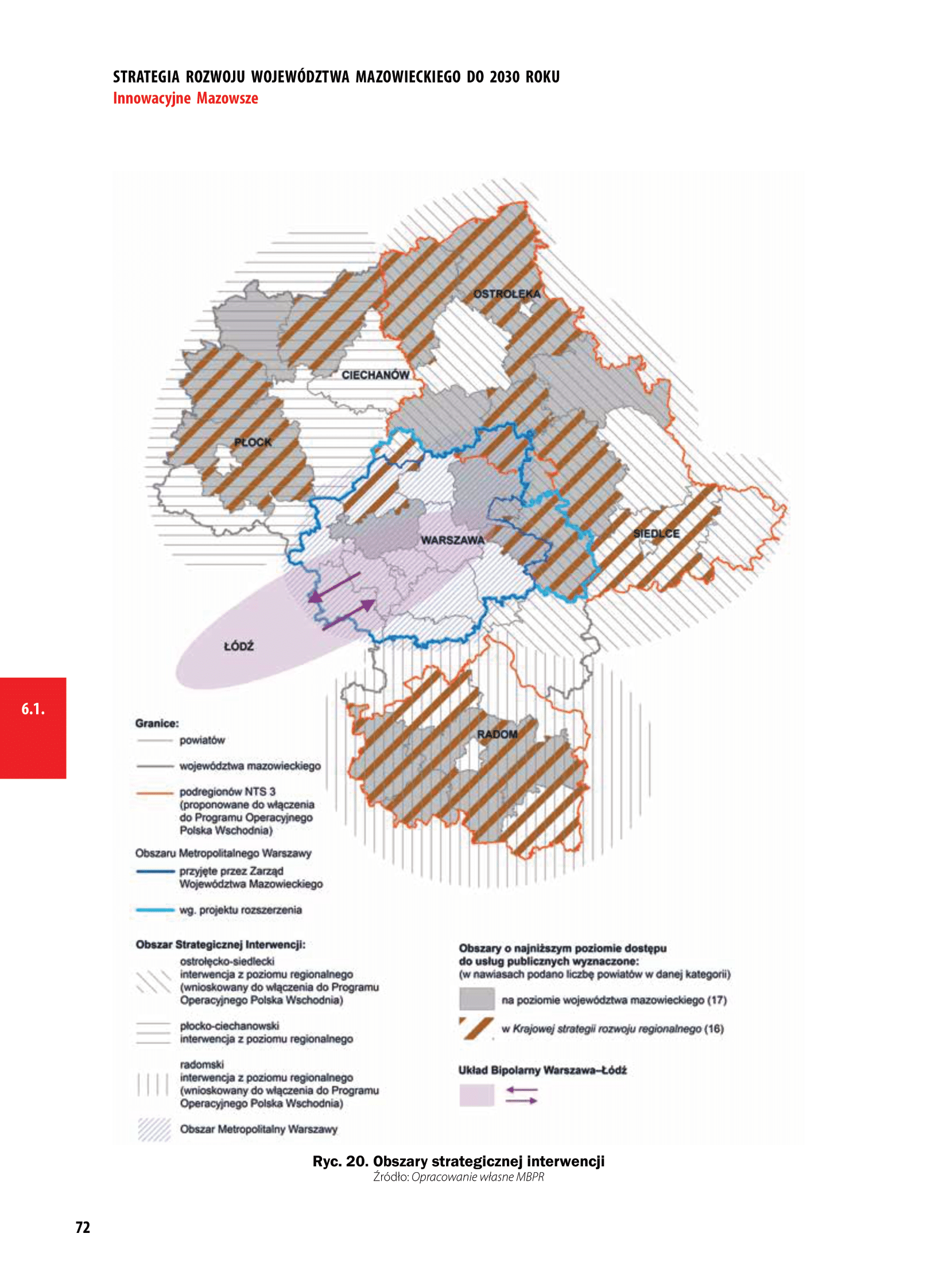 Źródło: Strategia rozwoju województwa mazowieckiego do 2030 roku.Polityka prowadzona wobec obszaru radomskiego ma na celu pobudzenie społeczno-gospodarcze, w tym restrukturyzację branż przemysłowych oraz odnowę tkanki miejskiej. Obszar ten powinien otrzymać wsparcie inwestycyjne prowadzące w szczególności do wzrostu znaczenia ośrodka regionalnego Radomia oraz jego obszaru funkcjonalnego. Wzmocnienia wymagają istniejące związki komunikacyjne oraz gospodarcze z OMW. Podejmowane działania powinny wzmacniać powiązania Uniwersytetu Technologiczno-Humanistycznego z przedsiębiorstwami branży przemysłowej.Do najważniejszych działań skierowanych do radomskiego obszaru strategicznej interwencji należą:Poprawa dostępności komunikacyjnej obszaru, w tym: modernizacja linii kolejowej Radom – Łódź i Kielce – Radom – Warszawa, budowa dróg ekspresowych S7 i S12 oraz zachodniej obwodnicy Radomia, rozwój regionalnego portu lotniczego Radom-Sadków;Rozwój specjalizacji przemysłowych obszaru, w tym:wsparcie rozwoju specjalizacji branżowej przemysłu: obróbki metali, telekomunikacji, przemysłu obuwniczego, zbrojeniowego, podwykonawstwa przemysłowego i wykorzystania nowoczesnych technologii,rozwój szkolnictwa wyższego i zawodowego, w tym głównie sprzężenie potencjału naukowego Uniwersytetu Technologiczno-Humanistycznego 
w Radomiu ze szkołami zawodowymi oraz sektorem przedsiębiorstw branży przemysłowej obszaru, wsparcie rozwoju Instytutu Technologii Eksploatacji – Państwowego Instytutu Badawczego w Radomiu oraz wdrożenie wyników jego badań do produkcji,rozwój strefy ekonomicznej w otoczeniu portu lotniczego Radom Sadków;Wsparcie kompleksowych programów rewitalizacyjnych w celu przywrócenia właściwych funkcji miast lub ich dzielnic, a także zmiany funkcji zdegradowanych terenów, w tym:wsparcie rozwoju Parku Kulturowego Stary Radom, odnowę Pionkowskiego Parku Przemysłowego,renowację Zespołu Pałacowo-Parkowego w Kozienicach;Zachowanie bezpieczeństwa energetycznego poprzez:rozbudowę i modernizację sieci energetycznych oraz zwiększenie przepustowość gazociągów wysokiego ciśnienia subregionu radomskiego.System realizacji strategii, monitoring i ewaluacjaPrawidłowy przebieg procesu realizacji założeń Strategii Zrównoważonego Rozwoju Powiatu Radomskiego do 2030 roku jest kontrolowany poprzez odpowiednie jej wdrażanie, 
a następnie monitoring, jak i ewaluację. Poprzez gromadzenie i analizę danych, wprowadzony zostanie system stałej kontroli i oceny efektów realizacji ustaleń Strategii. Pozwoli to na identyfikację zaistniałych nieprawidłowości, a następnie rozwiązanie oraz zapobieganie ich negatywnym skutkom w przyszłości. Jednym z elementów wdrażania niniejszej Strategii jest obowiązek pracowników Starostwa oraz jednostek organizacyjnych do zapoznania się z dokumentem oraz wyznaczenie obszarów, za które każda jednostka, wydział lub pracownik będą odpowiedzialni. Podmiotami zaangażowanymi w proces realizacji strategii będzie sektor publiczny (władze samorządowe, Starostwo Powiatowe, jednostki organizacyjne Powiatu, inne jednostki samorządu terytorialnego), sektor prywatny (partnerzy prywatni i biznesowi, przedsiębiorcy, inwestorzy, organizacje otoczenia biznesu, zrzeszenia gospodarcze) oraz sektor społeczny (mieszkańcy, organizacje pozarządowe, liderzy społeczni, osoby publiczne). Z kolei za etap wdrażania, monitorowania, ewaluacji i aktualizacji Strategii odpowiedzialny będzie Zarząd Powiatu, Rada Powiatu oraz odpowiednie komórki Starostwa Powiatowego w Radomiu, jednostki organizacyjne i partnerzy Powiatu. Dodatkowo, rekomenduje się przyjęcie lub aktualizację szczegółowych planów i programów określających dokładny zakres działań koniecznych do realizacji działań danego celu strategicznego. Stanowić będą one podstawę do koordynacji podmiotowej, przedmiotowej, przestrzennej i czasowej ich realizacji oraz zapewnienia niezbędnych źródeł ich finansowania (własnych  i zewnętrznych). Powinny one zawierać:termin rozpoczęcia i zakończenia (część z nich może mieć charakter ciągły, np. 
w zakresie bezpieczeństwa publicznego - w tej sytuacji nie określa się terminu jego zakończenia),etapy realizacji (w sytuacji jeśli jest to pożądane lub niezbędne z punktu widzenia jego specyfiki),określenie podmiotu odpowiedzialnego za jego wykonanie oraz podmiotów współpracujących lub współodpowiedzialnych,koszty finansowe, społeczne (w kategoriach korzyści lub niekorzyści dla mieszkańców lub ich części) i ekologiczne związane z jego realizacją,źródła finansowania,spodziewane efekty z jego realizacji dla mieszkańców Powiatu, gospodarki lokalnej, ochrony środowiska przyrodniczego, finansów Powiatu, itp.).Wdrażając Strategię, Powiat będzie dbać o dobrą współpracę z otoczeniem społeczno-gospodarczym, w tym z lokalnymi organizacjami pozarządowymi, ale również z innymi jednostkami samorządu terytorialnego oraz administracją rządową. Dodatkowo Powiat będzie aktywnie uczestniczyć w konsultacjach innych Strategii przyjmowanych przez podmioty z jej otoczenia. Dodatkowo Powiat Radomski będzie dążyć do wprowadzenia rozwiązań związanych 
z inteligentnym zarządzaniem, wykorzystując nowoczesne technologie informacyjno-komunikacyjne. Narzędzia te zapewnią sprawną pracę Starostwa Powiatowego, jednostek podległych, ale również wpłyną na ochronę środowiska i możliwości pomiaru jakości życia w Powiecie. W celu wdrożenia praktyki angażowania organizacji pozarządowych we wspólne działania na rzecz rozwoju Powiatu, projekty będą realizowane w partnerstwie z NGO. Dzięki temu przy realizacji przedsięwzięć uda się dotrzeć do coraz większej liczby odbiorców ze względu na aktywność stowarzyszeń i fundacji w poszczególnych częściach Powiatu. Powiat Radomski na bieżąco analizuje możliwości pozyskania zewnętrznych źródeł finansowania działalności, w tym kierunków działań przewidzianych w Strategii, zarówno stanowiących wydatki bieżące i majątkowe. Analizy te obejmują:fundusze unijne, w ramach Regionalnego Programu Operacyjnego Województwa Mazowieckiego, ogólnopolskich programów operacyjnych, Krajowego Planu Odbudowy, Programu Rozwoju Obszarów Wiejskich;środki budżetu państwa i państwowych funduszy celowych;programy finansowane ze środków Samorządu Województwa Mazowieckiego;inne, nieunijne fundusze międzynarodowe, np. Fundusze Norweskie;inne zwrotne i bezzwrotne źródła finansowania, dystrybuowane przed podmioty publiczne 
i prywatne.Powyższe instrumenty finansowe, jak i środki własne Powiatu wskazują na potencjalne źródła finansowe, z których mogą być pozyskane środki na realizację zadań określonych 
w Strategii Zrównoważonego Rozwoju Powiatu Radomskiego do 2030 roku. Głównymi źródłami finansowania celów rozwojowych będą dochody własne Powiatu, takie jak udział w podatku dochodowym od osób fizycznych oraz pozostałe środki publiczne. Jednocześnie wiele zadań przewidzianych w Strategii realizowanych będzie w ramach bieżącej działalności poszczególnych komórek Starostwa Powiatowego w Radomiu oraz jednostek organizacyjnych Powiatu.Realizacja części zadań przewidzianych w Strategii wymaga również i zakłada współpracę z gminami wchodzącymi w skład Powiatu Radomskiego, Miastem Radomiem oraz Województwem Mazowieckim i ich jednostkami organizacyjnymi. Współpraca ta może obejmować również wymiar finansowy, w tym przekazanie dotacji na realizację zadania. Efektem tej współpracy będzie niewątpliwie podniesienie efektywności wydatkowania środków finansowych z budżetu, lepsze zaspokajanie zbiorowych potrzeb społecznych, umacnianie poczucia podmiotowości mieszkańców oraz uzyskanie możliwości wczesnego reagowania na problemy lokalne, a w konsekwencji wzrost jakości życia mieszkańców Powiatu i poprawę warunków funkcjonowania podmiotów gospodarczych.Podstawą do określenia ram finansowych działań strategicznych stanowić będzie budżet Powiatu oraz wieloletnia prognoza finansowa. Powiat będzie utrzymywać nadwyżkę operacyjną w sposób nie zagrażający dyscyplinie finansów publicznych i umożliwiający spłatę wcześniej zaciągniętych zobowiązań. Pozostałe środki, a także dochody majątkowe przeznaczane będą na realizację zaplanowanych inwestycji. Długookresowe cele strategiczne określane będą w wieloletniej prognozie finansowej. W celu oddania realności prognozy oraz rzetelności finansowego przedstawienia planowanych działań, wieloletnia prognoza finansowa oddawać będzie wszystkie wydarzenia, które mają lub mogą mieć wpływ na gospodarkę finansową Powiatu, a przede wszystkim uzależnione będą od czynników makroekonomicznych, takich jak: PKB, inflacja, tempo wzrostu wynagrodzeń, czy planowane zmiany systemowe np. w podatkach dochodowych. Na tej podstawie wyznaczane będą możliwe do przeznaczenia limity wydatków w poszczególnych latach na wyznaczone przedsięwzięcia. W przypadku zaciągania zwrotnych źródeł finansowania, kształt wskaźnika obsługi zadłużenia określonego w art. 243 ustawy o finansach publicznych w każdym roku prognozy powinien uwzględniać obsługę dodatkowych zobowiązań Powiatu.Zgodnie z Wieloletnią Prognozą Finansową Powiatu Radomskiego na lata 2021-2025 (uchwała Nr 352/XXXII/2021 Rady Powiatu w Radomiu z dnia 18 czerwca 2021 r.), potencjał inwestycyjny Powiatu rozumiany jest jako suma środków finansowych pozostałych do dyspozycji, po pokryciu wszystkich bieżących kosztów funkcjonowania (wydatków bieżących) oraz spłacie obecnie zaplanowanych rat kapitałowych (rozchodów), w latach 2021-2025 wyniesie około 133,1 mln zł.Z kolei efekty Strategii będą monitorowane i opisywane w corocznym Raporcie o stanie powiatu, który jest obowiązkowym dokumentem zgodnie z art. 30a ust. 1 ustawy o samorządzie powiatowym. Zgodnie z powyższą ustawą „Raport obejmuje podsumowanie działalności zarządu w roku poprzednim, w szczególności realizacją polityk, programów, strategii, uchwał rady powiatu i budżetu obywatelskiego”. Jednocześnie monitorowanie strategii umożliwi także rzetelne informowanie podmiotów zewnętrznych o uzyskanych wynikach, zrealizowanych działaniach, osiągniętych celach i planowanych strategicznych inwestycjach czy projektach. Monitoring działań będzie odbywać się również za pomocą wskaźników, które zostały określone dla danych celów operacyjnych, co prezentuje poniższa tabela.Tabela 51. Wskaźniki monitorujące Strategię Zrównoważonego Rozwoju Powiatu Radomskiego do 2030 rokuDodatkowo, narzędziem wspomagającym monitorowanie wdrażania Strategii będzie tabela ewaluacyjna stanowiąca Załącznik nr 2 do niniejszego dokumentu. W tabeli znajduje się miejsce na wprowadzenie jednostki odpowiedzialnej za realizację celów, a także kolumny z planowaną datą wykonania zadania oraz datą faktyczną. Na podstawie tego uzupełniona zostanie ostatnia część tabeli ewaluacyjnej, zawierająca informacje o stanie realizacji zadania. W ten sposób można będzie ocenić, w jakiej części osiągnięto założony cel operacyjny, a dalej strategiczny. 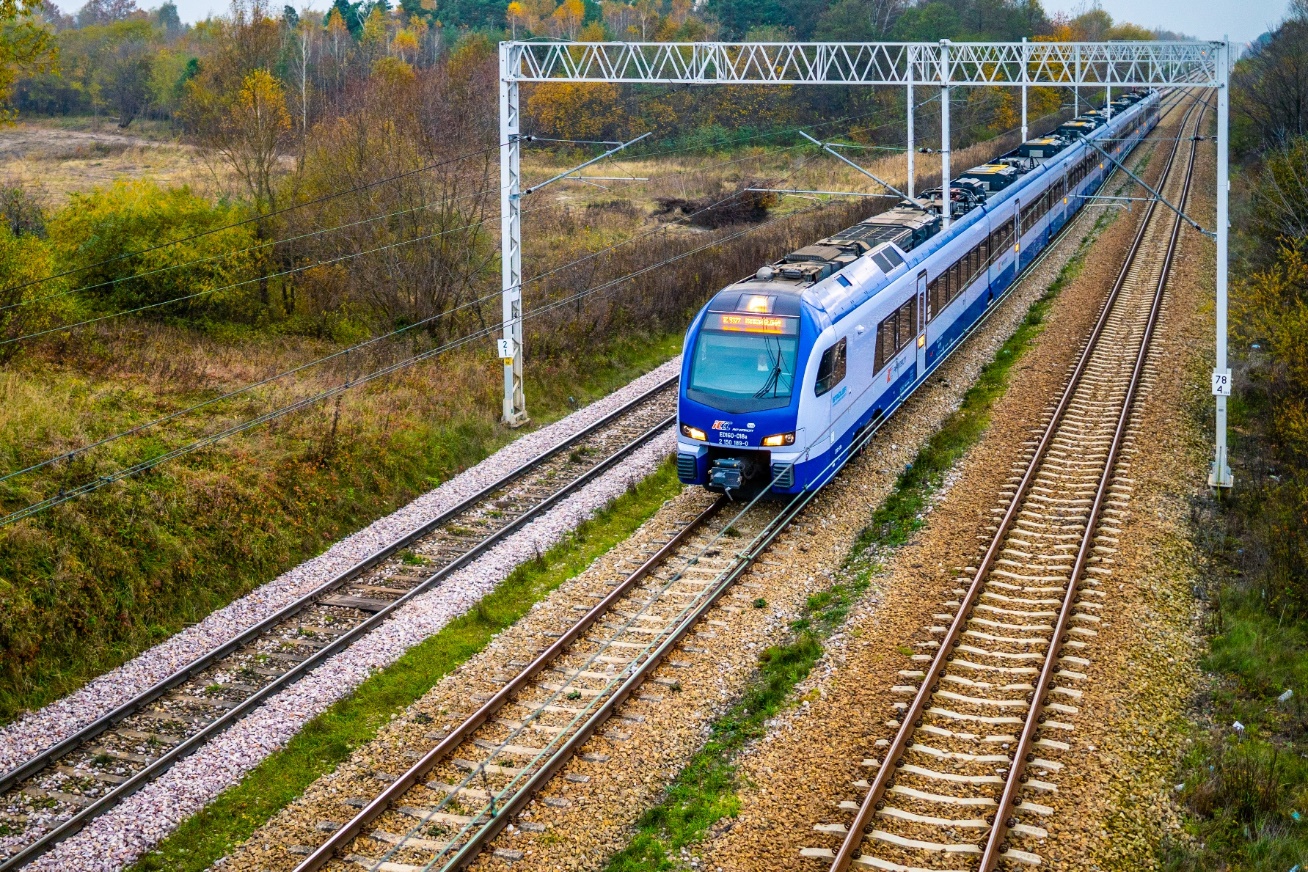 ZAŁĄCZNIKIZałącznik nr 1: Wzór ankietyStrategia Zrównoważonego Rozwoju Powiatu Radomskiego do 2030 r.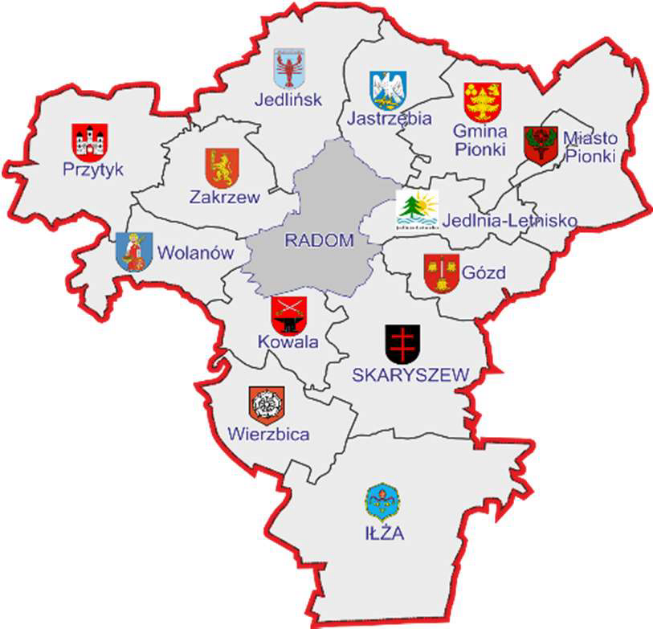 Jak Pan/Pani ocenia jakość życia w powiecie? (Prosimy o wpisanie znaku X w odpowiednie pola poniższych tabel)UWAGA! W przyjętej skali 1 oznacza najniższą, natomiast 5 najwyższą ocenę. Proszę o zaznaczenie 5 aspektów, które są najistotniejsze do poprawy w Powiecie Radomskim w okresie realizacji Strategii (do 2030):poprawa infrastruktury drogowej (chodników, dróg) poprawa funkcjonowania transportu zbiorowego stworzenie spójnej sieci ścieżek pieszo-rowerowych na obszarze całego powiaturozwój oferty sportowej i turystycznejrozwój przedsiębiorczości/ ułatwienie zakładania i prowadzenia działalności gospodarczejpoprawa poziomu czystości wód powierzchniowych i podziemnychzwiększenie dostępu do Interneturozwój usług publicznych świadczonych drogą elektroniczną (przez Internet)poprawa sprawności funkcjonowania Starostwa Powiatowego i podległych mu jednostekwsparcie dla budowy instalacji pozyskujących energię odnawialną ze słońca, wiatru, biomasypoprawa świadomości ekologicznej mieszkańcówpoprawa dostępu do świadczeń w zakresie pomocy społecznejzwiększenie dostępności do programów mających na celu zmniejszenie bezrobocia 
i patologii społecznychpoprawa dostępu do opieki zdrowotnejpromocja powiatu, w tym promocja turystycznarozwój współpracy międzynarodowejpodniesienie poziomu nauczania w szkołach ponadpodstawowychmodernizacja i doposażenie szkół ponadpodstawowychstworzenie atrakcyjnej oferty zajęć pozalekcyjnych dla młodzieżypoprawa bezpieczeństwa publicznegomodernizacja energetyczna budynków publicznych i wielorodzinnych budynków mieszkaniowychwspieranie działań i organizacja wydarzeń kulturalnych, artystycznych oraz organizacji pozarządowychwsparcie rozwoju rolnictwainne (jakie?) …………………………………………..Co Pana/i zdaniem powinno być wizytówką Powiatu Radomskiego:nowe technologie, innowacje, duże firmyekologiczne rolnictwo, rodzinne gospodarstwa rolneatrakcje turystyczne, parki rozrywki, nieskażona przyrodaniższe koszty życia niż w dużych miastach, łatwość osiedlania siędobra komunikacja na tle kraju (lotnisko, drogi ekspresowe, kolej, drogi lokalne) Proszę o określenie, gdzie wykonuje Pan(i) następujące czynności:zakupy codzienne, małe, podstawowe w zamieszkiwanej gminie poza zamieszkiwaną gminą, ale na obszarze powiatu radomskiego w Radomiu w innym miejscuzakupy duże (np. chemia gospodarcza, ubrania, większe zapasy żywności) w zamieszkiwanej gminie poza zamieszkiwaną gminą, ale na obszarze powiatu radomskiego w Radomiu w innym miejscupracuje w zamieszkiwanej gminie poza zamieszkiwaną gminą, ale na obszarze powiatu radomskiego w Radomiu w innym miejscuuczysz się/uczą się Pana/i dzieci w szkole na terenie zamieszkiwanej gminy w szkole poza zamieszkiwaną gminą, ale na obszarze powiatu radomskiego w Radomiu w innym miejscukorzysta z rozrywki i oferty kulturalnej w zamieszkiwanej gminie poza zamieszkiwaną gminą, ale na obszarze powiatu radomskiego w Radomiu w innym miejscuGdzie w perspektywie najbliższych 5 lat chciałby/chciałaby Pan(i) mieszkać w miejscu obecnego zamieszkania w innej miejscowości na terenie obecnie zamieszkiwanej gminy w innej gminie obszarze powiatu radomskiego w Radomiu w innym miejscu w Polsce za granicąMETRYCZKA (prosimy o wpisanie znaku X w odpowiednie pola)Jestem mieszkańcem: Gminy Gózd Gminy Iłża Gminy Jastrzębia Gminy Jedlińsk Gminy Jedlnia-Letnisko Gminy Kowala Gminy Pionki Gminy Przytyk Gminy Skaryszew Gminy Wierzbica Gminy Wolanów Gminy Zakrzew Miasta Pionki Miasta Radom Gminy poza powiatem radomskim i RadomiemPłeć: 		 kobieta  mężczyznaWiek: poniżej 18 lat  18-30 lat  31-40 lat 41-50 lat 51-60 lat powyżej 60 latWykształcenie  podstawowe  zawodowe  średnie  wyższeZatrudnienie: uczeń student  rolnik przedsiębiorca osoba pracująca osoba bezrobotna emeryt / rencista  inne (jakie?) .........................................Dziękujemy za poświęcony czas i wypełnienie ankiety. Załącznik nr 2: Tabela ewaluacyjnaCEL STRATEGICZNY I: ZAPEWNIENIE MIESZKAŃCOM POWIATU WYSOKIEGO STANDARDU ŻYCIA POPRZEZ PODNOSZENIE JAKOŚCI I DOSTĘPNOŚCI USŁUG W OBSZARZE ZDROWIA, EDUKACJI I POMOCY SPOŁECZNEJCEL STRATEGICZNY II: ZRÓWNOWAŻONY I SPÓJNY ROZWÓJ PRZESTRZENNY POWIATU PRZY ZACHOWANIU JEGO WALORÓW PRZYRODNICZYCHCEL STRATEGICZNY III: WZROST KONKURENCYJNOŚCI POWIATU DZIĘKI WYKORZYSTANIU JEGO POTENCJAŁU GOSPODARCZEGO, KULTURALNEGO ORAZ TURYSTYCZNEGOOpracowanie:Starostwo Powiatowe w Radomiuwe współpracy z Wielkopolską Akademią Nauki i Rozwoju Spółka z ograniczoną odpowiedzialnością, Spółka komandytowa oraz Krajowym Instytutem Jakości.Strategię Zrównoważonego Rozwoju Powiatu Radomskiego do 2030 roku opracowano w oparciu o materiały źródłowe Wydziałów Starostwa Powiatowego oraz powiatowych jednostek organizacyjnych.Ze względu na dostępność danych publicznych użytych do diagnozy oraz potrzebę zachowania spójności dokumentu, większość danych zawartych w Strategii Zrównoważonego Rozwoju Powiatu Radomskiego do 2030 roku zostało opracowanych według stanu na 2020 r., o ile nie zaznaczono inaczej.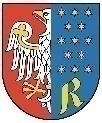 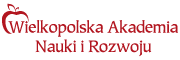 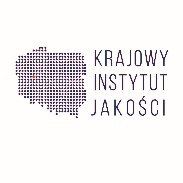 powierzchnia (km2)% powierzchni powiatuPowiat RadomskiPowiat Radomski1 529,8Miasto PionkiMiasto Pionki18,41,2%Gmina GózdGmina Gózd78,05,1%Gmina JastrzębiaGmina Jastrzębia89,85,9%Gmina JedlińskGmina Jedlińsk138,79,1%Gmina Jedlnia-LetniskoGmina Jedlnia-Letnisko65,64,3%Gmina KowalaGmina Kowala74,74,9%Gmina PionkiGmina Pionki229,715,0%Gmina PrzytykGmina Przytyk134,48,8%Gmina WierzbicaGmina Wierzbica94,16,2%Gmina WolanówGmina Wolanów82,95,4%Gmina ZakrzewGmina Zakrzew96,36,3%Miasto i Gmina IłżaMiasto i Gmina Iłża256,016,7%Iłża - miasto15,81,0%Iłża - obszar wiejski                                240,2 15,7%Miasto i Gmina SkaryszewMiasto i Gmina Skaryszew              171,3 11,2%Skaryszew - miasto                                   27,5 1,8%Skaryszew - obszar wiejski                                 143,8 9,4%20162017201820192020udział w 2020 r.średnia dynamikaPowiat Radomski151 630151 955152 117152 291152 190100,1%Miasto Pionki18 73218 61818 42718 15917 90211,8%98,9%Gmina Gózd8 7178 7968 9138 9789 0706,0%101,0%Gmina Jastrzębia6 9757 0057 0006 9967 0164,6%100,1%Gmina Jedlińsk14 29414 42314 50714 54814 6239,6%100,6%Gmina Jedlnia-Letnisko12 59612 65412 73812 83812 8828,5%100,6%Gmina Kowala12 03512 09312 18012 24712 2738,1%100,5%Gmina Pionki10 03110 04610 0319 9799 9326,5%99,8%Gmina Przytyk7 3077 3047 2857 3087 2904,8%99,9%Gmina Wierzbica9 8549 7999 7199 6729 6086,3%99,4%Gmina Wolanów8 8298 8488 8478 9068 8945,8%100,2%Gmina Zakrzew12 79712 87513 00313 22213 3088,7%101,0%Miasto i Gmina Iłża14 95714 86014 74314 65614 5719,6%99,3%Miasto i Gmina Skaryszew14 50614 63414 72414 78214 8219,7%100,5%20162017201820192020średnia2016-2020Powiat RadomskiPowiat Radomski0,150,220,55-0,090,380,24Miasto PionkiMiasto Pionki-6,84-5,52-6,75-9,52-7,54-7,23Gmina GózdGmina Gózd2,433,095,871,346,313,81Gmina JastrzębiaGmina Jastrzębia6,48-2,150,71-3,151,000,58Gmina JedlińskGmina Jedlińsk3,092,933,460,964,052,90Gmina Jedlnia-LetniskoGmina Jedlnia-Letnisko3,185,326,167,663,425,15Gmina KowalaGmina Kowala2,342,982,392,872,532,62Gmina PionkiGmina Pionki-2,091,490,60-1,900,40-0,30Gmina PrzytykGmina Przytyk-1,65-1,23-3,56-1,09-1,51-1,81Gmina WierzbicaGmina Wierzbica-4,74-4,47-5,53-3,92-1,35-4,00Gmina WolanówGmina Wolanów1,02-2,16-2,491,47-1,57-0,75Gmina ZakrzewGmina Zakrzew2,522,496,188,764,384,87Miasto i Gmina IłżaMiasto i Gmina Iłża-4,34-3,62-2,30-2,79-2,53-3,12Iłża - miasto-6,10-5,58-3,96-4,23-7,24-5,42Iłża - obszar wiejski-3,48-2,68-1,50-2,11-0,30-2,01Miasto i Gmina SkaryszewMiasto i Gmina Skaryszew5,403,983,070,070,612,63Skaryszew - miasto2,760,92-0,46-5,49-8,51-2,16Skaryszew - obszar wiejski6,535,284,572,414,404,6420162017201820192020średnia 2016-2020Powiat RadomskiPowiat Radomski0,471,580,801,22-1,680,48Miasto PionkiMiasto Pionki-2,18-2,68-3,62-6,19-7,15-4,36Gmina GózdGmina Gózd7,285,835,536,162,555,47Gmina JastrzębiaGmina Jastrzębia5,041,720,001,001,281,81Gmina JedlińskGmina Jedlińsk1,895,582,082,20-0,412,27Gmina Jedlnia-LetniskoGmina Jedlnia-Letnisko-1,83-0,790,550,63-1,24-0,54Gmina KowalaGmina Kowala4,012,903,304,26-1,472,60Gmina PionkiGmina Pionki-3,59-0,10-1,20-1,70-4,71-2,26Gmina PrzytykGmina Przytyk-3,430,682,053,42-0,410,46Gmina WierzbicaGmina Wierzbica-1,920,10-0,82-2,78-4,88-2,06Gmina WolanówGmina Wolanów3,184,083,164,63-0,562,90Gmina ZakrzewGmina Zakrzew3,624,044,027,621,894,24Miasto i Gmina IłżaMiasto i Gmina Iłża-4,87-3,15-3,58-3,20-4,59-3,88Iłża - miasto-5,69-2,89-6,47-7,61-8,52-6,24Iłża - obszar wiejski-4,47-3,28-2,20-1,10-2,72-2,75Miasto i Gmina SkaryszewMiasto i Gmina Skaryszew2,845,212,734,671,693,43Skaryszew - miasto0,232,751,371,140,691,24Skaryszew - obszar wiejski3,966,263,316,162,114,36JSTmieszkańcy w wieku kreatywnym (%)mieszkańcy w wieku kreatywnym (%)mieszkańcy w wieku kreatywnym (%)senioralne obciążenie demograficzne %)senioralne obciążenie demograficzne %)senioralne obciążenie demograficzne %)JST20162020dynamika20162020dynamikaMiasto Pionki15,413,084,6%24,933,9136,1%Gmina Gózd17,416,594,7%14,617,0116,4%Gmina Jastrzębia16,415,493,7%17,421,3122,4%Gmina Jedlińsk16,515,493,4%17,119,9116,4%Gmina Jedlnia-Letnisko16,714,687,8%18,321,1115,3%Gmina Kowala14,714,296,5%16,518,5112,1%Gmina Pionki15,714,592,1%20,123,1114,9%Gmina Przytyk16,616,7100,7%18,821,8116,0%Gmina Wierzbica16,214,992,3%19,623,0117,3%Gmina Wolanów16,815,592,1%16,219,4119,8%Gmina Zakrzew16,414,890,2%15,118,0119,2%Miasto i Gmina Iłża14,413,694,4%26,431,8120,5%Miasto i Gmina Skaryszew16,615,191,0%16,518,8113,9%ludność ogółemludność na 1 km2saldo migracji na 1000 osób (średnia 2016-2020)przyrost naturalny na 1000 osób (średnia 2016-2020)ludność w wieku przedprodukcyjnymludność w wieku produkcyjnymludność w wieku poprodukcyjnymsenioralne obciążenie demograficznemieszkańcy w wieku kreatywnymPowiat Radomski152 190990,30,4820,0%61,3%18,7%22,7%14,7%Powiat Ostrołęcki88 65442-0,30,8420,1%62,6%17,1%20,8%15,8%Powiat Płocki110 742621,1-1,7018,6%62,0%19,4%23,8%14,5%Powiat Siedlecki81 36251-0,3-0,2920,1%60,6%19,4%25,6%14,9%20162017201820192020przyrost 2016-2020 (liczba)przyrost 2016-2020 (%)Powiat Radomski10 86711 09311 56512 22212 7751 90817,6%Miasto Pionki1 6501 6661 6741 7051 732825,0%Gmina Gózd48851755162564415632,0%Gmina Jastrzębia9359339491 0271 05111612,4%Gmina Jedlińsk44244848451054210022,6%Gmina Jedlnia-Letnisko9701 0131 0621 1141 15218218,8%Gmina Kowala1 0511 0691 1381 2221 27722621,5%Gmina Pionki8849189731 0291 08720323,0%Gmina Przytyk52154258062666614527,8%Gmina Wierzbica3653623804034185314,5%Gmina Wolanów1 1951 2261 2881 3791 47928423,8%Gmina Zakrzew6716586816957538212,2%Miasto i Gmina Iłża60661765168670710116,7%Miasto i Gmina Skaryszew1 0891 1241 1541 2011 26717816,3%0-910-4950 i więcejrolnictwo, leśnictwo, łowiectwo, rybactwoprzemysł i budownictwopozostała działalnośćPowiat Radomski96,5%3,0%0,5%2,2%33,6%64,3%Miasto Pionki96,4%2,5%1,0%0,9%28,1%71,0%Gmina Gózd97,4%2,3%0,3%0,8%44,3%55,0%Gmina Jastrzębia95,4%3,4%1,1%4,2%29,8%66,0%Gmina Jedlińsk96,5%3,3%0,2%3,0%35,6%61,4%Gmina Jedlnia-Letnisko96,2%3,0%0,8%2,3%31,3%66,4%Gmina Kowala97,2%2,4%0,4%1,4%27,8%70,8%Gmina Pionki97,2%2,7%0,1%2,6%33,7%63,8%Gmina Przytyk95,6%4,1%0,3%5,0%39,8%55,3%Gmina Wierzbica95,2%4,5%0,2%1,9%37,6%60,5%Gmina Wolanów97,5%2,2%0,3%1,6%34,0%64,4%Gmina Zakrzew95,6%4,0%0,4%1,9%39,3%58,8%Miasto i Gmina Iłża96,7%2,8%0,4%2,3%38,6%59,1%Miasto i Gmina Skaryszew96,0%3,9%0,1%2,1%34,4%63,5%20162017201820192020Powiat Radomski12,510,610,09,510,4Miasto Pionki10,38,78,68,410,1Gmina Gózd14,212,111,810,612,1Gmina Jastrzębia15,013,712,311,511,8Gmina Jedlińsk10,08,17,87,48,5Gmina Jedlnia-Letnisko10,38,17,47,38,1Gmina Kowala11,410,210,18,79,4Gmina Pionki11,09,29,39,09,5Gmina Przytyk13,811,511,611,512,2Gmina Wierzbica16,414,012,410,311,1Gmina Wolanów13,510,910,59,911,0Gmina Zakrzew15,113,712,613,113,9Miasto i Gmina Iłża13,310,09,48,99,7Miasto i Gmina Skaryszew10,89,48,48,09,0NazwaLiczba zabytkówGózd2Iłża22Jastrzębia3Jedlińsk14Jedlnia-Letnisko5Kowala6Pionki9Pionki m5Przytyk9Skaryszew9Wierzbica4Wolanów5Zakrzew11Razem104Starostwo Powiatowe w RadomiuStarostwo Powiatowe w RadomiuWarszawaWarszawasamochódkolejsamochódkolejMiasto Pionki28 min25 min1 godz. 40 min2 godz. 20 minGmina Gózd21 min-1 godz. 37 min-Gmina Jastrzębia21 min-1 godz. 21 min-Gmina Jedlińsk21 min-1 godz. 11 min-Gmina Jedlnia-Letnisko21 min16 min1 godz. 37 min2 godz. 5 minGmina Kowala15 min-1 godz. 25 min-Gmina Pionki29 min42 min1 godz. 41 min2 godz. 31 minGmina Przytyk26 min-1 godz. 22 min-Gmina Wierzbica19 min-1 godz. 32 min-Gmina Wolanów19 min-1 godz. 18 min-Gmina Zakrzew19 min-1 godz. 17 min-Miasto i Gmina Ilża30 min-1 godz. 50 min-Miasto i Gmina Skaryszew15 min-1 godz. 39 min-JSTdrogi gminne i powiatowe o twardej nawierzchni na 100 km2udział dróg o nawierzchni twardej i twardej ulepszonej do dróg powiatowych ogółemścieżki rowerowe na 100 km2udział ścieżek rowerowych będących pod zarządem starostwa do ścieżek rowerowych ogółemPowiat Radomski91,797,9%1,959,3%Powiat Ostrołęcki75,998,6%11,482,6%Powiat Płocki77,593,8%3,554,3%Powiat Siedlecki71,895,0%1,653,7%średnia79,296,3%4,662,5%JSTliczba wydanych pozwoleń na budowę na 1 tys. mieszkańcówliczba wydanych pozwoleń na budowę na 1 tys. mieszkańcówudział pozwoleń i zgłoszeń z projektem wydanych w oparciu o MPZP w 2020mieszkania na 1000 mieszkańców w 2019średnia cena za 1 m2 lokali mieszkalnychśrednia cena za 1 m2 lokali mieszkalnychJST2020średnia dynamika w latach 2016-2020udział pozwoleń i zgłoszeń z projektem wydanych w oparciu o MPZP w 2020mieszkania na 1000 mieszkańców w 20192019średnia dynamika w latach 2016-2019Powiat Radomski5,4105,4%10,1%308,82 110,0108,1%Powiat Ostrołęcki6,0110,8%81,5%284,8bd.bd.Powiat Płocki4,5109,7%67,9%323,42 919,0110,2%Powiat Siedlecki4,6103,5%52,3%328,63 129,0112,5%średnia5,1107,3%52,9%311,42 719,3110,3%L.p.SzkołaLiczba uczniówLiczba uczniówLiczba uczniówLiczba uczniówLiczba uczniówL.p.Szkoła2013/20142018/20192019/20202020/20212013/2014=1001.Liceum Ogólnokształcące w Iłży30421124224480,262.Liceum Ogólnokształcące w Pionkach302889910534,773.Zespół Szkół w Pionkach43928134335881,554.Zespół Szkół Ponadpodstawowych w Iłży332316353358107,835.Centrum Kształcenia Zawodowego i Ustawicznego w Pionkach556524645584105,046.Centrum Kształcenia Zawodowego i Ustawicznego w Chwałowicach209*35*32*16*20,977.Młodzieżowy Ośrodek Wychowawczy w Wierzbicy37252937100,008.Specjalny Ośrodek Szkolno-Wychowawczy w Chwałowicach---14Razem234215621867177875,92L.p.SzkołaLiczba uczniów na 1 nauczycielaLiczba uczniów na 1 nauczycielaLiczba uczniów na 1 nauczycielaLiczba uczniów na 1 nauczycielaL.p.Szkoła2018201920202018=1001.Liceum Ogólnokształcące w Iłży9,1710,510,6115,592.Liceum Ogólnokształcące w Pionkach4,885,215,5112,703.Zespół Szkół w Pionkach4,935,044,897,364.Zespół Szkół Ponadpodstawowych w Iłży8,789,819,7110,485.Centrum Kształcenia Zawodowego i Ustawicznego w Pionkach9,539,77994,446.Centrum Kształcenia Zawodowego i Ustawicznego w Chwałowicach3,163,555,6177,227.Młodzieżowy Ośrodek Wychowawczy w Wierzbicy10,971,1110,008.Specjalny Ośrodek Szkolno-Wychowawczy w Chwałowicach--0,7Średnia5,926,415,88116,83Powiat20182018201920192020202020212021Powiatliczba zdającychzdanych maturliczba zdającychzdanych maturliczba zdającychliczba zdającychliczba zdającychliczba zdającychRadomski30786,6%32681,0%28685,7%24190,6%Ostrołęcki13840,6%10853,7%11352,2%18852,1%Płocki14463,9%13160,3%12167,8%15455,5%MAZOWIECKIE36 37787%36 35690,10%40 14485,20%43 08987%Typ placówkiOdsetek zdanych maturOdsetek zdanych maturOdsetek zdanych maturOdsetek zdanych maturTyp placówki2018201920202021Licea92,3%87,3%89,9%97,0%Technika80,8%75,6%83,1%79,8%PlacówkaProfil/ kierunek kształceniaZespół Szkół Ponadpodstawowychim. Stanisława Staszica w IłżyTechnik  pojazdów samochodowychTechnik obsługi turystycznejTechnik informatykTechnik elektrykZespół Szkół Ponadpodstawowychim. Stanisława Staszica w IłżyBranżowa Szkoła I stopniaMechanik pojazdów samochodowychMurarz tynkarzFryzjerPiekarzKucharzStolarzZespół Szkółim. Jędrzeja Śniadeckiego w PionkachTechnik informatykTechnik fotografii i multimediówTechnik eksploatacji portów i terminaliTechnik elektrykTechnik programistaTechnik reklamyCentrum Kształcenia Zawodowego              i Ustawicznego w PionkachTechnik grafiki i poligrafii cyfrowejTechnik mechanikTechnik logistykTechnik organizacji turystykiTechnik hotelarstwaTechnik żywienia i usług gastronomicznychFryzjerKucharzMonter zabudowy i robót wykończeniowych w budownictwieŚlusarzCentrum Kształcenia Zawodowego              i Ustawicznego w ChwałowicachProwadzenie produkcji rolnejOrganizacja i nadzorowanie produkcji rolnejSporządzanie potraw i napojówMontaż i konserwacja maszyn i urządzeń elektrycznychPoradniaZatrudnienie nauczycieleZatrudnienie nauczycieleZatrudnienie nauczycielePoradnia2018/20192019/20202020/2021Poradnia Psychologiczno- Pedagogiczne  w Radomiu91010Poradnia Psychologiczno- Pedagogiczne.  w Iłży555Poradnia Psychologiczno- Pedagogiczne w Pionkach666PoradniaOrzeczeniaOpinieRazemPoradnia Psychologiczno- Pedagogiczne  w Radomiu15149200Poradnia Psychologiczno- Pedagogiczne w Iłży10810118Poradnia Psychologiczno- Pedagogiczne w Pionkach811394201820192020Wydatki w dziale 801 Oświata i wychowanie oraz 854 Edukacyjna opieka wychowawcza [zł]21 989 748,0828 150 441,1131 784 272,11Subwencja oświatowa [zł]21 088 890,0022 595 193,0024 807 721,00Dotacje i inne dochody w dziale 801 oraz 854 [zł]1 228 830,171 633 720,991 325 408,33Różnica między subwencją oświatową i dotacjami a wydatkami w dziale 801 oraz 854 [zł]327 972,09-3 921 527,12-5 651 142,78Wydatki Powiatu ogółem [zł]148 818 091,55177 705 175,80168 813 383,04Procentowy udział wydatków na oświatę i wychowanie w budżecie15%16%19%Przeciętny wydatki na 1 ucznia [zł]*14 077,9415 077,9017 876,42Organizator imprezy201820192020Powiat1430Stowarzyszenia wyłonione w drodze konkursu656Inne samorządy (na podstawie zawartych porozumień)232317Stowarzyszenia, szkoły (w ramach działań promujących powiat)152632Razem585755L.p.Nazwa imprezyOrganizatorMiejsce1.„Zabytkowo i Klockowo” – Przegląd Sakralnego Dziedzictwa Architektonicznego Powiatu Radomskiego w Formie Warsztatów dla DzieciFundacja Nowoczesny KoninZakrzew,Przytyk,Wierzbica2.Festiwal Folkloru im. Józefa MyszkiTowarzystwo Przyjaciół Ziemi IłżeckiejIłża3.Ogólnopolskie Dni LeśmianowskieTowarzystwo Przyjaciół Ziemi IłżeckiejIłża4.Przegląd Twórczości Zespołów Wokalno- Muzycznych w JedlniStowarzyszenie Orkiestry Dętej „Boni Angeli”Jedlnia, gmina Pionki5.Iłżecki Jarmark Sztuki LudowejTowarzystwo Ochronyi Promocji Zawodów GinącychIłża6.Festiwalu Piosenki Turystycznej i PatriotycznejPolskie Towarzystwo Schronisk MłodzieżowychRadomNazwaBiblioteki i filieWypożyczenia księgozbioru na zewnątrz[wolumin]Wypożyczenia księgozbioru na zewnątrz[wolumin]Wypożyczenia księgozbioru na zewnątrz[wolumin]Wypożyczenia księgozbioru na zewnątrz[wolumin]Wypożyczenia księgozbioru na zewnątrz[wolumin]Nazwa202020162017201820192020Powiat Radomski38291 670281 963288 870285 701247 743Pionki (m)228 94227 12533 56535 82532 571Gózd 413 86713 97113 29312 9989 763Iłża 641 26341 16341 85144 37438 584Jastrzębia 411 1409 41611 37211 9357 544Jedlińsk 119 97419 42518 72618 78616 821Jedlnia-Letnisko 438 67236 22335 82236 04533 492Kowala 421 28121 37420 52020 47717 188Pionki (g)115 89616 46015 23814 79012 382Przytyk 19 2348 1147 2126 5335 717Skaryszew 438 89436 78035 39932 30025 626Wierzbica 119 99818 00019 81820 48519 433Wolanów 214 73717 34617 04214 09115 213Zakrzew 417 77216 56619 01217 06213 409Powiat Ostrołęcki29120 154114 176105 297104 17779 794Powiat Płocki29208 550194 015184 632187 450146 964Powiat Siedlecki25167 367157 809151 556147 678122 381Wydatki na realizację wydarzeń z obszaru kultury i dziedzictwa narodowego: 201820192020realizowane przez Władze Powiatu167 384103 9000realizowane przez organizacje pozarządowe jako zadania publiczne zlecone przez Powiat w drodze konkursu20 00020 00015 225organizowane przez inne samorządy dofinansowane przez Powiat w ramach porozumień230 122190 12259 500Razem417 506314 02274 725Organizator imprezy201820192020Kluby sportowe wyłonione w drodze konkursu81112Kluby sportowe, stowarzyszenia, szkoły (w ramach działań promujących powiat)272520Razem353632NazwaKlubyKlubyKlubyKlubyKluby sportowe na 10 tys. ludnościKluby sportowe na 10 tys. ludnościKluby sportowe na 10 tys. ludnościKluby sportowe na 10 tys. ludnościNazwa2016201820202016=1002016201820202016=100Powiat Radomski566349883,74,13,286,5Powiat Ostrołęcki344031913,84,53,592,1Powiat Płocki3636381063,23,23,4106,3Powiat Siedlecki363930834,44,83,784,1MAZOWIECKIE1 4951 5151 455972,82,82,796,4NazwaĆwiczący ogółemĆwiczący ogółemĆwiczący ogółemTrenerzy, instruktorzy sportowi, osoby prowadzące zajęciaTrenerzy, instruktorzy sportowi, osoby prowadzące zajęciaTrenerzy, instruktorzy sportowi, osoby prowadzące zajęciaTrenerzy, instruktorzy sportowi, osoby prowadzące zajęciaTrenerzy, instruktorzy sportowi, osoby prowadzące zajęciaNazwa2016201820202016=1002016201820202016=100Powiat Radomski3 3963 7552 89985,416518613581,8Powiat Ostrołęcki1 4911 9411 721115,484957589,3Powiat Płocki1 9591 9662 045104,496929194,8Powiat Siedlecki1 7721 9661 54187,0798585107,6MAZOWIECKIE131 869139 459139 668105,96 5176 5886 832104,8NazwaStadionyStadionyHale sportowe o wymiarach od 36 m x 19 mHale sportowe o wymiarach od 36 m x 19 mSale gimnastyczne i sale pomocniczeSale gimnastyczne i sale pomocniczePływalnie krytePływalnie kryteNazwa20142018201420182014201820142018Powiat Radomski107123310Powiat Ostrołęcki420061500Powiat Płocki108340000Powiat Siedlecki31311400MAZOWIECKIE1831751201381331738784Wydatki na realizację wydarzeń z obszaru sportu i rekreacji201820192020realizowane  przez organizacje pozarządowe jako zadania publiczne zlecone przez Powiat w drodze konkursu47 47047 47056 980realizowane przez organizacje pozarządowe, kluby i szkoły w ramach działań promocyjnych9 22610 36815 753Razem56 69657 83872 733Szlaki rowerowe: Związek Gmin RadomkaKozienicki Park KrajobrazowyPlacówkaDziałLiczba łóżekLiczba łóżekLiczba łóżekPlacówkaDział201820192020SPZZOZ – Szpital w IłżyChorób wewnętrznych424242SPZZOZ – Szpital w IłżyChirurgiczny ogólny281717SPZZOZ – Szpital w IłżyGinekologii i położnictwa z opieką nad noworodkiem262626SPZZOZ – Szpital w IłżyPediatrii181414SPZZOZ – Szpital w IłżyAnestezjologii i intensywnej terapii333ŁĄCZNIE117102102PlacówkaOddziałLiczba łóżekLiczba łóżekLiczba łóżekPlacówkaOddział201820192020SPZZOZ w PionkachWewnętrzny403232SPZZOZ w PionkachChirurgii ogólnej231818SPZZOZ w PionkachGinekologiczno-położniczy2066SPZZOZ w PionkachRehabilitacji303030ŁĄCZNIE1138686PlacówkaLiczba lekarzyLiczba lekarzyLiczba lekarzyLiczba pielęgniarek i położnychLiczba pielęgniarek i położnychLiczba pielęgniarek i położnychLiczba lekarzy na
 1 łóżkoLiczba lekarzy na
 1 łóżkoLiczba lekarzy na
 1 łóżkoLiczba pielęgniarek
i położnych na 
1 łóżkoLiczba pielęgniarek
i położnych na 
1 łóżkoLiczba pielęgniarek
i położnych na 
1 łóżkoPlacówka201820192020201820192020201820192020201820192020SPZZOZ – Szpital w Iłży6665541261241110,560,640,521,081,221,09SPZZOZ w Pionkach6265729595940,550,760,830,841,11,08OddziałSPZZOZ – Szpital w IłżySPZZOZ – Szpital w IłżySPZZOZ – Szpital w IłżySPZZOZ w PionkachSPZZOZ w PionkachSPZZOZ w PionkachOddział201820192020201820192020Chorób wewnętrznych93,585,2963,6760,2174,652,81Chirurgiczny 57,7473,0868,7470,9585,9456,54Ginekologii i położnictwa 45,349,3335,0118,1834,9158,9Pediatrii39,8239,1134,02 -- - Anestezjologii i intensywnej terapii32,627,8525,59-  -- Rehabilitacji - - -91,3491,463,13Średnia dla szpitala64,4165,9252,0263,2275,8857,85PlacówkaLiczba pacjentówLiczba pacjentówLiczba pacjentówLiczba świadczeń zdrowotnychLiczba świadczeń zdrowotnychLiczba świadczeń zdrowotnychPlacówka201820192020201820192020SPZZOZ – Szpital w Iłży4 4504 5342 8984 5287 0615 758SPZZOZ w Pionkach3 5963 5412 2743 0943 9212 523Poradnie przy SPZZOZ – Szpital w Iłży---22 979*103 40263 962Poradnie przy SPZZOZ w Pionkach---51 31554 22538 447PlacówkaLiczba miejscLiczba miejscLiczba miejscLiczba miejscLiczba osób korzystających z opiekiLiczba osób korzystających z opiekiLiczba osób korzystających z opiekiLiczba osób korzystających z opiekiPlacówka20172018201920202017201820192020Dom Pomocy Społecznej w Krzyżanowicach 130130130130137136134170Dom Pomocy Społecznej w Jedlance140140140140154151151137Dom Pomocy Społecznej w Wierzbicy126126126126148146143152Środowiskowy Dom Samopomocy w Jedlance 3535353543383837Razem431431431431482471466496PlacówkaWydatki na działalność placówek pomocy społecznej[zł]Wydatki na działalność placówek pomocy społecznej[zł]Wydatki na działalność placówek pomocy społecznej[zł]Wydatki na działalność placówek pomocy społecznej[zł]Placówka2017201820192020Dom Pomocy Społecznej w Krzyżanowicach 5 376 0555 308 1485 545 7496 674 167Dom Pomocy Społecznej w Jedlance5 449 3715 914 0445 853 3926 625 365Dom Pomocy Społecznej w Wierzbicy5 570 9445 661 3486 169 8407 060 968Środowiskowy Dom Samopomocy w Jedlance 626 349748 938767 397779 411Razem17 022 71917 632 47818 336 37821 139 911PlacówkaPrzeciętny miesięczny koszt utrzymania 1 podopiecznego[zł]Przeciętny miesięczny koszt utrzymania 1 podopiecznego[zł]Przeciętny miesięczny koszt utrzymania 1 podopiecznego[zł]Przeciętny miesięczny koszt utrzymania 1 podopiecznego[zł]Placówka2017201820192020Dom Pomocy Społecznej w Krzyżanowicach 3 2683 2933 5653 850Dom Pomocy Społecznej w Jedlance3 3843 5213 5293 828Dom Pomocy Społecznej w Wierzbicy3 4003 4003 5003 863Środowiskowy Dom Samopomocy w Jedlance 1 4911 5831 8271 856Średnia2 8862 9493 1053 34920172018201920202021*Osoby niepełnosprawne zarejestrowane w urzędzie pracy322308332283233w tym kobiety157156160125103Typy rodzin zastępczychLiczba rodzinLiczba dzieci (w tym pełnoletnich wychowanków)Rodzina zastępcza spokrewniona z dzieckiem5675Rodzina zastępcza niezawodowa2024Rodziny zastępcze zawodowe w tym:826pełniące funkcję pogotowia rodzinnego37specjalistyczne12zawodowe417Rodzinny Dom Dziecka18Ogółem:85133Typ i dziedzina aktywności organizacji pozarządowejLiczbaUczniowskie Kluby Sportowe54Kluby sportowe58Stowarzyszenia – koła gospodyń wiejskich8Stowarzyszenia – inne36Ochotnicze straże pożarne90Razem: 246Priorytet programu / obszar zleconych zadańLiczba zadań zleconych przez powiatLiczba zadań zleconych przez powiatLiczba zadań zleconych przez powiatLiczba NGO realizujących zadania powiatuLiczba NGO realizujących zadania powiatuLiczba NGO realizujących zadania powiatuLiczba NGO realizujących zadania powiatuPriorytet programu / obszar zleconych zadań201820192020201820192020Pomoc społeczna, rodzina, piecza zastępcza, przeciwdziałanie przemocy554443Kultura fizyczna (środki z budżetu powiatu)171911 (18)8119Kultura i dziedzictwo narodowe (środki z budżetu powiatu)665 (7)556Prowadzenie punktów nieodpłatnej pomocy prawnej (środki z budżetu wojewody)121121Razem:293221182219NazwaPrzestępstwaogółemPrzestępstwaogółemPrzestępstwaogółemPrzestępstwaogółemPrzestępstwaogółemPrzestępstwaogółemPrzestępstwao charakterze kryminalnymPrzestępstwao charakterze kryminalnymPrzestępstwao charakterze kryminalnymPrzestępstwao charakterze kryminalnymPrzestępstwao charakterze kryminalnymPrzestępstwao charakterze kryminalnymNazwa201620172018201920202016=100201620172018201920202016=100Powiat Radomski1 3911 2881 71615911738124,959928361 21511421167117,64Powiat Ostrołęcki78974983582775695,8245341147640842293,16Powiat Płocki1 1169691 3359931 00890,3260251069954659298,34Powiat Siedlecki77466787174276698,9738837243440135491,24MAZOWIECKIE108 195103 962112 798114 957110 260101,9174 61171 01276 21878 72272 65297,37NazwaWskaźnik wykrywalności sprawców przestępstw stwierdzonychWskaźnik wykrywalności sprawców przestępstw stwierdzonychWskaźnik wykrywalności sprawców przestępstw stwierdzonychWskaźnik wykrywalności sprawców przestępstw stwierdzonychWskaźnik wykrywalności sprawców przestępstw stwierdzonychWskaźnik wykrywalności sprawców przestępstw stwierdzonychWskaźnik wykrywalności sprawców przestępstw stwierdzonychWskaźnik wykrywalności sprawców przestępstw stwierdzonychWskaźnik wykrywalności sprawców przestępstw stwierdzonychWskaźnik wykrywalności sprawców przestępstw stwierdzonychWskaźnik wykrywalności sprawców przestępstw stwierdzonychWskaźnik wykrywalności sprawców przestępstw stwierdzonychNazwaogółemogółemogółemogółemogółemogółemo charakterze kryminalnymo charakterze kryminalnymo charakterze kryminalnymo charakterze kryminalnymo charakterze kryminalnymo charakterze kryminalnymNazwa201620172018201920202016=100201620172018201920202016=100Powiat Radomski73,672,074,275,875,4102,467,263,669,969,870,2104,5Powiat Ostrołęcki70,179,283,679,880,6115,055,868,278,070,375,9136,0Powiat Płocki70,473,882,578,181,7116,151,956,370,768,176,6147,6Powiat Siedlecki75,474,079,175,578,7104,461,459,965,767,071,7116,8MAZOWIECKIE56,060,064,662,764,7115,543,949,154,954,356,1127,8201820192020Interwencje domowe w tym:1 4391 5441 607przemoc w rodzinie128187222Procedura „Niebieskiej Karty”233331378Typ zdarzenia20162017201820192020Zdarzenia drogowe11771242131312731177Wypadki drogowe205217210227162Kolizje9721025110310461015Osoby zabite3028232423Osoby ranne256270280319197NazwaWypadki ogółemWypadki ogółemWypadki ogółemWypadki ogółemWypadki ogółemOfiary śmiertelneOfiary śmiertelneOfiary śmiertelneOfiary śmiertelneOfiary śmiertelneNazwa20162017201820192016=10020162017201820192016=100Powiat Radomski205217210227110,73028232480,0Powiat Ostrołęcki8486716476,215151426173,3Powiat Płocki14611610611176,014151722157,1Powiat Siedlecki51767684164,71115816145,5MAZOWIECKIE4 0784 0484 0343 80293,250846444846992,32017201820192020Pożary9047961 3601 072Miejscowe zagrożenia1 0499779371 283Fałszywe alarmy10111910987Razem2 0541 8922 4062 442JSTDo/MDw/MDw/DoPc/DoDw/WoWm/Wo(No+Dm)/
WmPowiat Radomski1 085,67387,7535%15%38%23%135%Powiat Ostrołęcki1 053,52366,3233%16%35%42%109%Powiat Płocki1 034,65495,6348%19%47%13%97%Powiat Siedlecki886,63355,3639%19%45%31%179%średnia1 015,12401,2739%17%41%27%130%JSTJSTDo/MDw/DoPc/DoDw/WoWm/Wo(No+Dm)/
WmPowiat RadomskiPowiat Radomski1 085,6735%15%38%23%135%Miasto Pionki4 212,7750%19%50%15%107%Gmina Gózd4 987,4322%9%24%11%146%Gmina Jastrzębia4 935,6726%12%26%16%110%Gmina Jedlińsk4 564,1231%15%31%11%108%Gmina Jedlnia-Letnisko4 294,8734%19%35%14%111%Gmina Kowala4 269,0330%14%30%7%132%Gmina Pionki4 204,0928%12%28%15%99%Gmina Przytyk4 710,8019%7%20%9%153%Gmina Wierzbica4 781,7629%11%29%9%112%Gmina Wolanów4 627,3129%14%29%12%109%Gmina Zakrzew4 575,9929%14%29%20%102%Miasto i Gmina Iłża4 317,4536%13%37%18%107%Miasto i Gmina Skaryszew4 682,6924%11%24%9%106%średnia dla gmin Powiatu Radomskiegośrednia dla gmin Powiatu Radomskiego4 551,0730%13%30%13%116%Nazwa zadaniaWykonanie201620163508W Radom – Dąbrówka Podłężna – przebudowa drogi (VII etap) od km 0+331,3 do km 2+038 odcinek długości 1,70 km1 494 744,993527W Antoniówka – Groszowice – Piotrowice – przebudowa obiektu mostowego, przebudowa drogi (I etap) Gmina Jedlnia Letnisko odc. 1,345 km od km 2+850 do 4+1952 076 297,083536W Odechów – Kowalków – Sienno – przebudowa drogi (I etap) odcinek dł. 1,735 km od km 0+0,00 do km 1+735, Gmina Skaryszew1 221 639,583541W od drogi nr 744 – Zalesice – przebudowa drogi (III etap) odcinek dł. 3,40 km od km 0+010 do km 1+240 i od km 2+120 do km 4+288,5, Gmina Wierzbica1 849 789,903542W Wierzbica – Modrzejowice – przebudowa drogi na odcinku dł. 1541,60 m – V etap, Gmina Wierzbica1 153 973,983569W Sucha – Męciszów – przebudowa drogi na odcinku 2,2 km, Gmina Pionki1 344 310,0420172017544W Walentynów – Tomaszów – przebudowa drogi (III etap) odcinek długości 3370,00 m, Gmina Iłża1 450 977,001715W Brzóza – Radom – przebudowa drogi (VI etap) od km 7+110,00 do km 11+271,70 oraz od km 19+500,00 do km 20+457,90, Gmina Jastrzębia6 229 866,613336W Wieniawa – Przytyk – Jedlińsk – opracowanie dokumentacji projektowej odcinek długości 3,0 km, Gmina Przytyk, przebudowa drogi (I etap) Gmina Jedlińsk1 624 196,303527W Antoniówka – Groszowice – Piotrowice – przebudowa drogi (II etap), Gmina Jedlnia Letnisko1 224 728,673545W Wierzbica – Polany – Krzyżanowice – przebudowa drogi od km 0+014,60 do km 2+814,30, Gmina Wierzbica4 097 726,253548W Iłża – Wólka Gonciarska – przebudowa ulicy Wójtowskiej w Iłży2 190 249,883559W Młodocin – Kowala – przebudowa drogi (III etap), Gmina Kowala1 520 187,413566W Konary – Mniszek – przebudowa drogi (I etap), Gmina Wolanów1 613 721,11201820183336W Wieniawa – Przytyk – Jedlińsk – przebudowa (II etap)5 327 548,703509W Gulin – Wsola – Wojciechów – przebudowa2 738 510,653524W Jedlnia Letnisko-Czarna - przebudowa (I, II etap)3 499 175,423531W Kuczki-Kazimierówka-Skaryszew - przebudowa (I etap)3 390 988,273539W Radom-Gębarzów-Polany - odszkodowania, rozbudowa (I etap)2 143 517,423548W Iłża-Wólka Gonciarska - przebudowa1 473 104,493564W Radom-Augustów - przebudowa (I etap)1 494 460,243566W Konary-Mniszek - przebudowa (II etap)2 609 802,02Rozwój infrastruktury w zakresie zrównoważonej mobilności miejskiej na terenie Gminy Miasta Radomia oraz Powiatu Radomskiego (odszkodowania, rozbudowa - droga 3503W i 3507W)1 223 433,46201920193336W Wieniawa – Przytyk – Jedlińsk – Gmina Przytyk, Jedlińsk 2 959 946,833509W Gulin – Wsola – Wojciechów – Gmina Jastrzębia, Jedlińsk, Zakrzew1 072 041,313515W Jedlińsk – Bartodzieje – Łukawa – Głowaczów – Gmina Jastrzębia, Jedlińsk2 099 245,373531W Kuczki – Kazimierówka – Skaryszew, Gmina Gózd, Skaryszew4 433 608,523539W Radom – Gebarzów – Polany – Gmina Skaryszew, Kowala7 466 342,25Rozwój infrastruktury w zakresie zrównoważonej mobilności miejskiej na terenie Gminy Miasta Radomia oraz Powiatu Radomskiego33 850 647,85202020203336W Wieniawa – Przytyk – Jedlińsk – Gmina Przytyk, Jedlińsk 7 230 454,973509W Gulin – Wsola – Wojciechów – Gmina Jedlińsk, Jastrzębia, Zakrzew5 554 240,373515W Jedlińsk – Bartodzieje – Łukawa – Głowaczów – Gmina Jedlińsk, Jastrzębia5 080 551,273529W Kiedrzyn – Małęczyn do drogi krajowej nr 9 – Gmina Gózd1 269 186,283531W Kuczki – Kazimierówka – Skaryszew – Gmina Skaryszew, Gózd4 464 500,833542W Wierzbica – Modrzejowice – Gmina Wierzbica6 493 789,09ObszarNajwyżej oceniane:Najniżej oceniane:SpołeczeństwoJakość funkcjonowania i obsługi klientów w Starostwie PowiatowymDostęp do usług medycznych (szpitale, gabinety specjalistyczne, ośrodki zdrowia)GospodarkaDostępność instytucji i placówek usługowychPołączenia komunikacyjne z Radomiem i innymi powiatamiŚrodowisko i przestrzeńWalory środowiska przyrodniczego (lasy, tereny zielone, zbiorniki wodne)Świadomość ekologiczna mieszkańcówInfrastrukturaJakość dróg powiatowych, dojazdowych do sąsiednich miejscowościInfrastruktura melioracji szczegółowej (rowy, sieć drenarska, przepusty, itp.)Turystyka, rekreacja, kulturaAtrakcyjność turystyczną Powiatu (liczbę atrakcji turystycznych, turystyczną infrastrukturę techniczną, dostępność komunikacyjną)Działania promocyjne Powiatu, mające na celu pozyskanie potencjalnych turystówEdukacjaDostępność szkół ponadpodstawowych na terenie PowiatuDostępność wsparcia dla nauczycieli, rodziców i dzieci oferowanego przez poradnie psychologiczno-pedagogiczne na terenie PowiatuMOCNE STRONYSŁABE STRONYdogodne położenie geograficzne,dobrze rozwinięta siec dróg,bliskość większych ośrodków miejskich (Radomia, Warszawy, Kielc, Łodzi),korzystna sytuacja demograficzna (wzrost liczby mieszkańców, stabilne dodatnie saldo migracji, dodatni przyrost naturalny),funkcjonowanie podstrefy Tarnobrzeskiej SSE Euro-Park Wisłosan 
w Pionkach, podstrefy SSE Starachowice w Iłży,wysoka efektywność działań podejmowanych przez PUP, wysokie tempo rozwoju przedsiębiorczości,korzystne warunki topograficzne do rozwoju rolnictwa oraz związanej z nim działalności przetwórczej,specjalizacja produkcji rolnej („zagłębie paprykowe”)walory przyrodnicze, relatywnie wysoki wskaźnik lesistości,aktywność i współpraca istniejących NGO,rozbudowana sieć placówek edukacyjnych,wysoki poziom nauczania, na który wskazują dobre wyniki egzaminów maturalnych,dobrze rozwinięty system poradni psychologiczno-pedagogicznych,duża liczba pałaców i dworków stanowiąca ciekawą ofertę dla turystów.kształt powiatu, tzw. obwarzanek,brak zintegrowanego transportu publicznego,słaba infrastruktura ścieżek rowerowych,brak koordynacji działań w zakresie planowania przestrzennego,niska dostępność komunikacyjna niektórych obszarów Powiatu,konieczność ciągłej modernizacji dróg powiatowych zmniejszająca wielkość nakładów inwestycyjnych w pozostałych obszarach,lokalizacja Starostwa Powiatowego w Radomiu,starzejące się społeczeństwo,trudna sytuacja na rynku pracy (wysokie bezrobocie, niskie płace, brak atrakcyjnych ofert pracy, migracje zarobkowe mieszkańców poza obszar powiatu),niska dostępność usług publicznych,niski wskaźnik PKB na mieszkańca,brak dużych przedsiębiorstw,duże rozdrobnienie gospodarstw rolnych,niekorzystne warunki glebowe (przewaga gruntów o niskich klasach bonitacyjnych)niewystarczająco rozwinięty sektor NGO,niewielka baza majątkowa we władaniu Starostwa Powiatowego, utrudniająca realizację planowanych działań,relatywnie duża przestępczość oraz rosnący problem przemocy domowej.SZANSEZAGROŻENIAsąsiedztwo Miasta Radomia,promocja produktów regionalnych,międzynarodowa promocja Powiatu dzięki współpracy zagranicznej,bliskość portu lotniczego,modernizacja linii kolejowej Radom – Warszawa,intensywny rozwój ekonomii społecznej jako narzędzia do tworzenia nowych miejsc pracy,nowa perspektywa finansowa Unii Europejskiej,podjęte działania w zakresie restrukturyzacji szpitali w Pionkach 
i Iłży.niekorzystne trendy demograficzne,zmiany klimatyczne skutkujące pojawianiem się nagłych i gwałtownych zjawisk atmosferycznych, okresów suszy, stepowieniem obszaru powiatu,braki na rynku pracy szczególnie związane z niewystarczającą liczbą lekarzy i pielęgniarek,starzejąca się kadra pedagogiczna;spadek liczby uczniów,konkurencja dużych ośrodków miejskich w zakresie usług publicznych (edukacyjnych, zdrowotnych, kulturalnych, turystycznych),wzrost natężenia ruchu samochodowego z powodu niskiej jakości połączeń transportu zbiorowego,odpływ ludzi młodych do większych ośrodków miejskich,niewystarczający poziom finansowania oświaty,niewystarczająca współpraca i dialog pomiędzy gminami a Powiatem oraz Miastem Radom.Cel strategiczny I:Zapewnienie mieszkańcom Powiatu wysokiego standardu życia poprzez podnoszenie jakości i dostępności usług w obszarze zdrowia, edukacji i pomocy społecznejCel strategiczny II:Zrównoważony i spójny rozwój przestrzenny Powiatu przy zachowaniu jego walorów przyrodniczychCel strategiczny III:Wzrost konkurencyjności Powiatu dzięki wykorzystaniu jego potencjału gospodarczego, kulturalnego oraz turystycznegoCELE STRATEGICZNECELE STRATEGICZNECELE STRATEGICZNECel strategiczny I:Zapewnienie mieszkańcom Powiatu wysokiego standardu życia poprzez podnoszenie jakości i dostępności usług w obszarze zdrowia, edukacji i pomocy społecznejCel strategiczny II: Zrównoważony i spójny rozwój przestrzenny Powiatu przy zachowaniu jego walorów przyrodniczychCel strategiczny III:Wzrost konkurencyjności Powiatu dzięki wykorzystaniu jego potencjału gospodarczego, kulturalnego oraz turystycznegoCELE OPERACYJNECELE OPERACYJNECELE OPERACYJNE1.1:Rozwój usług pomocy społecznej, pieczy zastępczej 
i przeciwdziałanie wykluczeniu społecznemu2.1:Poprawa dostępności komunikacyjnej Powiatu 
i mobilności mieszkańców3.1:Rozwój przedsiębiorczości oraz przeciwdziałanie bezrobociu1.2:Podniesienie jakości kształcenia i rozwój placówek edukacyjnych Powiatu2.2:Rozwój współpracy w zakresie kształtowania atrakcyjnej przestrzeni publicznej dla mieszkańców 
i przedsiębiorców3.2:Rozwój infrastruktury turystycznej1.3:Zapewnienie bezpieczeństwa zdrowotnego mieszkańców Powiatu2.3:Poprawa stanu środowiska naturalnego3.3:Promocja Powiatu i jego oferty turystyczno-gospodarczejCEL STRATEGICZNY I: ZAPEWNIENIE MIESZKAŃCOM POWIATU WYSOKIEGO STANDARDU ŻYCIA POPRZEZ PODNOSZENIE JAKOŚCI I DOSTĘPNOŚCI USŁUG W OBSZARZE ZDROWIA, EDUKACJI I POMOCY SPOŁECZNEJCEL STRATEGICZNY I: ZAPEWNIENIE MIESZKAŃCOM POWIATU WYSOKIEGO STANDARDU ŻYCIA POPRZEZ PODNOSZENIE JAKOŚCI I DOSTĘPNOŚCI USŁUG W OBSZARZE ZDROWIA, EDUKACJI I POMOCY SPOŁECZNEJCEL OPERACYJNYDZIAŁANIACel operacyjny 1.1: Rozwój usług pomocy społecznej, pieczy zastępczej i przeciwdziałanie wykluczeniu społecznemuPoszerzanie oferty placówek pomocy społecznej w zakresie całodobowych i dziennych usług opiekuńczo-rehabilitacyjnych, w tym budowa centrum opiekuńczo-mieszkalnego;Podnoszenie standardów funkcjonowania placówek pomocy społecznej poprzez modernizację infrastruktury oraz podnoszenie kompetencji kadry socjalnej;Poszerzanie oferty usług opiekuńczych w domu m.in. w formie asystenta rodziny, pomocy wytchnieniowej, rehabilitacji domowej;Rozwijanie rodzinnych form pieczy zastępczej;Aktywizacja zawodowa i społeczna osób z niepełnosprawnością poprzez wspieranie tworzenia zakładów aktywności zawodowej, spółdzielni socjalnych oraz centrum integracji społecznej;Likwidacja barier funkcjonalnych w obiektach użyteczności publicznej dla osób z niepełnosprawnością;Rozszerzanie oferty skierowanej do osób starszych;Budowanie świadomości społecznej i akceptacji dla osób z dysfunkcjami poprzez edukację społeczną, promocję zachowań prospołecznych i działania integracyjne;Cel operacyjny 1.2: Podniesienie jakości kształcenia 
i rozwój placówek edukacyjnych PowiatuRozbudowa i modernizacja bazy dydaktycznej 
i sportowej;Dostosowanie kierunków nauczania do aktualnych potrzeb lokalnego, wojewódzkiego i krajowego rynku pracy;Stworzenie mechanizmów centralnego zarządzania oświatą poprzez wdrożenie Zintegrowanego Systemu Zarządzania Oświatą;Doskonalenie kwalifikacji pracowników oświaty 
w szkołach i placówkach oraz podnoszenie kompetencji uczniów;Wspieranie rozwoju szkolnictwa specjalnego, w tym dostosowywanie placówek edukacyjnych do potrzeb osób z niepełnosprawnościami;Utworzenie Uniwersytetu III Wieku;Promocja placówek edukacyjnych zarówno wśród uczniów z Powiatu, jak i całego regionu;Cel operacyjny 1.3: Zapewnienie bezpieczeństwa zdrowotnego mieszkańców PowiatuModernizacja i rozwój placówek opieki zdrowotnej;Podniesienie dostępności i jakości opieki zdrowotnej poprzez poprawę warunków pracy kadry medycznej oraz zwiększenie liczby lekarzy (np. przez wprowadzenie programu stypendialnego dla studentów medycyny);Prowadzenie działań profilaktyki zdrowotnej;Promocja zdrowego stylu życia wśród mieszkańców;Współpraca z Policją i Strażą Pożarną na rzecz zachowania wysokich standardów bezpieczeństwa obywateliCEL STRATEGICZNY II: ZRÓWNOWAŻONY I SPÓJNY ROZWÓJ PRZESTRZENNY POWIATU PRZY ZACHOWANIU JEGO WALORÓW PRZYRODNICZYCHCEL STRATEGICZNY II: ZRÓWNOWAŻONY I SPÓJNY ROZWÓJ PRZESTRZENNY POWIATU PRZY ZACHOWANIU JEGO WALORÓW PRZYRODNICZYCHCEL OPERACYJNYDZIAŁANIACel operacyjny 2.1: Poprawa dostępności komunikacyjnej Powiatu i mobilności mieszkańcówBudowa i modernizacja dróg powiatowych oraz współpraca z gminami i województwem w zakresie rozwoju spójnej i bezpiecznej sieci komunikacji drogowej w regionie;Poprawa jakości infrastruktury drogowej szczególnie w zakresie bezpieczeństwa ruchu;Stworzenie zintegrowanego systemu komunikacji uwzględniającego zbiorowy transport publiczny 
i prywatny ze szczególny uwzględnieniem rozwiązań nisko- i zeroemisyjnych;Rozbudowa sieci ścieżek rowerowych zarówno 
z funkcją komunikacyjną jak i turystyczną;Wsparcie rozwoju infrastruktury sieci Internetu szerokopasmowego oraz wspieranie rozwoju usług elektronicznych;Cel operacyjny 2.2: Rozwój współpracy w zakresie kształtowania atrakcyjnej przestrzeni publicznej dla mieszkańców i przedsiębiorcówWspółpraca z gminami w zakresie opracowywania planów miejscowych zgodnych z regułami i porządkiem architektoniczno-budowlanym;Wspieranie działań w zakresie rozwoju infrastruktury wodno-kanalizacyjnej i gazowej w Powiecie;Współpraca z gminami w zakresie kompleksowego przygotowywania terenów pod działalność gospodarczą i nowe budownictwo mieszkaniowe;Poprawa jakości i efektywności usług świadczonych przez Starostwo Powiatowe w Radomiu i jednostki podległe m.in. poprzez informatyzację (e-usługi) oraz wdrożenie cyfrowego systemu komunikacji społecznej i zarządzania oświatą;Stałe aktualizowanie i rozwijanie e-usług w zakresie geodezji i kartografii;Wzmacnianie skutecznej współpracy w zakresie rozwoju Powiatu z Miastem Radom oraz gminami;Cel operacyjny 2.3: Poprawa stanu środowiska naturalnegoOchrona cennych przyrodniczo obszarów przed degradacją;Propagowanie i wspieranie działań w zakresie ochrony powietrza, wód oraz gleb;Wspieranie działań w zakresie uporządkowania gospodarki odpadami, w tym w procesie usuwania 
i unieszkodliwiania wyrobów zawierających azbest; Upowszechnienie oraz wspieranie stosowania metod rolnictwa ekologicznego i rozwoju produkcji żywności ekologicznej;Prowadzenie zrównoważonej gospodarki leśnej 
w lasach niestanowiących własności Skarbu Państwa;Zwiększenie efektywności zapobiegania i usuwania skutków klęsk żywiołowych;Planowanie, realizacja i monitoring działań z zakresu zarządzania kryzysowego w Powiecie;Promowanie wśród mieszkańców wiedzy na temat zachowań proekologicznych oraz dbania o środowisko naturalne;CEL STRATEGICZNY III: WZROST KONKURENCYJNOŚCI POWIATU DZIĘKI WYKORZYSTANIU JEGO POTENCJAŁU GOSPODARCZEGO, KULTURALNEGO ORAZ TURYSTYCZNEGOCEL STRATEGICZNY III: WZROST KONKURENCYJNOŚCI POWIATU DZIĘKI WYKORZYSTANIU JEGO POTENCJAŁU GOSPODARCZEGO, KULTURALNEGO ORAZ TURYSTYCZNEGOCEL OPERACYJNYDZIAŁANIACel operacyjny 3.1: Rozwój przedsiębiorczości oraz przeciwdziałanie bezrobociuWspółpraca z gminami  w zakresie opracowania wspólnej oferty inwestycyjnej i rozwoju atrakcyjnych terenów inwestycyjnych;Rozwój oferty usług świadczonych przez instytucje rynku pracy na rzecz aktywizacji zawodowej;Promocja zawodów technicznych jako dobrej perspektywy na rynku pracy w oparciu o przemysłowe 
i rzemieślnicze tradycje regionu;Prowadzenie edukacji konsumenckiej skierowanej do wszystkich grup społecznych;Cel operacyjny 3.2: Rozwój infrastruktury turystycznejTworzenie i promocja powiatowych produktów turystycznych w oparciu o lokalną historię i tradycję;Poszerzanie oferty turystycznej wraz z niezbędną infrastrukturą zarówno w obrębie Powiatu, jak i będących częścią szlaków ponadregionalnych lub krajowych we współpracy z gminami;Utworzenie interaktywnej aplikacji mobilnej promującej ofertę turystyczną i kulturalną Powiatu;Rozwój układu komunikacyjnego, w tym sieci ścieżek rowerowych, w zakresie ułatwiającym dostęp do atrakcji turystycznych Powiatu;Utworzenie interaktywnej mapy ścieżek rowerowych Powiatu;Wspieranie rozwoju bazy noclegowej i gastronomicznej;Wspieranie renowacji i rewitalizacji obiektów zabytkowych i pomników historii na terenie Powiatu Radomskiego;Cel operacyjny 3.3: Promocja Powiatu i jego oferty turystyczno-gospodarczejWspieranie organizacji imprez kulturalnych, sportowych i gospodarczych o zasięgu lokalnym i ponadlokalnym na terenie Powiatu;Wypromowanie wydarzenia o randze krajowej organizowanego na terenie Powiatu, które mogłoby stać się wizytówką całego subregionu;Inicjowanie współpracy międzynarodowej.Strategia rozwoju województwa mazowieckiego do 2030 rokuStrategia Zrównoważonego Rozwoju Powiatu Radomskiego do 2030 rokuPriorytetowy cel strategiczny: Rozwój produkcji ukierunkowanej na eksport w przemyśle zaawansowanych i średniozaawansowanych technologii oraz w przemyśle i przetwórstwie rolno-spożywczym:Tworzenie warunków do generowania i absorpcji innowacjiRozwój produkcji: tworzenie warunków przyjaznych dla inwestorów i przedsiębiorcówWspieranie tworzenia i rozwoju przedsiębiorstw produkcyjnychUmiędzynarodowienie gospodarczeTworzenie warunków do zwiększenia inwestycji pozarolniczych – głównie w przemyśle rolno-spożywczym2.2.2.3.3.1.Cel strategiczny 1: Wzrost konkurencyjności regionu poprzez rozwój działalności gospodarczej oraz transfer i wykorzystanie nowych technologii:Wykorzystanie i wzmacnianie specjalizacji regionalnychWspieranie rozwoju nowych technologii, w szczególności biotechnologii i biomedycyny, nanotechnologii, fotoniki i optoelektroniki, technologii informacyjno-komunikacyjnych (TIK) i kosmicznychWspieranie rozwoju miast regionalnych i subregionalnychRestrukturyzacja miast w celu wzmocnienia ich funkcji społeczno-gospodarczychWzmacnianie potencjału rozwojowego i absorpcyjnego obszarów wiejskichZwiększenie dostępu do szerokopasmowego Internetu i e-usług2.1.2.2.Cel strategiczny 2: Poprawa dostępności i spójności terytorialnej regionu oraz kształtowanie ładu przestrzennego:Zwiększenie dostępności komunikacyjnej wewnątrz regionuSpójność wewnątrzregionalna – koncentracja na najbardziej zapóźnionych podregionachRozwój form transportu przyjaznych dla środowiska i mieszkańcówZapobieganie nadmiernej suburbanizacji i kreowanie ładu przestrzennegoUdrożnienie systemu tranzytowego2.1.2.2.Cel strategiczny 3: Poprawa jakości życia oraz wykorzystanie kapitału ludzkiego i społecznego do tworzenia nowoczesnej gospodarki:Rozwój kapitału ludzkiego i społecznegoAktywizacja rezerw rynku pracy oraz działania na rzecz poprawy sytuacji demograficznejRozwój priorytetowych dla regionu dziedzin naukiWzrost wykorzystania zasobów ludzkich poprzez zwiększenie mobilności zawodowej i przestrzennejPrzeciwdziałanie zjawisku wykluczenia społecznego, integracja społecznaWyrównanie szans edukacyjnychPodnoszenie standardów funkcjonowania infrastruktury społecznej oraz działania na rzecz ochrony zdrowia i bezpieczeństwa publicznego1.1.1.2.1.3.2.1.3.1.Ramowy cel strategiczny 1: Zapewnienie gospodarce regionu zdywersyfikowanego zaopatrzenia w energię przy zrównoważonym gospodarowaniu zasobami środowiska:Dywersyfikacja źródeł energii i jej efektywne wykorzystanieWspieranie rozwoju przemysłu ekologicznego i eko-innowacjiZapewnienie trwałego i zrównoważonego rozwoju oraz zachowanie wysokich walorów środowiskaModernizacja i rozbudowa lokalnych sieci energetycznych oraz poprawa infrastruktury przesyłowejPrzeciwdziałanie zagrożeniom naturalnymPoprawa jakości wód, odzysk/unieszkodliwianie odpadów, odnowa terenów skażonych oraz ograniczenie emisji zanieczyszczeńProdukcja energii ze źródeł odnawialnych2.1.2.3.Ramowy cel strategiczny 2: Wykorzystanie potencjału kultury i dziedzictwa kulturowego oraz walorów środowiska przyrodniczego dla rozwoju gospodarczego regionu i poprawy jakości życia:Wykorzystanie walorów środowiska przyrodniczego oraz potencjału dziedzictwa kulturowego do zwiększenia atrakcyjności turystycznej regionuUpowszechnianie kultury i twórczościKreowanie miast jako centrów aktywności kulturalnejWspieranie rozwoju sektora kreatywnegoWykorzystanie dziedzictwa kulturowego w działalności gospodarczej3.2.3.3.Cel operacyjnyPrzykładowe wskaźnikiTrendŹródło danych1.1. Rozwój usług pomocy społecznej, pieczy zastępczej i przeciwdziałanie wykluczeniu społecznemuliczba miejsc w placówkach świadczących całodobowe i dzienne usługi opiekuńczo-rehabilitacyjne (szt.)liczba zmodernizowanych placówek pomocy społecznej (szt.)liczba osób korzystających z usług opiekuńczych w domu (os.)liczba budynków użyteczności publicznej, w których zlikwidowano bariery funkcjonalne (szt.)liczba osób zagrożonych wykluczeniem społecznym korzystających z oferty Powiatu (os.)↑BDL, Starostwo Powiatowe1.2. Podniesienie jakości kształcenia i rozwój placówek edukacyjnych Powiatuliczba zmodernizowanych obiektów infrastruktury oświatowej (szt.)zdawalność egzaminu maturalnego (%)udział absolwentów szkół ponadpodstawowych kontynuujących naukę na uczelniach wyższych (%)udział dostosowanych placówek edukacyjnych do potrzeb osób z niepełnosprawnościami (%)udział osób dorosłych uczestniczących w kształceniu i szkoleniach w grupie osób w wieku 25-64 lata (%)↑BDL, OKE, Starostwo Powiatowe1.3. Zapewnienie bezpieczeństwa zdrowotnego mieszkańców Powiatuliczba lekarzy przypadających na 1 pacjenta 
w placówkach opieki zdrowotnej Powiatu (os.)liczba prowadzonych działań profilaktyki zdrowotnej (szt.)liczba interwencji PSP w Radomiu na terenie Powiatu (szt.)↑↓BDL, Starostwo Powiatowe, PSP2.1. Poprawa dostępności komunikacyjnej Powiatu i mobilności mieszkańcówudział przebudowanych/rozbudowanych dróg powiatowych w ogólnej długości (%)długość rozbudowanych/przebudowanych dróg (km)długość wyremontowanych dróg powiatowych (km)długość wybudowanych ścieżek rowerowych/ciągów pieszo-rowerowych (km)odsetek mieszkańców Powiatu Radomskiego objętych izochromą 30 minut dostępności transportem zbiorowym do Radomia (%)wypadki drogowe na 1 tys. ludności (szt.)kolizje drogowe na 1 tys. mieszkańców (szt.)ranni na 100 wypadków (os.)zabici na 100 wypadków (os.)↑↓BDL, Starostwo Powiatowe, badania własne2.2. Rozwój współpracy w zakresie kształtowania atrakcyjnej przestrzeni publicznej dla mieszkańców 
i przedsiębiorcówudział powierzchni pokrytej miejscowymi planami zagospodarowania przestrzennego w całkowitej powierzchni Powiatu (%)udział pozwoleń i zgłoszeń z projektem wydanych w oparciu o miejscowe plany zagospodarowania przestrzennego (%)liczba ludności na 1 km2 powierzchni zabudowanej i zurbanizowanej (os.)odsetek gruntów zabudowanych i zurbanizowanych w całkowitej powierzchni Powiatu (%)liczba usług publicznych prowadzonych w ramach systemu e-usług (szt.)↑BDL, Starostwo Powiatowe2.3. Poprawa stanu środowiska naturalnegoudział gospodarstw domowych ogrzewanych ekologicznymi źródłami ciepła w ogólnej liczbie gospodarstw domowych (%)udział odpadów segregowanych w ogólnej liczbie odpadów (%)ilość usuniętych i unieszkodliwionych wyrobów zawierających azbest (Mg)wskaźnik lesistości powiatu (%)liczba dni z przekroczeniem dopuszczalnych poziomów benzo(α)pirenu i pyłu zawieszonego PM10 (dni)↑↓BDL, Starostwo Powiatowe3.1. Rozwój przedsiębiorczości oraz przeciwdziałanie bezrobociuudział powierzchni terenów inwestycyjnych 
w ogólnej powierzchni Powiatu (%)liczba oferowanych usług na rzecz aktywizacji zawodowej (szt.)liczba oferowanych zawodów technicznych 
w oparciu o przemysłowe i rzemieślnicze tradycje regionu (szt.)udział aktywnych zawodowo pracujących w wieku produkcyjnym w ogólnej liczbie osób w wieku produkcyjnym (%)↑Starostwo Powiatowe3.2. Rozwój infrastruktury turystycznejliczba turystów odwiedzających Powiat (os.)liczba nowo wybudowanych obiektów noclegowych i gastronomicznych (szt.)długość wybudowanych ścieżek rowerowych/ciągów pieszo-rowerowych (km)liczba zrewitalizowanych obiektów zabytkowych i pomników historii na terenie Powiatu (szt.)↑badania własne3.3. Promocja Powiatu i jego oferty turystyczno-gospodarczejliczba zorganizowanych imprez kulturalnych, sportowych i gospodarczych o zasięgu lokalnym i ponadlokalnym wspieranych przez Powiat (szt.)liczba zorganizowanych wydarzeń o randze krajowej na terenie Powiatu (szt.)liczba zorganizowanych wydarzeń w ramach współpracy międzynarodowej (szt.)↑Starostwo Powiatowe, badania własneSzanowni Państwo,Zwracamy się z prośbą o wypełnienie ankiety w celu przygotowania Strategii Zrównoważonego Rozwoju Powiatu Radomskiego do 2030 r.Prosimy Państwa o zastanowienie się i udzielenie odpowiedzi na poniższe pytania. Wyniki ankietyzacji będą wykorzystane w procesie formułowania celów rozwoju powiatu i wyboru obszarów priorytetowych. Ankieta ma charakter anonimowy.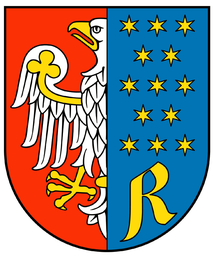 GOSPODARKAGOSPODARKAGOSPODARKAGOSPODARKAGOSPODARKAGOSPODARKAGOSPODARKAJak oceniasz:Nie dotyczy / nie mam zdania12345Atrakcyjność inwestycyjną powiatu (np. dostępność terenów inwestycyjnych, otoczenie biznesu)Możliwość uzyskania zatrudnienia na terenie PowiatuWarunki prowadzenia i rozwijania działalności gospodarczej na terenie Powiatu (np. sprawność przeprowadzenia procesu uzyskania pozwolenia na budowę)Dostępność transportu zbiorowego (publicznego, prywatnego)Połączenia komunikacyjne z Radomiem 
i innymi powiatamiDostępność instytucji i placówek usługowychINFRASTRUKTURAINFRASTRUKTURAINFRASTRUKTURAINFRASTRUKTURAINFRASTRUKTURAINFRASTRUKTURAINFRASTRUKTURAJak oceniasz:Nie dotyczy / nie mam zdania12345Sieć ścieżek pieszo-rowerowych na terenie PowiatuJakość dróg powiatowych, dojazdowych do sąsiednich miejscowościBezpieczeństwo przy głównych drogach 
w związku z ruchem aut osobowych 
i ciężarowychInfrastrukturę melioracji szczegółowej (rowy, sieć drenarska, przepusty itp.)Rozwój instalacji pozyskujących energię z OZE na terenie PowiatuDostosowanie infrastruktury do potrzeb osób ze szczególnymi potrzebami (np. osób starszych, osób z niepełnosprawnościami) ŚRODOWISKO I PRZESTRZEŃŚRODOWISKO I PRZESTRZEŃŚRODOWISKO I PRZESTRZEŃŚRODOWISKO I PRZESTRZEŃŚRODOWISKO I PRZESTRZEŃŚRODOWISKO I PRZESTRZEŃŚRODOWISKO I PRZESTRZEŃJak oceniasz:Nie dotyczy / nie mam zdania12345Walory środowiska przyrodniczego (lasy, tereny zielone, zbiorniki wodne)Jakość powietrza na terenie powiatuCzystość wód powierzchniowychCzystość terenów zieleni (lasów, parków)Świadomość ekologiczną mieszkańcówSPOŁECZEŃSTWOSPOŁECZEŃSTWOSPOŁECZEŃSTWOSPOŁECZEŃSTWOSPOŁECZEŃSTWOSPOŁECZEŃSTWOSPOŁECZEŃSTWOJak oceniasz:Nie dotyczy / nie mam zdania12345Atrakcyjność Powiatu jako miejsca zamieszkaniaAktywność społeczną mieszkańców Organizację i skuteczność działania systemu pomocy społecznej na terenie powiatu (poradnictwo specjalistyczne, zakres i skuteczność udzielanej pomocy)Dostęp do usług medycznych (szpitale, gabinety specjalistyczne, ośrodki zdrowia)Wsparcie osób ze szczególnymi potrzebami (Domy Pomocy Społecznej, Środowiskowy Dom Samopomocy)Jakość funkcjonowania i obsługi klientów 
w Starostwie PowiatowymWspółpracę Starostwa Powiatowego z organizacjami pozarządowymi Dostępność wsparcia oferowanego przez Powiatowe Centrum Pomocy Rodzinie w RadomiuJakość funkcjonowania Szpitali w Iłży i PionkachJakość programów wsparcia oferowanych przez Powiatowy Urząd Pracy (skuteczność systemu pośrednictwa pracy, poradnictwa zawodowego, oferowane formy wsparcia)Bezpieczeństwo publiczne EDUKACJAEDUKACJAEDUKACJAEDUKACJAEDUKACJAEDUKACJAEDUKACJAJak oceniasz:Nie dotyczy / nie mam zdania12345Dostępność szkół ponadpodstawowych na terenie PowiatuJakość kształcenia w szkołach ponadpodstawowych na terenie PowiatuJakość infrastruktury w szkołach ponadpodstawowych (sale lekcyjne, sale sportowe, wyposażenie pracowni szkolnych) na terenie PowiatuWsparcie dla uczniów z trudnościami w nauce w szkołach ponadpodstawowych na terenie PowiatuDodatkową ofertę (kółka zainteresowań, klasy sportowe, dodatkowe zajęcia itp.) w szkołach ponadpodstawowych na terenie PowiatuDostępność wsparcia dla nauczycieli, rodziców i dzieci oferowanego przez poradnie psychologiczno-pedagogiczne na terenie PowiatuTURYSTYKA, REKREACJA, KULTURATURYSTYKA, REKREACJA, KULTURATURYSTYKA, REKREACJA, KULTURATURYSTYKA, REKREACJA, KULTURATURYSTYKA, REKREACJA, KULTURATURYSTYKA, REKREACJA, KULTURATURYSTYKA, REKREACJA, KULTURAJak oceniasz:Nie dotyczy / nie mam zdania12345Atrakcyjność turystyczną Powiatu (liczbę atrakcji turystycznych, turystyczną infrastrukturę techniczną, dostępność komunikacyjną)Poziom bazy sportowo-rekreacyjnej na terenie PowiatuPoziom bazy turystyczno-wypoczynkowejPoziom bazy gastronomicznejDziałania promocyjne Powiatu, mające na celu pozyskanie potencjalnych turystówJakość i różnorodność wydarzeń kulturalno-rozrywkowychCel operacyjnyKierunki działańJednostka odpowiedzialnaPlanowany termin wykonaniaFaktyczny termin wykonaniaRealizacja (TAK / NIE)Cel operacyjny 1.1: Rozwój usług pomocy społecznej, pieczy zastępczej i przeciwdziałanie wykluczeniu społecznemu1.1.1.	Poszerzanie oferty placówek pomocy społecznej w zakresie całodobowych i dziennych usług opiekuńczo-rehabilitacyjnych, w tym budowa centrum opiekuńczo-mieszkalnego;Cel operacyjny 1.1: Rozwój usług pomocy społecznej, pieczy zastępczej i przeciwdziałanie wykluczeniu społecznemu1.1.2.	Podnoszenie standardów funkcjonowania placówek pomocy społecznej poprzez modernizację infrastruktury oraz podnoszenie kompetencji kadry socjalnej;Cel operacyjny 1.1: Rozwój usług pomocy społecznej, pieczy zastępczej i przeciwdziałanie wykluczeniu społecznemu1.1.3.	 Poszerzanie oferty usług opiekuńczych w domu m.in. w formie asystenta rodziny, pomocy wytchnieniowej, rehabilitacji domowej;Cel operacyjny 1.1: Rozwój usług pomocy społecznej, pieczy zastępczej i przeciwdziałanie wykluczeniu społecznemu1.1.4.	Rozwijanie rodzinnych form pieczy zastępczej;Cel operacyjny 1.1: Rozwój usług pomocy społecznej, pieczy zastępczej i przeciwdziałanie wykluczeniu społecznemu1.1.5.	Aktywizacja zawodowa i społeczna osób z niepełnosprawnością poprzez wspieranie tworzenia zakładów aktywności zawodowej, spółdzielni socjalnych oraz centrum integracji społecznej;Cel operacyjny 1.1: Rozwój usług pomocy społecznej, pieczy zastępczej i przeciwdziałanie wykluczeniu społecznemu1.1.6.	Likwidacja barier funkcjonalnych w obiektach użyteczności publicznej dla osób z niepełnosprawnością;Cel operacyjny 1.1: Rozwój usług pomocy społecznej, pieczy zastępczej i przeciwdziałanie wykluczeniu społecznemu1.1.7.	Rozszerzanie oferty skierowanej do osób starszych;Cel operacyjny 1.1: Rozwój usług pomocy społecznej, pieczy zastępczej i przeciwdziałanie wykluczeniu społecznemu1.1.8.	Budowanie świadomości społecznej 
i akceptacji dla osób 
z dysfunkcjami poprzez edukację społeczną, promocję zachowań prospołecznych i działania integracyjne;Cel operacyjny 1.2: Podniesienie jakości kształcenia i rozwój placówek edukacyjnych PowiatuRozbudowa 
i modernizacja bazy dydaktycznej i sportowej;Cel operacyjny 1.2: Podniesienie jakości kształcenia i rozwój placówek edukacyjnych PowiatuDostosowanie kierunków nauczania do aktualnych potrzeb lokalnego, wojewódzkiego 
i krajowego rynku pracy;Cel operacyjny 1.2: Podniesienie jakości kształcenia i rozwój placówek edukacyjnych PowiatuStworzenie mechanizmów centralnego zarządzania oświatą poprzez wdrożenie Zintegrowanego Systemu Zarządzania Oświatą;Cel operacyjny 1.2: Podniesienie jakości kształcenia i rozwój placówek edukacyjnych PowiatuDoskonalenie kwalifikacji pracowników oświaty w szkołach i placówkach oraz podnoszenie kompetencji uczniów;Cel operacyjny 1.2: Podniesienie jakości kształcenia i rozwój placówek edukacyjnych PowiatuWspieranie rozwoju szkolnictwa specjalnego, w tym dostosowywanie placówek edukacyjnych do potrzeb osób z niepełnosprawnościami;Cel operacyjny 1.2: Podniesienie jakości kształcenia i rozwój placówek edukacyjnych PowiatuUtworzenie Uniwersytetu III Wieku; Cel operacyjny 1.2: Podniesienie jakości kształcenia i rozwój placówek edukacyjnych PowiatuPromocja placówek edukacyjnych zarówno wśród uczniów z Powiatu, jak i całego regionu;Cel operacyjny 1.3: Zapewnienie bezpieczeństwa zdrowotnego mieszkańców PowiatuModernizacja 
i rozwój placówek opieki zdrowotnej;Cel operacyjny 1.3: Zapewnienie bezpieczeństwa zdrowotnego mieszkańców PowiatuPodniesienie dostępności i jakości opieki zdrowotnej poprzez poprawę warunków pracy kadry medycznej oraz zwiększenie liczby lekarzy (np. przez wprowadzenie programu stypendialnego dla studentów medycyny);Cel operacyjny 1.3: Zapewnienie bezpieczeństwa zdrowotnego mieszkańców PowiatuProwadzenie działań profilaktyki zdrowotnej;Cel operacyjny 1.3: Zapewnienie bezpieczeństwa zdrowotnego mieszkańców PowiatuPromocja zdrowego stylu życia wśród mieszkańców;Cel operacyjny 1.3: Zapewnienie bezpieczeństwa zdrowotnego mieszkańców PowiatuWspółpraca 
z Policją i Strażą Pożarną na rzecz zachowania wysokich standardów bezpieczeństwa obywateliCel operacyjnyKierunki działańJednostka odpowiedzialnaPlanowany termin wykonaniaFaktyczny termin wykonaniaRealizacja (TAK / NIE)Cel operacyjny 2.1: Poprawa dostępności komunikacyjnej Powiatu i mobilności mieszkańcówBudowa i modernizacja dróg powiatowych oraz współpraca z gminami i województwem w zakresie rozwoju spójnej  i bezpiecznej sieci komunikacji drogowej w regionie;Cel operacyjny 2.1: Poprawa dostępności komunikacyjnej Powiatu i mobilności mieszkańcówPoprawa jakości infrastruktury drogowej szczególnie w zakresie bezpieczeństwa ruchu;Cel operacyjny 2.1: Poprawa dostępności komunikacyjnej Powiatu i mobilności mieszkańcówStworzenie zintegrowanego systemu komunikacji uwzględniającego zbiorowy transport publiczny i prywatny ze szczególny uwzględnieniem rozwiązań nisko- i zeroemisyjnych;Cel operacyjny 2.1: Poprawa dostępności komunikacyjnej Powiatu i mobilności mieszkańcówRozbudowa sieci ścieżek rowerowych zarówno z funkcją komunikacyjną jak i turystyczną;Cel operacyjny 2.1: Poprawa dostępności komunikacyjnej Powiatu i mobilności mieszkańcówWsparcie rozwoju infrastruktury sieci Internetu szerokopasmowego oraz wspieranie rozwoju usług elektronicznych;Cel operacyjny 2.2: Rozwój współpracy w zakresie kształtowania atrakcyjnej przestrzeni publicznej dla mieszkańców i przedsiębiorcówWspółpraca 
z gminami w zakresie opracowywania planów miejscowych zgodnych 
z regułami i porządkiem architektoniczno-budowlanym;Cel operacyjny 2.2: Rozwój współpracy w zakresie kształtowania atrakcyjnej przestrzeni publicznej dla mieszkańców i przedsiębiorcówWspieranie działań w zakresie rozwoju infrastruktury wodno-kanalizacyjnej i gazowej w Powiecie;Cel operacyjny 2.2: Rozwój współpracy w zakresie kształtowania atrakcyjnej przestrzeni publicznej dla mieszkańców i przedsiębiorcówWspółpraca 
z gminami w zakresie kompleksowego przygotowywania terenów pod działalność gospodarczą 
i nowe budownictwo mieszkaniowe;Cel operacyjny 2.2: Rozwój współpracy w zakresie kształtowania atrakcyjnej przestrzeni publicznej dla mieszkańców i przedsiębiorcówPoprawa jakości 
i efektywności usług świadczonych przez Starostwo Powiatowe 
w Radomiu i jednostki podległe m.in. poprzez informatyzację (e-usługi) oraz wdrożenie cyfrowego systemu komunikacji społecznej i zarządzania oświatą;Cel operacyjny 2.2: Rozwój współpracy w zakresie kształtowania atrakcyjnej przestrzeni publicznej dla mieszkańców i przedsiębiorcówStałe aktualizowanie i rozwijanie e-usług w zakresie geodezji i kartografii;Cel operacyjny 2.2: Rozwój współpracy w zakresie kształtowania atrakcyjnej przestrzeni publicznej dla mieszkańców i przedsiębiorcówWzmacnianie skutecznej współpracy 
w zakresie rozwoju Powiatu z Miastem Radom oraz gminami;Cel operacyjny 2.3: Poprawa stanu środowiska naturalnegoOchrona cennych przyrodniczo obszarów przed degradacją;Cel operacyjny 2.3: Poprawa stanu środowiska naturalnegoPropagowanie 
i wspieranie działań 
w zakresie ochrony powietrza, wód oraz gleb;Cel operacyjny 2.3: Poprawa stanu środowiska naturalnegoWspieranie działań w zakresie uporządkowania gospodarki odpadami, w tym w procesie usuwania i unieszkodliwiania wyrobów zawierających azbest; Cel operacyjny 2.3: Poprawa stanu środowiska naturalnegoUpowszechnienie oraz wspieranie stosowania metod rolnictwa ekologicznego i rozwoju produkcji żywności ekologicznej;Cel operacyjny 2.3: Poprawa stanu środowiska naturalnegoProwadzenie zrównoważonej gospodarki leśnej w lasach niestanowiących własności Skarbu Państwa;Cel operacyjny 2.3: Poprawa stanu środowiska naturalnegoZwiększenie efektywności zapobiegania i usuwania skutków klęsk żywiołowych;Cel operacyjny 2.3: Poprawa stanu środowiska naturalnegoPlanowanie, realizacja i monitoring działań z zakresu zarządzania kryzysowego w Powiecie;Cel operacyjny 2.3: Poprawa stanu środowiska naturalnegoPromowanie wśród mieszkańców wiedzy na temat zachowań proekologicznych oraz dbania o środowisko naturalne;Cel operacyjnyKierunki działańJednostka odpowiedzialnaPlanowany termin wykonaniaFaktyczny termin wykonaniaRealizacja (TAK / NIE)Cel operacyjny 3.1: Rozwój przedsiębiorczości oraz przeciwdziałanie bezrobociuWspółpraca 
z gminami  w zakresie opracowania wspólnej oferty inwestycyjnej 
i rozwoju atrakcyjnych terenów inwestycyjnych;Cel operacyjny 3.1: Rozwój przedsiębiorczości oraz przeciwdziałanie bezrobociuRozwój oferty usług świadczonych przez instytucje rynku pracy na rzecz aktywizacji zawodowej;Cel operacyjny 3.1: Rozwój przedsiębiorczości oraz przeciwdziałanie bezrobociuPromocja zawodów technicznych jako dobrej perspektywy na rynku pracy 
w oparciu o przemysłowe i rzemieślnicze tradycje regionu;Cel operacyjny 3.1: Rozwój przedsiębiorczości oraz przeciwdziałanie bezrobociuProwadzenie edukacji konsumenckiej skierowanej do wszystkich grup społecznych;Cel operacyjny 3.2: Rozwój infrastruktury turystycznejTworzenie 
i promocja powiatowych produktów turystycznych w oparciu 
o lokalną historię i tradycję;Cel operacyjny 3.2: Rozwój infrastruktury turystycznejPoszerzanie oferty turystycznej wraz z niezbędną infrastrukturą zarówno 
w obrębie Powiatu, jak i będących częścią szlaków ponadregionalnych lub krajowych we współpracy z gminami;Cel operacyjny 3.2: Rozwój infrastruktury turystycznejUtworzenie interaktywnej aplikacji mobilnej promującej ofertę turystyczną 
i kulturalną Powiatu;Cel operacyjny 3.2: Rozwój infrastruktury turystycznejRozwój układu komunikacyjnego, w tym sieci ścieżek rowerowych, w zakresie ułatwiającym dostęp do atrakcji turystycznych Powiatu;Cel operacyjny 3.2: Rozwój infrastruktury turystycznejUtworzenie interaktywnej mapy ścieżek rowerowych Powiatu;Cel operacyjny 3.2: Rozwój infrastruktury turystycznejWspieranie rozwoju bazy noclegowej i gastronomicznej;Cel operacyjny 3.2: Rozwój infrastruktury turystycznejWspieranie renowacji i rewitalizacji obiektów zabytkowych i pomników historii na terenie Powiatu Radomskiego;Cel operacyjny 3.3: Promocja Powiatu i jego oferty turystyczno-gospodarczejWspieranie organizacji imprez kulturalnych, sportowych i gospodarczych o zasięgu lokalnym i ponadlokalnym na terenie Powiatu;Cel operacyjny 3.3: Promocja Powiatu i jego oferty turystyczno-gospodarczejWypromowanie wydarzenia o randze krajowej organizowanego na terenie Powiatu, które mogłoby stać się wizytówką całego subregionu;Cel operacyjny 3.3: Promocja Powiatu i jego oferty turystyczno-gospodarczejInicjowanie współpracy międzynarodowej;